Тема: УЧЕТ РАСЧЕТОВПонятие дебиторской и кредиторской задолженности.Что такое дебиторская задолженность и как ее отражают в бухгалтерском учете1. Понятие и состав дебиторской задолженностиДебиторская задолженность - это суммы долгов и обязательств дебиторов перед организацией.Дебиторами признаются лица, имеющие денежные и иные обязательства перед организацией: поставщики и подрядчики, покупатели и заказчики, работники, бюджет, внебюджетные фонды и др.Дебиторскую задолженность делят по видам:по срокам обращения (погашения) после отчетной даты - на долгосрочную и краткосрочную;по срокам исполнения обязательств по договору - на задолженность, срок погашения по которой не наступил, и просроченную задолженность;по основаниям возникновения задолженности и видам дебиторов. Например, выделяют задолженность:- покупателей и заказчиков за реализованные товары (работы, услуги) (счет 62 "Расчеты с покупателями и заказчиками");- поставщиков и подрядчиков в сумме перечисленных организацией авансов (счет 60 "Расчеты с поставщиками и подрядчиками");- бюджета и внебюджетных фондов в сумме излишне уплаченных (взысканных) налогов и сборов, страховых взносов, а также в сумме пособий по социальному страхованию, подлежащей возмещению организации (счета 68 "Расчеты по налогам и сборам", 69 "Расчеты по социальному страхованию и обеспечению");- работников в сумме, выплаченной сверх начисленной заработной платы (счет 70 "Расчеты с персоналом по оплате труда");- подотчетных лиц по суммам, по которым не представлен авансовый отчет, либо суммам невозвращенных авансов (счет 71 "Расчеты с подотчетными лицами");- работников по выданным организацией беспроцентным займам, по возмещению материального ущерба (счет 73 "Расчеты с персоналом по прочим операциям");- учредителей в сумме невнесенного вклада в уставный капитал (счет 75 "Расчеты с учредителями", субсчет 75-1 "Расчеты по вкладам в уставный (складочный) капитал");- прочих дебиторов по имущественному и личному страхованию, по претензиям, по выплате дивидендов, по депонированным суммам (счет 76 "Расчеты с разными дебиторами и кредиторами").2. Как отражать дебиторскую задолженность в бухгалтерском учетеДебиторскую задолженность в бухучете отражайте в сумме, которую считаете правильной (п. 73 Положения по ведению бухгалтерского учета и бухгалтерской отчетности). По расчетам с банками и бюджетом старайтесь избегать возникновения неурегулированных сумм. Эти расчеты должны быть согласованы с банками, налоговыми органами и тождественны (п. 74 Положения по ведению бухгалтерского учета и бухгалтерской отчетности).Возникновение, погашение (уменьшение) и списание дебиторской задолженности отражают, в частности, следующими проводками:Что такое кредиторская задолженность и как ее отражают в бухучете1. Понятие и состав кредиторской задолженностиКредиторская задолженность - это суммы долгов и обязательств организации перед кредиторами.Кредиторы - это лица, перед которыми организация имеет денежные и иные обязательства, долги по уплате обязательных платежей, выплате выходных пособий, оплате труда и др. Кредитор имеет право требовать исполнения обязательств (п. 1 ст. 307 ГК РФ, ст. 2 Закона о банкротстве).В составе кредиторской задолженности учитывают долги организации:перед поставщиками и подрядчиками (счет 60 "Расчеты с поставщиками и подрядчиками");перед покупателями и заказчиками (счет 62 "Расчеты с покупателями и заказчиками");по полученным кредитам и займам (счета 66 "Расчеты по краткосрочным кредитам и займам", 67 "Расчеты по долгосрочным кредитам и займам");по уплате налогов, сборов, страховых взносов (счета 68 "Расчеты по налогам и сборам", 69 "Расчеты по социальному страхованию и обеспечению");по оплате труда (счет 70 "Расчеты с персоналом по оплате труда");перед прочими кредиторами (счета 75 "Расчеты с учредителями", 76 "Расчеты с разными дебиторами и кредиторами", 86 "Целевое финансирование" и др.).2. Как учитывать кредиторскую задолженность в бухгалтерском учетеКредиторскую задолженность учитывайте в бухгалтерском учете в сумме, которую считаете правильной (п. 73 Положения по ведению бухгалтерского учета и бухгалтерской отчетности). По расчетам с банками и бюджетом старайтесь избегать возникновения неурегулированных сумм. Эти расчеты должны быть согласованы с банками и налоговыми органами и тождественны (п. 74 Положения по ведению бухгалтерского учета и бухгалтерской отчетности).Возникновение, погашение (уменьшение) и списание кредиторской задолженности отражают следующими основными проводками:Какой установлен срок исковой давности для списания кредиторской задолженности и безнадежной дебиторской задолженностиОбщий срок исковой давности для списания кредиторской и дебиторской задолженности составляет три года и истекает в соответствующие месяц и число последнего года срока (п. 1 ст. 196, п. 1 ст. 192 ГК РФ).Дата начала течения срока исковой давности дебиторской и кредиторской задолженности зависит от того, установлен ли срок исполнения обязательства (срок погашения задолженности). Возможны, в частности, следующие ситуации.Если обязательство имеет срок исполнения, то течение срока исковой давности начинается по окончании срока исполнения обязательства (п. 2 ст. 200 ГК РФ).При отсутствии в договоре срока исполнения обязательства (а также в случае, когда срок исполнения обязательства определен моментом востребования) срок исковой давности начинает течь со дня предъявления кредитором требования об исполнении обязательства (п. 2 ст. 200 ГК РФ).Если в договоре не указан срок исполнения обязательства или он определен моментом востребования, но кредитором при предъявлении требования установлен срок для его исполнения, то срок исковой давности начинает течь по окончании установленного срока (п. 2 ст. 200 ГК РФ).Если последний день срока приходится на нерабочий день, днем окончания срока считается ближайший следующий за ним рабочий день (ст. 193 ГК РФ). Это правило относится как к сроку исполнения обязательства (сроку погашения задолженности), так и к дате истечения срока исковой давности.Срок исковой давности может:1) приостанавливаться в соответствии со ст. 202 ГК РФ. В этом случае надо проверить, не превышает ли срок исковой давности 10 лет со дня наступления срока погашения задолженности (п. 2 ст. 196 ГК РФ), а по задолженности, срок погашения которой не установлен или определен моментом востребования, - со дня ее возникновения (п. 2 ст. 200 ГК РФ);2) начать течь заново. Это возможно в следующих ситуациях:до истечения срока исковой давности организация-должник совершает действия, свидетельствующие о признании долга (ст. 203 ГК РФ). К таким действиям, в частности, относятся (п. 20 Постановления Пленума Верховного Суда РФ от 29.09.2015 N 43):- признание претензии;- изменение договора уполномоченным лицом, из которого следует, что должник признает наличие долга, равно как и просьба должника о таком изменении договора (например, об отсрочке или о рассрочке платежа);- акт сверки взаимных расчетов, подписанный уполномоченным лицом;после истечения срока исковой давности должник признает в письменной форме свой долг (п. 2 ст. 206 ГК РФ).В случае когда окончание нового общего срока исковой давности выходит за границы максимального срока исковой давности (10 лет), последний продлевается (п. 8 Постановления Пленума Верховного Суда РФ от 29.09.2015 N 43, п. 2 ст. 10.4 Принципов международных коммерческих договоров УНИДРУА (приняты в 2010 г.)).Федеральными законами для некоторых видов обязательств установлены специальные сроки исковой давности, основания для их приостановления и иные особые правила.Как списать нереальную для взыскания (безнадежную) дебиторскую задолженность в бухгалтерском учете1. В каких случаях списывают дебиторскую задолженностьСписанию с балансового учета подлежит дебиторская задолженность, нереальная для взыскания, в том числе (п. 77 Положения по ведению бухгалтерского учета и бухгалтерской отчетности):дебиторская задолженность, по которой истек срок исковой давности;задолженность организаций, исключенных из ЕГРЮЛ;задолженность ликвидированных организаций;задолженность, в отношении которой судебный пристав-исполнитель вынес постановление об окончании исполнительного производства и возвращении исполнительного листа взыскателю в связи с невозможностью взыскания.2. В каком порядке списывать дебиторскую задолженность в бухгалтерском учетеДебиторскую задолженность списывают отдельно по каждому обязательству (п. 77 Положения по ведению бухгалтерского учета и бухгалтерской отчетности).Для списания дебиторской задолженности в бухгалтерском учете сделайте следующее (п. 77 Положения по ведению бухгалтерского учета и бухгалтерской отчетности):проведите инвентаризацию дебиторской задолженности, выявите задолженность, нереальную для взыскания;оформите документы, необходимые для списания дебиторской задолженности;отразите списание задолженности с балансового учета;если обязательство не прекращено и есть вероятность взыскания долга в случае изменения имущественного положения должника, отразите списанную задолженность на забалансовом счете 007 "Списанная в убыток задолженность неплатежеспособных дебиторов".2.1. Какие документы оформить для списания дебиторской задолженностиДля списания дебиторской задолженности оформите (п. 77 Положения по ведению бухгалтерского учета и бухгалтерской отчетности):документы, содержащие результаты инвентаризации дебиторской задолженности (например, акт по форме N ИНВ-17 и справку к нему);документ с письменным обоснованием списания дебиторской задолженности (например, протокол заседания инвентаризационной комиссии);приказ (распоряжение) руководителя о списании дебиторской задолженности.2.2. Как отразить списание дебиторской задолженности в бухгалтерском учетеОтражение списания дебиторской задолженности с балансового учета зависит от того, создавался ли ранее в отношении нее резерв по сомнительным долгам.Если по данной дебиторской задолженности ранее был создан резерв, спишите задолженность за счет средств резерва. Если дебиторская задолженность превышает сумму созданного по ней резерва, то величину такого превышения включите в прочие расходы (п. 77 Положения по ведению бухгалтерского учета и бухгалтерской отчетности, п. 11 ПБУ 10/99 "Расходы организации").Если резерв по сомнительным долгам не создавался, всю сумму дебиторской задолженности спишите в прочие расходы (п. п. 11, 14.3 ПБУ 10/99).Списание дебиторской задолженности за счет резерва по сомнительным долгам отразите проводкой:Списание дебиторской задолженности на прочие расходы отразите проводкой:Списание дебиторской задолженности за счет чистой (нераспределенной) прибыли, то есть с прямым отнесением в дебет счета 84 "Нераспределенная прибыль (непокрытый убыток)", противоречит следующим нормам:п. 77 Положения по ведению бухгалтерского учета и бухгалтерской отчетности. Данная норма устанавливает списание дебиторской задолженности с отнесением на финансовые результаты. Конечный финансовый результат деятельности организации формируется на счете 99 "Прибыли и убытки". Если же списывать долги напрямую в дебет счета 84, минуя счет 91 (субсчет 91-2) и счет 99, то списанная сумма не будет формировать финансовый результат деятельности организации;п. п. 11, 14.3 ПБУ 10/99, согласно которым списанная дебиторская задолженность включается в прочие расходы организации;Инструкции по применению Плана счетов, которая не предусматривает соответствующей корреспонденции счета 84.Заметим, что списание дебиторской задолженности, нереальной для взыскания, в установленном порядке (с включением в прочие расходы и отнесением в дебет счета 91, субсчет 91-2) в конечном итоге приводит к уменьшению чистой (нераспределенной) прибыли (Инструкция по применению Плана счетов).Дебиторскую задолженность по оплате проданных товаров (работ, услуг) в бухучете списывайте с учетом НДС. Отдельную проводку на списание НДС делать не нужно.Дебиторскую задолженность по выданным авансам списывайте так же, как любую другую задолженность, - с учетом НДС.Однако НДС, ранее принятый к вычету с аванса, лучше восстановить к уплате в бюджет на дату списания дебиторской задолженности (Письма Минфина России от 28.01.2020 N 03-07-11/5018, от 05.06.2018 N 03-07-11/38251).Восстановление НДС при списании дебиторской задолженности отразите проводкой:Списанную дебиторскую задолженность отражайте на забалансовом счете 007 "Списанная в убыток задолженность неплатежеспособных дебиторов", если обязательства должника не прекращены и долги могут быть с него взысканы в будущем. Например, в случае списания задолженности с истекшим сроком исковой давности.Дебиторскую задолженность, списываемую в связи с ликвидацией должника или исключением его из ЕГРЮЛ, на счете 007 не отражайте.Сумму списанного долга учитывайте за балансом в течение пяти лет для наблюдения за возможностью взыскания долга в случае изменения имущественного положения должника (п. 77 Положения по ведению бухгалтерского учета и бухгалтерской отчетности, Инструкция по применению Плана счетов).Списать дебиторскую задолженность с забалансового счета 007 вы сможете, например, в следующих случаях:прошло пять лет с момента учета задолженности за балансом;дебиторская задолженность, ранее списанная с бухгалтерского баланса, погашена должником;организация-должник ликвидирована или исключена из ЕГРЮЛ после отражения дебиторской задолженности на счете 007.3. Как списать дебиторскую задолженность в различных ситуациях3.1. Как списать дебиторскую задолженность с истекшим сроком исковой давности в бухгалтерском учетеДебиторскую задолженность с истекшим сроком исковой давности в бухгалтерском учете списывайте в том отчетном периоде, на который приходится дата окончания срока исковой давности.Просроченную дебиторскую задолженность списывайте, только если есть основания для списания, например истечение срока исковой давности.3.1.1. Как составить приказ на списание дебиторской задолженности с истекшим сроком исковой давностиПриказ на списание дебиторской задолженности с истекшим сроком исковой давности составляют в свободной форме. Этим документом руководитель дает распоряжение главному бухгалтеру (бухгалтеру) списать сумму дебиторской задолженности в бухгалтерском учете. Поэтому в приказе должно быть указано:наименование должника, имеющего задолженность перед организацией, чья задолженность подлежит списанию;реквизиты документа (накладной, акта и т.п.), на основании которого образовалась задолженность;сумма задолженности;причина списания - истечение срока исковой давности.В приказе можно также указать дату и номер акта инвентаризации расчетов (протокола заседания инвентаризационной комиссии), на основании которого издается приказ.3.2. Как списать в бухгалтерском учете дебиторскую задолженность, если судебный пристав принял решение об окончании исполнительного производстваВ случае получения постановления судебного пристава-исполнителя об окончании исполнительного производства из-за невозможности взыскания (отсутствия у должника имущества, на которое может быть обращено взыскание) ваша организация может признать дебиторскую задолженность нереальной для взыскания и списать ее в бухгалтерском учете (п. 77 Положения по ведению бухгалтерского учета и бухгалтерской отчетности, ч. 3 ст. 46 Закона об исполнительном производстве). Для этого вам необходимо:оформить документы для списания задолженности;отразить списание в бухгалтерском учете.3.3. Как списать дебиторскую задолженность ликвидированной организацииДля списания дебиторской задолженности ликвидированной организации сделайте следующее:оформите документы для списания задолженности, в которых укажите причину списания - ликвидация должника. В подтверждение приложите копию выписки из ЕГРЮЛ;отразите списание дебиторской задолженности в бухгалтерском учете в отчетном периоде, на который приходится дата внесения в ЕГРЮЛ записи о ликвидации дебитора (п. 77 Положения по ведению бухгалтерского учета и бухгалтерской отчетности, п. 9 ст. 63 ГК РФ, п. 6 ст. 22 Закона о государственной регистрации юрлиц и ИП).3.4. Как списать дебиторскую задолженность при банкротстве организации-должникаЕсли в отношении организации-должника проводится процедура банкротства и дебиторская задолженность включена в реестр требований кредиторов, основания для ее списания отсутствуют. В отношении такой задолженности необходимо создать резерв по сомнительным долгам с учетом финансового положения должника и оценки вероятности полного или частичного погашения долга (п. 70 Положения по ведению бухгалтерского учета и бухгалтерской отчетности).Дебиторскую задолженность надо списать в бухучете в отчетном периоде, когда в ЕГРЮЛ внесена запись о ликвидации должника-банкрота на основании определения арбитражного суда о завершении конкурсного производства (п. 77 Положения по ведению бухгалтерского учета и бухгалтерской отчетности, п. 1 ст. 65 ГК РФ, п. п. 1, 3, 4 ст. 149 Закона о банкротстве).Как раскрыть информацию о дебиторской и кредиторской задолженности в пояснениях к бухгалтерскому балансу1. Как раскрыть информацию о дебиторской задолженности в пояснениях к бухгалтерскому балансуДля заполнения информации о дебиторской задолженности в Примере оформления пояснений к бухгалтерскому балансе и отчету о финансовых результатах предусмотрены две таблицы:5.1 "Наличие и движение дебиторской задолженности";5.2 "Просроченная дебиторская задолженность".В этих таблицах нужно раскрыть информацию о наличии и движении дебиторской задолженности, отраженной в строке 1230 "Дебиторская задолженность" бухгалтерского баланса.Обратите внимание: информацию о финансовых вложениях в виде процентных займов в таблицах 5.1 и 5.2 приводить не надо независимо от счета, на котором они учитываются (58 "Финансовые вложения", субсчет 58-3 "Предоставленные займы", или 73 "Расчеты с персоналом по прочим операциям", субсчет 73-1 "Расчеты по предоставленным займам").1.1. Как заполнить таблицу 5.1 "Наличие и движение дебиторской задолженности"В таблице 5.1 укажите информацию о величине дебиторской задолженности на начало и конец отчетного года, поступлении и выбытии дебиторской задолженности за отчетный год, а также аналогичные данные за год, предшествующий отчетному. Заполняйте таблицу в следующем порядке:данные о краткосрочной и долгосрочной задолженности раскрывайте отдельно (п. 19 ПБУ 4/99 "Бухгалтерская отчетность организации").Для этого разделите дебиторскую задолженность (счета 60 "Расчеты с поставщиками и подрядчиками", 62 "Расчеты с покупателями и заказчиками", 76 "Расчеты с разными дебиторами и кредиторами" и др.) и не предъявленную к оплате начисленную выручку (счет 46 "Выполненные этапы по незавершенным работам") на долгосрочную и краткосрочную. Данные о долгосрочной задолженности приведите по строке 5501 "Долгосрочная дебиторская задолженность - всего", а данные о краткосрочной - по строке 5510 "Краткосрочная дебиторская задолженность - всего";информацию о переводе из долгосрочной задолженности в краткосрочную указывайте в графе "Изменения за период, перевод из долго- в краткосрочную задолженность". Для отражения информации о переводе из краткосрочной задолженности в долгосрочную, если такая ситуация имела место, введите дополнительную графу самостоятельно; расшифруйте показатели строк 5501 и 5510 по видам задолженности.Для этого распределите долгосрочную и краткосрочную задолженность по основаниям возникновения и видам дебиторов. Данные по видам задолженности укажите по строкам 5502, 5503 и т. д. - для долгосрочной; 5511, 5512 и т.д. - для краткосрочной (п. п. 11, 27 ПБУ 4/99);в отличие от бухгалтерского баланса, дебиторскую задолженность в таблице 5.1 отражайте в полной сумме без учета резерва по сомнительным долгам. Резерв по сомнительным долгам показывайте в отдельных графах таблицы 5.1.Имейте в виду, что в таблице 5.1 из Примера пояснений не предусмотрены графы "Изменения за период, выбыло, списание за счет резерва по сомнительным долгам" и "Изменения за период, создание (изменение) резерва по сомнительным долгам". Добавьте эти графы самостоятельно;данные в графах "Изменения за период, поступление в результате хозяйственных операций (сумма долга по сделке, операции)", "Изменения за период, поступление, причитающиеся проценты, штрафы и иные начисления", "Изменения за период, выбыло, погашение", "Изменения за период, выбыло, списание на финансовый результат" приводите в сумме за минусом дебиторской задолженности, поступившей и погашенной (списанной) в одном отчетном периоде (Приложение N 3 к Приказу Минфина России от 02.07.2010 N 66н);проверьте показатели таблицы. В частности, сумма показателей по строкам 5501 и 5510 должна совпадать с показателями строки 5500 "Итого", определенными по данным бухгалтерского учета. А показатели строки 5500 на начало и конец года должны быть равны показателям строки 1230 "Дебиторская задолженность" бухгалтерского баланса, если на начало и конец года отсутствует резерв по сомнительным долгам.1.2. Как заполнить таблицу 5.2 "Просроченная дебиторская задолженность"В таблице 5.2 приведите данные о просроченной дебиторской задолженности организации на 31 декабря отчетного года и на 31 декабря двух лет, предшествующих отчетному.Просроченной считается дебиторская задолженность, по которой истек установленный срок исполнения обязательства. Просроченной может стать любая задолженность перед организацией, не погашенная вовремя, в том числе: задолженность бюджета по возврату излишне уплаченных налогов и сборов, задолженность подотчетных лиц, задолженность поставщиков и подрядчиков.Таблицу 5.2 заполняйте в следующем порядке:укажите общую сумму просроченной задолженности в строке 5540 "Всего".Включите в состав показателя данные о просроченной дебиторской задолженности, даже если эта задолженность обеспечена залогом, поручительством, банковской гарантией и т.п.;расшифруйте показатели строки 5540 по видам задолженности.Для этого распределите просроченную задолженность по основаниям возникновения и видам дебиторов. Данные по видам задолженности укажите по строкам 5541, 5542 и т.д. (п. п. 11, 27 ПБУ 4/99);по отдельным графам раскройте информацию о суммах задолженности, учтенной по условиям договора (на счетах учета расчетов), а также о балансовой стоимости (с учетом резерва по сомнительным долгам).2. Как раскрыть информацию о кредиторской задолженности в пояснениях к бухгалтерскому балансуДля заполнения информации о кредиторской задолженности в Примере оформления пояснений предусмотрены таблицы:5.3 "Наличие и движение кредиторской задолженности";5.4 "Просроченная кредиторская задолженность".Таблицы являются пояснением к строкам бухгалтерского баланса: 1410 "Заемные средства", 1450 "Прочие обязательства", 1510 "Заемные средства", 1520 "Кредиторская задолженность" и 1550 "Прочие обязательства".2.1. Как заполнить таблицу 5.3 "Наличие и движение кредиторской задолженности"В таблице 5.3 укажите данные о величине кредиторской задолженности на начало и конец отчетного периода, ее возникновении и выбытии за отчетный год, а также аналогичные данные за год, предшествующий отчетному. Заполняйте таблицу в следующем порядке:данные о краткосрочной и долгосрочной задолженности раскрывайте отдельно (п. 19 ПБУ 4/99).Для этого разделите кредиторскую задолженность (счета 60, 62, 66 "Расчеты по краткосрочным кредитам и займам", 67 "Расчеты по долгосрочным кредитам и займам", 76, 86 "Целевое финансирование" и др.) на долгосрочную и краткосрочную. Данные о долгосрочной задолженности покажите по строке 5551 "Долгосрочная кредиторская задолженность - всего", а данные о краткосрочной - по строке 5560 "Краткосрочная кредиторская задолженность - всего";информацию о переводе из долгосрочной задолженности в краткосрочную указывайте в графе "Изменения за период, перевод из долго- в краткосрочную задолженность". Для отражения информации о переводе из краткосрочной задолженности в долгосрочную, если такая ситуация имела место, введите дополнительную графу самостоятельно; расшифруйте показатели строк 5551 и 5560 по видам задолженности.Для этого распределите долгосрочную и краткосрочную задолженность по основаниям возникновения и видам дебиторов. Данные по видам задолженности укажите по строкам 5552, 5553 и т. д. - для долгосрочной; 5561, 5562 и т.д. - для краткосрочной (п. п. 11, 27 ПБУ 4/99);данные в графах "Изменения за период, поступление в результате хозяйственных операций (сумма долга по сделке, операции)", "Изменения за период, поступление, причитающиеся проценты, штрафы и иные начисления", "Изменения за период, выбыло, погашение", "Изменения за период, выбыло, списание на финансовый результат" приводите в сумме за минусом кредиторской задолженности, поступившей и погашенной (списанной) в одном отчетном периоде (Приложение N 3 к Приказу Минфина России от 02.07.2010 N 66н);проверьте показатели таблицы. В частности, сумма показателей по строкам 5551 и 5560 должна совпадать с показателями строки 5550 "Итого", определенными по данным бухгалтерского учета. А показатели строки 5550 на начало и конец года должны быть равны сумме показателей строк 1410, 1450, 1510, 1520 и 1550 бухгалтерского баланса на начало и конец года.2.2. Как заполнить таблицу 5.4 "Просроченная кредиторская задолженность"В таблице 5.4 приведите данные о просроченной кредиторской задолженности организации на 31 декабря отчетного года и на 31 декабря двух лет, предшествующих отчетному.Просроченная кредиторская задолженность - это задолженность перед кредиторами организации, по которой истек срок исполнения обязательства. Просроченной может стать любая задолженность организации, не погашенная вовремя, в том числе: задолженность по уплате налогов, сборов и страховых взносов; задолженность перед покупателями и заказчиками, задолженность перед работниками по заработной плате.Таблицу 5.4 заполняйте в следующем порядке:укажите общую сумму просроченной задолженности в строке 5590 "Всего".Включите в состав показателя данные о просроченной задолженности, даже если эта задолженность обеспечена залогом, поручительством, гарантией или иным способом;расшифруйте показатели строки 5540 по видам задолженности.Для этого распределите просроченную задолженность по основаниям возникновения и видам дебиторов. Данные по видам задолженности укажите по строкам 5591, 5592 и т. д. (п. п. 11, 27 ПБУ 4/99).Учет расчетов с поставщиками и подрядчиками, в том числе по авансам выданным, векселям выданным.РАСЧЕТЫ С ПОСТАВЩИКАМИ И ПОДРЯДЧИКАМИ:ОСОБЕННОСТИ ВЕДЕНИЯ СЧЕТА 60Без поставщиков и подрядчиков не обходится ни один хозяйствующий субъект. Для расчетов с этими контрагентами и предназначен счет 60 "Расчеты с поставщиками и подрядчиками". Об особенностях ведения бухгалтерского учета на данном счете на конкретных примерах - в предложенном материале.Аналитический учет расчетов с поставщиками (подрядчиками)На счете 60 обобщается информация о расчетах с поставщиками и подрядчиками:- за полученные товарно-материальные ценности (ТМЦ), принятые выполненные работы и потребленные услуги, включая предоставление электроэнергии, газа, пара, воды и т.п., а также по доставке или переработке материальных ценностей, расчетные документы на которые акцептованы и подлежат оплате через банк;- за ТМЦ, работы и услуги, на которые расчетные документы от поставщиков или подрядчиков не поступили (так называемые неотфактурованные поставки);- за излишки ТМЦ, выявленные при их приемке;- за полученные услуги по перевозкам, в том числе расчеты по недоборам и переборам тарифа (фрахта), а также за все виды услуг связи и др.Организации, осуществляющие при выполнении договора строительного подряда, договора на выполнение научно-исследовательских, опытно-конструкторских и технологических работ и иного договора функции генерального подрядчика, расчеты со своими субподрядчиками также отражают на счете 60 "Расчеты с поставщиками и подрядчиками".При этом факт отражения операций, связанных с расчетами за приобретенные материальные ценности, принятые работы или потребленные услуги, на счете 60 не зависит от времени оплаты.Счет 60 "Расчеты с поставщиками и подрядчиками" кредитуется:- на стоимость принимаемых к бухгалтерскому учету ТМЦ, работ, услуг - в корреспонденции со счетами учета этих ценностей (либо счета 15 "Заготовление и приобретение материальных ценностей") или счетов учета соответствующих затрат;- за услуги по доставке материальных ценностей (товаров), а также по переработке материалов на стороне - в корреспонденции со счетами учета производственных запасов, товаров, затрат на производство и т.п.;- за неотфактурованные поставки - на стоимость поступивших ценностей, определенную исходя из цены и условий, предусмотренных в договорах.Основанием в данном случае являются расчетные документы поставщика - счета, товарные накладные, акты выполненных работ (оказанных услуг). Когда счет поставщика был акцептован и оплачен до поступления груза, а при приемке на склад поступивших ТМЦ обнаружилась их недостача сверх предусмотренных в договоре величин против отфактурованного количества, а также если при проверке счета поставщика или подрядчика (после того, как счет был акцептован) были обнаружены несоответствие цен, обусловленных договором, а также арифметические ошибки, счет 60 кредитуется на соответствующую сумму в корреспонденции со счетом 76 "Расчеты с разными дебиторами и кредиторами" (субсчет "Расчеты по претензиям").Счет 60 "Расчеты с поставщиками и подрядчиками" дебетуется на суммы исполнения обязательств (оплату счетов), включая авансы и предварительную оплату, - в корреспонденции со счетами учета денежных средств и др. Основными документами являются платежные поручения, кассовые документы. В данном случае суммы выданных авансов и предварительной оплаты учитываются обособленно. Суммы задолженности поставщикам и подрядчикам, обеспеченные выданными организацией векселями, не списываются со счета 60, а учитываются обособленно в аналитическом учете.Обратите внимание! Состояние расчетов с поставщиками (подрядчиками) можно проверить и подтвердить наличие (отсутствие) задолженности актом сверки взаиморасчетов. До его формирования целесообразно уточнить сальдо и обороты по расчетам с поставщиком.Поскольку для пользователей бухгалтерской отчетности важен учет в разрезе каждого контрагента, аналитический учет по счету 60 ведется по каждому предъявленному счету и по каждому поставщику (подрядчику). Аналитический учет может быть построен в каждом конкретном случае индивидуально в зависимости от потребностей организации, но в любом случае он должен обеспечивать возможность получения необходимых данных по поставщикам:- по акцептованным и другим расчетным документам, срок оплаты которых не наступил;- по не оплаченным в срок расчетным документам;- по неотфактурованным поставкам;- по выданным авансам;- по выданным векселям, срок оплаты которых не наступил;- по просроченным оплатой векселям;- по полученному коммерческому кредиту и др.Как правило, к счету 60 открывают следующие субсчета:- 60.01 "Расчеты с поставщиками и подрядчиками" - для отражения взаиморасчетов с кредиторами;- 60.02 "Расчеты по авансам выданным" - для учета авансовых платежей поставщикам;- 60.03 "Векселя выданные" - специальный субсчет для отражения ценных бумаг.Если есть расчеты с поставщиками в у. е. и валюте, то используют следующие субсчета к счету 60:- 60.21 "Расчеты с поставщиками и подрядчиками (в валюте)" - аналог субсчета 60.01 для валютного учета;- 60.22 "Расчеты по авансам выданным (в валюте)" - аналог субсчета 60.02 для валютного учета;- 60.31 "Расчеты с поставщиками и подрядчиками (в у. е.)" - аналог субсчета 60.01 для расчетов в условных единицах;- 60.32 "Расчеты по авансам выданным (в у. е.)" - аналог субсчета 60.02 для расчетов в условных единицах.Основные проводки по счету 60Самые распространенные проводки по счету 60 "Расчеты с поставщиками и подрядчиками" приведены в таблице.Отражение сальдо по счету 60 в бухгалтерской отчетностиКак правило, по счету 60 выводится развернутое сальдо, особенно при наличии сумм предварительной оплаты и авансов, выданных по данному счету, которые отражаются обособленно.Отдельно отметим, что в бухгалтерской отчетности не допускается зачет между статьями активов и пассивов, статьями прибылей и убытков, кроме случаев, когда такой зачет предусмотрен соответствующими положениями по бухгалтерскому учету, то есть зачет между дебетовым и кредитовым остатками по счету 60 делать нельзя (п. 34 ПБУ 4/99).Обратите внимание! Перед составлением годовой бухгалтерской отчетности обязательно проводится инвентаризация, в том числе инвентаризация расчетов с дебиторами и кредиторами, при которой особое внимание уделяется, в частности, проверке сальдо по счету 60: проверяются сроки исполнения договорных обязательств, сроки исковой давности и т.п.Внеоборотные активы. Еще в Письме Минфина России от 24.01.2011 N 07-02-18/01 <1> были даны следующие разъяснения по заполнению бухгалтерской отчетности. В соответствии с ПБУ 4/99 в бухгалтерском балансе активы и обязательства должны представляться с делением на краткосрочные и долгосрочные - в зависимости от срока обращения (погашения). Активы и обязательства представляются как краткосрочные, если срок обращения (погашения) по ним не более 12 месяцев после отчетной даты или продолжительности операционного цикла, если он превышает 12 месяцев. Все остальные активы и обязательства представляются как долгосрочные. Исходя из этого в случае выдачи авансов и предварительной оплаты работ, услуг и пр., связанных, например, со строительством объектов основных средств, суммы выданных авансов и предварительной оплаты отражаются в бухгалтерском балансе в разд. I "Внеоборотные активы".--------------------------------<1> Рекомендации аудиторским организациям, индивидуальным аудиторам, аудиторам по проведению аудита годовой бухгалтерской отчетности организаций за 2010 год.Кроме этого, дебетовое сальдо по счету 60 на отчетную дату в части авансов и предоплаты за работы, услуги, связанные со строительством объектов ОС, может использоваться при заполнении строки 1190 "Прочие внеоборотные активы", но только при условии несущественности данной информации. Внеоборотные активы организации, информация о которых является существенной, должны отражаться в разд. I бухгалтерского баланса обособленно (абз. 2 п. 11 ПБУ 4/99, Письмо Минфина России от 24.01.2011 N 07-02-18/01).Оборотные активы. В составе дебиторской задолженности могут учитываться различные виды задолженности, в том числе задолженность поставщиков и подрядчиков.При заполнении этой строки бухгалтерского баланса используются данные о дебетовых остатках, в частности по счету 60 за вычетом кредитового сальдо по счету 63 (резерва, созданного по этой задолженности (при наличии)) (п. 73 Положения по ведению бухгалтерского учета и бухгалтерской отчетности <2>, п. 35 ПБУ 4/99).--------------------------------<2> Утверждено Приказом Минфина России от 29.07.1998 N 34н.И еще один момент: в случае перечисления организацией оплаты, частичной оплаты в счет предстоящих поставок товаров (выполнения работ, оказания услуг, передачи имущественных прав) дебиторская задолженность отражается в бухгалтерском балансе в оценке за вычетом суммы НДС, подлежащей вычету (принятой к вычету) в соответствии с налоговым законодательством (Приложение к Письму Минфина России от 09.01.2013 N 07-02-18/01).Долгосрочные обязательства. По общему правилу в составе прочих долгосрочных обязательств могут числиться (при условии несущественности) кредиторская задолженность и обязательства, учитываемые в том числе на счете 60, - в части задолженности перед поставщиками и подрядчиками, срок погашения которой превышает 12 месяцев (указанная задолженность характеризует долгосрочные обязательства организации по оплате полученных от поставщиков и подрядчиков товаров, работ, услуг, включая обязательства по коммерческим кредитам).При этом коммерческие кредиты, полученные от поставщиков и подрядчиков, учитываемые на счете 60, не могут быть приняты в расчет показателя строки 1410 "Заемные средства".Краткосрочные обязательства. Как и в случае с долгосрочными обязательствами, коммерческие кредиты, полученные от поставщиков и подрядчиков, учитываемые на счете 60, не формируют показатель строки 1510 "Заемные средства".При этом кредиторская задолженность перед поставщиками и подрядчиками, которая учитывается на счете 60, приводится по строке 1520 "Кредиторская задолженность" в разд. V бухгалтерского баланса. Сумма задолженности по коммерческим кредитам складывается из суммы основного долга и суммы причитающихся на конец отчетного периода к уплате процентов согласно условиям договора (п. 73 Положения по ведению бухгалтерского учета и бухгалтерской отчетности).Примеры проводок по хозяйственным операциям по счету 60Приведем примеры бухгалтерских проводок с применением счета 60 по конкретным хозяйственным операциям.Пример 1. Организация заключила договор на предоставление рекламных услуг на сумму 120 000 руб., в том числе НДС - 20 000 руб. (рекламные услуги не нормируются). Услуги были оказаны на данную сумму, подписан акт оказанных услуг, получен счет-фактура. Плата за услуги позже была перечислена через расчетный счет в полном объеме. Как отразить данную операцию в бухгалтерском учете организации?Обозначенная операция будет отражена так:Пример 2. Организация приобрела и оприходовала материалы на сумму 240 000 руб., в том числе НДС - 40 000 руб. Оплачены материалы были в следующем месяце двумя суммами в два этапа - 120 000 и 120 000 руб. Как отразить данную операцию в бухгалтерском учете организации?Эта операция будет отражена так:Как кредитору учитывать операции по коммерческому кредиту1. Как отражать в учете предоставление коммерческого кредитаКоммерческое кредитование возникает в рамках других договоров, целью которых является приобретение товаров (работ, услуг) или их реализация.Предоставлением коммерческого кредита считается:передача товаров (работ, услуг), по оплате которых предоставлена отсрочка (рассрочка);перечисление аванса (предварительной оплаты).1.1. Как отражать в учете предоставление коммерческого кредита в виде отсрочки (рассрочки) платежаВ бухгалтерском учете признайте дебиторскую задолженность покупателя (заказчика) в сумме, которую ему пришлось бы заплатить за товары (работы, услуги) при условии их немедленной оплаты, если бы никакой отсрочки (рассрочки) не было. Для этого вам нужно будет самостоятельно определить приведенную (дисконтированную) стоимость дебиторской задолженности, которая не включает удорожание стоимости товаров (работ, услуг) из-за отсрочки (рассрочки) оплаты (п. 3 Рекомендации Р-10/2010 КпР "Оценка дебиторской и кредиторской задолженности при значительных отсрочках платежей").Важно! НДС дисконтировать не надо.Величина первоначально признанной дебиторской задолженности равна приведенной стоимости, увеличенной на недисконтированный НДС.Разницу между приведенной стоимостью дебиторской задолженности и величиной оплаты (без НДС) учитывайте как проценты по заемному обязательству.Не требуется определять приведенную стоимость дебиторской задолженности в двух случаях:сумма процентов отдельно указана в договоре;отсрочка (рассрочка) предоставлена на срок, не превышающий 12 месяцев (или более короткий срок, установленный вашей учетной политикой). Это следует из п. 1 Рекомендации Р-10/2010 КпР "Оценка дебиторской и кредиторской задолженности при значительных отсрочках платежей".В этих случаях величина первоначально признанной дебиторской задолженности равна договорной стоимости товаров (работ, услуг) с учетом НДС.Выручку определяйте в сумме первоначально признанной по приведенной или по договорной стоимости дебиторской задолженности (без НДС) (п. 3 ПБУ 9/99 "Доходы организации", пп. "а" п. 7.1 ПБУ 1/2008, п. п. 47, 60, 61, 64 МСФО (IFRS) 15 "Выручка по договорам с покупателями", п. 7 Рекомендации Р-10/2010 КпР "Оценка дебиторской и кредиторской задолженности при значительных отсрочках платежей").Если проданные вами товары до момента их оплаты покупателем находятся у вас в залоге, то покажите сумму обеспеченного залогом обязательства на забалансовом счете 008 "Обеспечения обязательств и платежей полученные".Начислите НДС с выручки от реализации исходя из договорной стоимости товаров (работ, услуг) без НДС (пп. 1 п. 1 ст. 146, п. 1 ст. 154 НК РФ).В налоговом учете в доходах от реализации отразите договорную стоимость товаров (работ, услуг) за вычетом НДС (пп. 2 п. 1 ст. 248, п. п. 1, 2 ст. 249 НК РФ).1.2. Как отражать в учете предоставление коммерческого кредита в виде перечисления аванса (предоплаты)В бухгалтерском учете признайте дебиторскую задолженность продавца (подрядчика, исполнителя) в фактически выплаченной ему сумме аванса (предоплаты) (п. п. 3, 16 ПБУ 10/99 "Расходы организации").Примите НДС к вычету с суммы уплаченного аванса (предоплаты) в обычном порядке (п. 12 ст. 171, п. 9 ст. 172 НК РФ).Никаких особенностей определения стоимости товаров (работ, услуг), приобретенных на условиях предварительной оплаты, ни российскими, ни международными стандартами бухгалтерского учета не установлено.Определяйте стоимость приобретенных товаров (работ, услуг) в общем порядке исходя из их договорной стоимости за вычетом НДС (п. 6.1 ПБУ 10/99, пп. "а" п. 11, пп. "а" п. 12 ФСБУ 5/2019 "Запасы", пп. "а" п. 10, пп. "а" п. 11 ФСБУ 26/2020 "Капитальные вложения", п. п. 7, 8 ПБУ 14/2007 "Учет нематериальных активов" и др.).После принятия товаров (работ, услуг) к учету примите к вычету НДС с договорной стоимости товаров (работ, услуг) и восстановите НДС с уплаченного аванса (предоплаты) (пп. 3 п. 3 ст. 170, п. 2 ст. 171, п. 1 ст. 172 НК РФ).2. Как кредитору учитывать проценты по коммерческому кредитуПроцентами по коммерческому кредиту в бухгалтерском учете кредитора считаются:проценты, прямо установленные в договоре в качестве платы за предоставленную отсрочку (рассрочку), за пользование денежными средствами в виде аванса (предоплаты);разница между приведенной стоимостью дебиторской задолженности и суммой платежей (без учета НДС) - при предоставлении отсрочки (рассрочки) оплаты (п. 6 Рекомендации Р-10/2010 КпР "Оценка дебиторской и кредиторской задолженности при значительных отсрочках платежей", п. 65 МСФО (IFRS) 15 "Выручка по договорам с покупателями").Процентами по коммерческому кредиту в налоговом учете считаются только проценты, прямо установленные договором.2.1. Как кредитору в бухгалтерском и налоговом учете признавать проценты, установленные договоромТакие проценты рассчитываются и признаются в бухгалтерском и налоговом учете в обычном порядке.В бухгалтерском учете их на конец каждого отчетного периода и на дату погашения задолженности учитывают в прочих доходах.Суммы начисленных процентов не облагаются НДС.Проводки при начислении и уплате процентов по коммерческому кредиту следующие:В налоговом учете проценты в размере, установленном в договоре, на конец каждого месяца и на дату погашения задолженности включают во внереализационные доходы. Есть особенности учета процентов по контролируемым сделкам.2.2. Как кредитору признавать в бухгалтерском учете проценты в виде разницы между приведенной стоимостью дебиторской задолженности и суммой платежей без НДС при отсрочке (рассрочке) оплатыТак же как и проценты, величина которых прямо установлена в договоре, эти проценты включаются на конец каждого отчетного периода в прочие доходы (п. 6 Рекомендации Р-10/2010 КпР "Оценка дебиторской и кредиторской задолженности при значительных отсрочках платежей", п. 65 МСФО (IFRS) 15 "Выручка по договорам с покупателями").Порядок определения суммы, признаваемой на конец отчетного периода, зависит от того, какими исходными данными вы располагаете.Вы знаете номинальную величину задолженности (сумму будущих платежей) и приведенную стоимость.В этом случае найдите фактическую ставку дисконтирования по формуле (п. 4 Рекомендации Р-10/2010 КпР "Оценка дебиторской и кредиторской задолженности при значительных отсрочках платежей", п. 64 МСФО (IFRS) 15 "Выручка по договорам с покупателями"):r = ((Н / П)1/t - 1) x 100%, гдеr - ставка дисконтирования за период;Н - номинальная величина задолженности без НДС;П - приведенная стоимость задолженности;t - количество периодов до погашения. Количество периодов до погашения может быть дробным числом. Периодом может быть месяц, квартал или год. Выбор периода зависит от того, как часто вам нужно будет начислять проценты для составления отчетности.Исходя из ставки дисконтирования определите сумму процентов за отчетный период, при этом учитывайте, что на конец отчетного периода сумма задолженности увеличивается на сумму ранее начисленных процентов.Вы знаете номинальную величину задолженности (сумму будущих платежей) и ставку дисконтирования. Приведенную стоимость вы определили расчетным путем.Исходя из ставки дисконтирования рассчитайте сумму процентов за отчетный период, при этом учитывайте, что на конец отчетного периода сумма задолженности увеличивается на сумму ранее начисленных процентов.Важный момент: как правило, известна годовая ставка дисконтирования. А начислять проценты нужно при каждом составлении отчетности, возможно каждый месяц или каждый квартал.Перевести годовую ставку дисконтирования в ставку за меньшие периоды можно, используя формулу:Ставка = ((1 + Годовая ставка)N - 1) x 100%, гдеN = 1/4 при определении квартальной ставки;N = 1/12 при определении месячной ставки.Проводка при начислении процентов по коммерческому кредиту в виде отсрочки (рассрочки) следующая:Как должнику учитывать операции по коммерческому кредиту1. Как отражать в учете получение коммерческого кредитаКоммерческое кредитование возникает в рамках других договоров, целью которых является приобретение товаров (работ, услуг) или их реализация.Получением коммерческого кредита считается:поступление товаров (работ, услуг), по оплате которых предоставлена отсрочка (рассрочка);поступление аванса (предварительной оплаты).1.1. Как отражать в учете получение коммерческого кредита в виде отсрочки (рассрочки) платежаВ бухгалтерском учете признайте кредиторскую задолженность перед продавцом (подрядчиком, исполнителем) в сумме, которую вам пришлось бы заплатить за товары (работы, услуги) при условии их немедленной оплаты, если бы никакой отсрочки (рассрочки) не было. Для этого вам нужно самостоятельно определить приведенную (дисконтированную) стоимость кредиторской задолженности, которая не включает удорожание стоимости товаров (работ, услуг) из-за отсрочки (рассрочки) оплаты (Приложение к Письму Минфина России от 06.02.2015 N 07-04-06/5027, Рекомендация Р-10/2010 КпР "Оценка дебиторской и кредиторской задолженности при значительных отсрочках платежей").По общему правилу приведенная стоимость определяется без учета НДС, то есть НДС не дисконтируется (п. п. 7, 14, 15 ФСБУ 25/2018 "Бухгалтерский учет аренды").Величина первоначально признаваемой кредиторской задолженности равна приведенной стоимости, увеличенной на недисконтированный НДС.Разницу между приведенной стоимостью кредиторской задолженности и величиной оплаты (без НДС) учитывайте как проценты по заемному обязательству.Не требуется определять приведенную стоимость кредиторской задолженности в двух случаях:сумма процентов отдельно указана в договоре;отсрочка (рассрочка) предоставлена на срок, не превышающий 12 месяцев (или более короткий срок, установленный вашей учетной политикой). Это следует из Рекомендации Р-10/2010 КпР "Оценка дебиторской и кредиторской задолженности при значительных отсрочках платежей".В этих случаях величина кредиторской задолженности равна договорной стоимости товаров (работ, услуг) с учетом НДС.Стоимость приобретенных товаров (работ, услуг) определяйте в общеустановленном порядке исходя из величины первоначально признанной кредиторской задолженности, под которой понимается договорная либо приведенная стоимость без НДС (п. 6.2 ПБУ 10/99 "Расходы организации", Рекомендация Р-10/2010 КпР "Оценка дебиторской и кредиторской задолженности при значительных отсрочках платежей"). Не забудьте по специальным правилам включить в стоимость проценты по коммерческому кредиту или их часть, если приобретаемый актив является инвестиционным (п. 7 ПБУ 15/2008 "Учет расходов по займам и кредитам", Приложение к Письму Минфина России от 06.02.2015 N 07-04-06/5027).Если полученные вами товары до момента их оплаты находятся в залоге у продавца, то покажите сумму обеспечиваемого обязательства на забалансовом счете 009 "Обеспечения обязательств и платежей выданные".НДС примите к вычету при соблюдении стандартных условий.В налоговом учете стоимость приобретенных товаров (работ, услуг) определите исходя из их договорной стоимости (за минусом НДС, принятого вычету) по правилам, установленным гл. 25 НК РФ.1.2. Как отражать в учете получение коммерческого кредита в виде аванса (предоплаты)В бухгалтерском учете признайте кредиторскую задолженность перед покупателем (заказчиком) в фактически полученной сумме (п. 12 ПБУ 9/99 "Доходы организации", п. 2 ПБУ 15/2008).Исчислите и отразите в учете НДС с полученного аванса (предоплаты) в обычном порядке.Выручку признайте в бухгалтерском учете на дату передачи товаров (выполнения работ, оказания услуг), за исключением случаев, когда выручка признается способом "по мере готовности" (п. 12 ПБУ 9/99).Для отражения выручки в учете сделайте следующее:определите цену товаров (работ, услуг) без НДС, по которой вы бы продали товары (работы, услуги) на условиях немедленной передачи после оплаты, - "цену немедленной продажи" (п. 3 ПБУ 9/99, пп. "а" п. 7.1 ПБУ 1/2008 "Учетная политика организации", п. п. 47, 60, 61 МСФО (IFRS) 15 "Выручка по договорам с покупателями"). Это и будет ваша выручка;сделайте проводку по дебету счета 62 "Расчеты с покупателями и заказчиками" и кредиту счета 90 "Продажи", субсчет 90-1 "Выручка", на сумму "цены немедленной продажи" и НДС с договорной стоимости товаров (работ, услуг). Если вы признаете выручку способом "по мере готовности", то распределите эту сумму между отчетными периодами действия договора и сделайте проводки с использованием счета 46 "Выполненные этапы по незавершенным работам".Начислите НДС с выручки от реализации исходя из договорной стоимости товаров (работ, услуг) без НДС (пп. 1 п. 1 ст. 146, п. 1 ст. 154 НК РФ).Разницу между договорной ценой товаров (работ, услуг) без НДС и "ценой немедленной продажи" учитывайте как проценты по заемному обязательству.Выручку надо признать в размере договорной стоимости товаров (работ, услуг) без НДС, не определяя "цену немедленной продажи", если выполняется хотя бы одно из условий:сумма процентов отдельно указана в договоре;в соответствии с договором передача товаров (работ, услуг) должна состояться в срок, не превышающий 12 месяцев с момента получения аванса (предоплаты) (п. 64 МСФО (IFRS) 15 "Выручка по договорам с покупателями").В налоговом учете полученный аванс (предоплату) в доходы не включайте (пп. 1 п. 1 ст. 251 НК РФ).Доход от реализации признайте единовременно на дату реализации товаров (работ, услуг) или частями на последнее число отчетного (налогового) периода - в случае распределения доходов при длительном цикле производства работ (услуг) (п. п. 2, 3 ст. 271 НК РФ).В доходах от реализации учтите договорную стоимость товаров (работ, услуг) за вычетом НДС (п. 1 ст. 248, п. п. 1, 2 ст. 249 НК РФ).2. Как должнику учитывать проценты по коммерческому кредитуПроцентами по коммерческому кредиту в бухгалтерском учете считаются:проценты, прямо установленные в договоре в качестве платы за предоставленную отсрочку (рассрочку), за пользование денежными средствами в виде аванса (предоплаты);разница между приведенной стоимостью кредиторской задолженности и суммой платежей (без НДС) - при получении отсрочки (рассрочки) оплаты (Приложение к Письму Минфина России от 06.02.2015 N 07-04-06/5027);разница между договорной ценой (без НДС) товаров (работ, услуг) и признанной выручкой (то есть "ценой немедленной продажи") - в случае получения аванса (предоплаты) (пп. "а" п. 7.1 ПБУ 1/2008, п. 65 МСФО (IFRS) 15 "Выручка по договорам с покупателями").Процентами по коммерческому кредиту в налоговом учете считаются только проценты, прямо установленные договором.2.1. Как должнику в бухгалтерском и налоговом учете признать проценты по коммерческому кредиту, установленные договоромТакие проценты рассчитываются и признаются в бухгалтерском и налоговом учете в обычном порядке.В бухгалтерском учете их на конец каждого отчетного периода и на дату погашения задолженности учитывают в прочих расходах или включают в стоимость инвестиционного актива.Проводки при начислении и уплате процентов по коммерческому кредиту следующие:В налоговом учете проценты в размере, установленном в договоре, на конец каждого месяца и на дату погашения задолженности включают во внереализационные расходы. Есть особенности учета процентов по контролируемой задолженности и контролируемым сделкам.2.2. Как отразить в бухгалтерском учете проценты в виде разницы между приведенной стоимостью задолженности и суммой платежей без НДС при отсрочке (рассрочке) оплатыТак же как и проценты, величина которых прямо установлена в договоре, эти проценты включаются на конец каждого отчетного периода либо в прочие расходы, либо в стоимость инвестиционного актива (Приложение к Письму Минфина России от 06.02.2015 N 07-04-06/5027, Рекомендация Р-10/2010 КпР "Оценка дебиторской и кредиторской задолженности при значительных отсрочках платежей").Порядок определения суммы, признаваемой на конец отчетного периода, зависит от того, какими исходными данными вы располагаете.Вы знаете номинальную величину задолженности (сумму будущих платежей) и приведенную стоимость (стоимость приобретенных товаров (работ, услуг) на условиях немедленной оплаты).В этом случае у вас есть два варианта действий.Вариант 1 (упрощенный). Распределите разницу между номинальной величиной задолженности (без НДС) и ее приведенной стоимостью равномерно между всеми отчетными периодами действия договора. Так рекомендует делать Минфин России в Приложении к Письму от 06.02.2015 N 07-04-06/5027.Вариант 2. Найдите фактическую ставку дисконтирования по формуле (для случая отсрочки платежа):r = ((Н / П)1/t - 1) x 100%, гдеr - ставка дисконтирования за период;H - номинальная величина задолженности без НДС;П - приведенная стоимость задолженности;t - количество периодов до погашения. Количество периодов до погашения может быть дробным числом. Периодом может быть месяц, квартал или год. Выбор периода зависит от того, как часто вам нужно будет начислять проценты для составления отчетности.Исходя из ставки дисконтирования определите сумму процентов за отчетный период, при этом учитывайте, что на конец отчетного периода сумма задолженности увеличивается на сумму ранее начисленных процентов.Так рекомендует действовать Бухгалтерский методологический центр (БМЦ) (Рекомендация Р-10/2010 КпР "Оценка дебиторской и кредиторской задолженности при значительных отсрочках платежей").Выбранный вариант закрепите в учетной политике.Вы знаете номинальную величину задолженности (сумму будущих платежей) и ставку дисконтирования. Приведенную стоимость вы определили расчетным путем.Исходя из ставки дисконтирования рассчитайте сумму процентов за отчетный период. При этом учитывайте, что на конец отчетного периода сумма задолженности увеличивается на сумму ранее начисленных процентов.Важный момент: как правило, известна годовая ставка дисконтирования. А начислять проценты нужно при каждом составлении отчетности, возможно, каждый месяц или каждый квартал.Перевести годовую ставку дисконтирования в ставку за меньшие периоды можно, используя формулу:Ставка = ((1 + Годовая ставка)N - 1) x 100%, гдеN = 1/4 - при определении квартальной ставки;N = 1/12 - при определении месячной ставки.Проводки при начислении процентов по коммерческому кредиту в виде отсрочки (рассрочки) оплаты следующие:2.3. Как отразить в бухгалтерском учете проценты в виде разницы между договорной стоимостью товаров (работ, услуг) без учета НДС и "ценой немедленной продажи"Так же как и проценты, величина которых прямо установлена в договоре, эти проценты включаются на конец каждого отчетного периода в прочие расходы (пп. "а" п. 7.1 ПБУ 1/2008, п. 65 МСФО (IFRS) 15 "Выручка по договорам с покупателями", п. 7 ПБУ 15/2008).Сумму, признаваемую процентами на конец отчетного периода, рассчитайте исходя из процентной ставки, которую вы взяли для расчета "цены немедленной продажи".Важный момент: как правило, берется годовая процентная ставка. А начислять проценты нужно при каждом составлении отчетности, возможно, каждый месяц или каждый квартал.Перевести годовую процентную ставку в ставку за меньшие периоды можно, используя формулу:Ставка = ((1 + Годовая ставка)N - 1) x 100%, гдеN = 1/4 - при определении квартальной ставки;N = 1/12 - при определении месячной ставки.Не забудьте, что проценты на конец отчетного периода начисляются на сумму задолженности с учетом ранее начисленных процентов.Если "цена немедленной продажи" была вам известна без расчетов, то найдите фактическую процентную ставку по формуле:r = ((H / П)1/t - 1) x 100%, гдеr - процентная ставка за период;H - "цена немедленной продажи";П - предоплата (аванс) без НДС;t - количество периодов до погашения. Количество периодов до погашения может быть дробным числом. В качестве периода можно принять месяц, квартал или год. Выбор периода зависит от того, как часто вам нужно будет начислять проценты для составления отчетности.Проводки при начислении процентов по коммерческому кредиту в виде полученного аванса (предоплаты) следующие:Как отражать в бухгалтерском учете выданные авансы1. Как отражать в бухгалтерском учете перечисление и зачет авансаСуммы авансов, уплаченные поставщикам, подрядчикам и иным контрагентам в счет предстоящей поставки товаров (выполнения работ, оказания услуг и др.), расходом не признавайте. Учитывайте их как дебиторскую задолженность обособленно на счете 60 "Расчеты с поставщиками и подрядчиками" или на счете 76 "Расчеты с разными дебиторами и кредиторами" (абз. 6, 7 п. 3, п. 16 ПБУ 10/99 "Расходы организации").Для этого можно открыть отдельный аналитический счет (или субсчет 60-2) "Расчеты по авансам выданным" к счету 60, по дебету которого следует отражать суммы уплаченных авансов. Аналогично можно обособить и суммы выданных авансов, учтенные на счете 76.НДС с суммы уплаченного аванса отразите по кредиту аналитического счета "НДС с выданных авансов", открытого к счету 60 (счету 76) (Рекомендация Р-29/2013-КпР "НДС с авансов выданных и полученных"). Это позволит по дебету аналитического счета "Расчеты по авансам выданным" счета 60 (76) сохранить информацию о полной сумме уплаченного аванса, включающей НДС.Если условия для вычета налога выполняются, сумму НДС с аванса можно сразу отнести в дебет счета 68 "Расчеты по налогам и сборам".Если же между уплатой аванса и принятием НДС к вычету возможен временной разрыв (например, в связи с несвоевременным получением счета-фактуры от контрагента), то для обособленного учета НДС, уплаченного в составе аванса, целесообразно применить счет 19 "Налог на добавленную стоимость по приобретенным ценностям", по дебету которого отразить НДС с уплаченного аванса.Зачет выданного аванса в счет оплаты приобретенных материальных ценностей (работ, услуг и др.) отразите бухгалтерской записью в аналитическом учете по счету 60 (76). Сделайте это на дату принятия к учету материальных ценностей (работ, услуг, иного исполнения обязательства контрагента). Одновременно отразите в учете расчеты по НДС:принятие к вычету НДС по приобретенным материальным ценностям, работам, услугам и проч. - при соблюдении общих условий для вычета;восстановление НДС, ранее принятого к вычету с уплаченного аванса.Бухгалтерские проводки при перечислении аванса могут быть следующими:2. Как отражать в бухгалтерском учете возврат аванса поставщикомЕсли поставщик, подрядчик или иной контрагент возвратил вам аванс, сделайте бухгалтерские записи, отражающие движение денежных средств и восстановление НДС, принятого к вычету при перечислении аванса:3. Как выданные авансы отражать в бухгалтерском балансеПри отражении в бухгалтерском балансе уплаченных авансов необходимо учитывать следующее.В бухгалтерском балансе суммы выданных авансов в общем случае отражайте по отдельной строке, детализирующей показатель строки 1230 "Дебиторская задолженность" (Письмо Минфина России от 27.01.2012 N 07-02-18/01).Суммы авансов, уплаченных в счет предстоящей поставки материальных ценностей, выполнения работ, оказания услуг, связанных с созданием (строительством) объектов основных средств и иных внеоборотных активов, отражайте в разд. I "Внеоборотные активы" (Письма Минфина России от 24.01.2011 N 07-02-18/01, от 11.04.2011 N 07-02-06/42).То есть актив в виде дебиторской задолженности, возникшей в связи с уплатой аванса, следует классифицировать в бухгалтерском балансе как оборотный или внеоборотный аналогично классификации приобретаемого (создаваемого) в конечном счете актива (п. 1 Рекомендации Р-29/2013-КпР "НДС с авансов выданных и полученных").Суммы уплаченных авансов отражайте в балансе без учета НДС, подлежащего вычету или принятого к вычету.Для этого из дебетового остатка по аналитическому счету "Расчеты по авансам выданным" счета 60 (76) вычитайте кредитовый остаток по аналитическому счету "НДС с выданных авансов" этого же счета (Письма Минфина России от 09.01.2013 N 07-02-18/01, от 12.04.2013 N 07-01-06/12203, п. 1 Рекомендации Р-29/2013-КпР "НДС с авансов выданных и полученных").Если на отчетную дату право на вычет НДС с уплаченного аванса не возникло (например, не получен счет-фактура от контрагента), то сумму налога, учтенную на счете 19, включите в показатель строки 1220 "Налог на добавленную стоимость по приобретенным ценностям". Такой вывод следует из Письма Минфина России от 12.04.2013 N 07-01-06/12203, п. 1 Рекомендации Р-29/2013-КпР "НДС с авансов выданных и полученных".Вексель выданный.При выдаче векселя не отражайте ни доходы, ни расходы (Письмо Минфина от 29.08.2019 N 03-03-06/1/66439).Проценты или дисконт начисляйте и включайте во внереализационные расходы на последнее число каждого месяца и на день предъявления векселя к оплате.Проценты начисляйте на номинал векселя по ставке, которая в нем указана.Дисконт, то есть превышение номинала над полученной за него суммой, начисляйте равномерно. Например, в оплату за товары стоимостью 970 000 руб. с НДС вы передали вексель номиналом 1 000 000 руб. со сроком погашения через 100 дней от даты составления. Дисконт по векселю - 30 000 руб. (1 000 000 руб. - 970 000 руб.). Тогда за месяц, в котором 30 дней, начислите 9 000 руб. дисконта (30 000 руб. / 100 дн. x 30 дн.).За день выдачи векселя проценты и дисконт не начисляйте.Деньги, уплаченные векселедержателю при погашении векселя, в расходы не включайте.Вексель, который вы передали в оплату товаров, учитывайте на специальном субсчете к счету 60 "Расчеты с поставщиками и подрядчиками". А вексель, выданный в обеспечение займа, - на специальном субсчете к счету 66 "Расчеты по краткосрочным кредитам и займам".Проводки по учету собственного векселяУчет расчетов с покупателями и заказчиками, в том числе по авансам полученным, векселям полученным.Счет 62 "Расчеты с покупателями и заказчиками"Счет 62 "Расчеты с покупателями и заказчиками" предназначен для обобщения информации о расчетах с покупателями и заказчиками.Счет 62 "Расчеты с покупателями и заказчиками" дебетуется в корреспонденции со счетами 90 "Продажи", 91 "Прочие доходы и расходы" на суммы, на которые предъявлены расчетные документы.Счет 62 "Расчеты с покупателями и заказчиками" кредитуется в корреспонденции со счетами учета денежных средств, расчетов на суммы поступивших платежей (включая суммы полученных авансов) и т.п. При этом суммы полученных авансов и предварительной оплаты учитываются обособленно.Если по полученному векселю, обеспечивающему задолженность покупателя (заказчика), предусмотрен процент, то по мере погашения этой задолженности делается запись по дебету счета 51 "Расчетные счета" или 52 "Валютные счета" и кредиту счета 62 "Расчеты с покупателями и заказчиками" (на сумму погашения задолженности) и 91 "Прочие доходы и расходы" (на величину процента).Аналитический учет по счету 62 "Расчеты с покупателями и заказчиками" ведется по каждому предъявленному покупателям (заказчикам) счету, а при расчетах плановыми платежами - по каждому покупателю и заказчику. При этом построение аналитического учета должно обеспечивать возможность получения необходимых данных по: покупателям и заказчикам по расчетным документам, срок оплаты которых не наступил; покупателям и заказчикам по не оплаченным в срок расчетным документам; авансам полученным; векселям, срок поступления денежных средств по которым не наступил; векселям, дисконтированным (учтенным) в банках; векселям, по которым денежные средства не поступили в срок.Учет расчетов с покупателями и заказчиками в рамках группы взаимосвязанных организаций, о деятельности которой составляется сводная бухгалтерская отчетность, ведется на счете 62 "Расчеты с покупателями и заказчиками" обособленно.Счет 62 "Расчеты с покупателями и заказчиками"корреспондирует со счетами:         по дебету                           по кредиту46 Выполненные этапы по            50 Касса   незавершенным работам           51 Расчетные счета50 Касса                           52 Валютные счета51 Расчетные счета                 55 Специальные счета в банках52 Валютные счета                  57 Переводы в пути55 Специальные счета в банках      60 Расчеты с поставщиками и57 Переводы в пути                    подрядчиками62 Расчеты с покупателями и        62 Расчеты с покупателями и   заказчиками                        заказчиками76 Расчеты с разными               63 Резервы по сомнительным   дебиторами и кредиторами           долгам79 Внутрихозяйственные             66 Расчеты по краткосрочным   расчеты                            кредитам и займам90 Продажи                         67 Расчеты по долгосрочным91 Прочие доходы и расходы            кредитам и займам                                   73 Расчеты с персоналом по                                      прочим операциям                                   75 Расчеты с учредителями                                   76 Расчеты с разными                                      дебиторами и кредиторами                                   79 Внутрихозяйственные                                      расчетыСчет 63 "Резервы по сомнительным долгам"Счет 63 "Резервы по сомнительным долгам" предназначен для обобщения информации о резервах по сомнительным долгам.На сумму создаваемых резервов делаются записи по дебету счета 91 "Прочие доходы и расходы" и кредиту счета 63 "Резервы по сомнительным долгам". При списании невостребованных долгов, ранее признанных организацией сомнительными, записи производятся по дебету счета 63 "Резервы по сомнительным долгам" в корреспонденции с соответствующими счетами учета расчетов с дебиторами. Присоединение неиспользованных сумм резервов по сомнительным долгам к прибыли отчетного периода, следующего за периодом их создания, отражается по дебету счета 63 "Резервы по сомнительным долгам" и кредиту счета 91 "Прочие доходы и расходы".Аналитический учет по счету 63 "Резервы по сомнительным долгам" ведется по каждому созданному резерву.Счет 63 "Резервы по сомнительным долгам"корреспондирует со счетами:         по дебету                           по кредиту62 Расчеты с покупателями и        91 Прочие доходы и расходы   заказчиками76 Расчеты с разными   дебиторами и кредиторами91 Прочие доходы и расходыКак отражать в учете реализацию товаров и готовой продукции (до 31 декабря 2020 г. включительно)1. Как в бухгалтерском учете отражать реализацию товаров и готовой продукцииПорядок учета при реализации товаров и готовой продукции зависит от того, как соотносятся дата перехода права собственности на товары (готовую продукцию) к покупателю и дата передачи имущества.Если право собственности переходит к покупателю на дату передачи товаров (готовой продукции), отразите в бухгалтерском учете на эту дату:выручку от продажи. Признайте ее доходом от обычных видов деятельности в размере договорной стоимости (без НДС) (п. п. 5, 6, 6.1, 12 ПБУ 9/99 "Доходы организации");начисление НДС с реализации (пп. 1 п. 1 ст. 146, п. 1 ст. 154, пп. 1 п. 1 ст. 167 НК РФ);списание себестоимости проданных товаров (готовой продукции) в расходы по обычным видам деятельности и в себестоимость продаж (п. п. 5, 7, 9, 16, 19 ПБУ 10/99 "Расходы организации").Бухгалтерские записи при продаже товаров (готовой продукции) могут быть такие:Как отражать в бухгалтерском учете полученные авансыПолученные от покупателей, заказчиков и иных контрагентов суммы авансов в счет предстоящей поставки товаров (выполнения работ, оказания услуг и др.) доходом не признавайте. Учитывайте их как кредиторскую задолженность обособленно на счете 62 "Расчеты с покупателями и заказчиками" или на счете 76 "Расчеты с разными дебиторами и кредиторами" (п. п. 3, 12 ПБУ 9/99 "Доходы организации").НДС, начисленный с суммы полученного аванса, отразите по кредиту счета 68 "Расчеты по налогам и сборам" в корреспонденции с дебетом специального аналитического счета "НДС с полученных авансов", открытого к счету 62 или к счету 76 (Рекомендация Р-29/2013-КпР "НДС с авансов выданных и полученных"). В таком случае по кредиту аналитического счета "Авансы полученные" счета 62 (76) будет числиться полная сумма полученного аванса, включая НДС.Обратите внимание: для того чтобы в бухгалтерском балансе показать кредиторскую задолженность в виде суммы полученного аванса, надо из кредитового остатка по аналитическому счету "Авансы полученные" счета 62 (76) вычесть дебетовый остаток по аналитическому счету "НДС с полученных авансов" этого счета (Приложение к Письму Минфина России от 09.01.2013 N 07-02-18/01, Рекомендация Р-29/2013-КпР).Зачет аванса, полученного от покупателя, заказчика или иного контрагента, в счет оплаты товаров, работ, услуг или др., отразите бухгалтерской записью в аналитическом учете по счету 62 или 76. Сделайте это на дату отгрузки вами товаров (выполнения работ, оказания услуг, исполнения обязательства по иному договору). Помимо выручки от реализации отразите в учете расчеты по НДС:начисление НДС с реализации;принятие к вычету НДС с аванса.Если вы возвращаете аванс покупателю, заказчику или иному контрагенту, отразите эту операцию записью по дебету счета 62 (76) в корреспонденции со счетом учета денежных средств. НДС с аванса, принятый к вычету, отразите по дебету счета 68 в корреспонденции со счетом 62 (76), аналитический счет "НДС с полученных авансов".Полученные авансы, а также начисление и вычет НДС по ним отражайте проводками:Как учесть вексель, полученный в оплату товаровПолучив вексель от покупателя, не отражайте ни доходы, ни расходы.Проценты или дисконт начисляйте и включайте во внереализационные доходы на последнее число каждого месяца и на день выбытия (ст. 271 НК РФ, Письмо Минфина от 16.01.2017 N 03-03-06/1/1128).Проценты начисляйте на номинал векселя по ставке, которая в нем указана.Дисконт, то есть превышение номинала векселя над стоимостью отгруженных за него товаров, начисляйте равномерно. Например, за товар стоимостью 970 000 руб. с НДС вы получили вексель номиналом 1 000 000 руб. со сроком погашения через 100 дней. Дисконт по векселю 30 000 руб. (1 000 000 руб. - 970 000 руб.). За месяц, в котором 30 дней, начислите 9 000 руб. дисконта (30 000 руб. / 100 дн. x 30 дн.).За день, когда вексель получен, проценты и дисконт не начисляйте.В день выбытия векселя (п. п. 2, 3 ст. 280 НК РФ):включите в доходы все полученные за него деньги, а если вы передали вексель в оплату товаров - ваш долг перед поставщиком с НДС;в расходы спишите сумму, по которой вексель принят к учету, а также проценты или дисконт, ранее учтенные во внереализационных доходах.В декларации по налогу на прибыль доходы и расходы от выбытия векселя отражайте в Листе 05.Собственный вексель покупателя отражайте на специальном субсчете к счету 62 "Расчеты с покупателями и заказчиками", а вексель третьего лица - на счете 58 "Финансовые вложения".Учет расчетов при прекращении обязательств по расчетам путем зачета взаимных требований.Как учитывать зачет взаимных требований1. Как отражать взаимозачет в бухгалтерском учетеВ бухгалтерском учете взаимозачет отражайте по счетам учета расчетов, на которых отражены погашаемые (уменьшаемые) обязательства. При зачете имеющегося долга в счет уплаты аванса - покажите погашение (уменьшение) долга и возникновение дебиторской задолженности по счету 60 "Расчеты с поставщиками и подрядчиками" или кредиторской задолженности по счету 62 "Расчеты с покупателями и заказчиками".Запись о зачете взаимных требований делайте на дату получения заявления о зачете или подписания соглашения (договора, акта) о зачете.Бухгалтерские проводки при взаимозачете такие:Обратите внимание: при зачете задолженности в счет уплаты аванса НДС надо начислять к уплате в бюджет, принимать к вычету и отражать в бухучете в том же порядке, как если бы аванс был уплачен денежными средствами.2. Как отражать взаимозачет в налоговом учетеЕсли вы применяете метод начисления, то взаимозачет в расчете налога на прибыль не учитывайте, так как доходы и расходы при данном методе признаются независимо от факта оплаты (п. 1 ст. 271, п. 1 ст. 272 НК РФ).Если вы применяете кассовый метод, то на дату получения заявления (договора, соглашения, акта) о зачете:признайте доход, в том числе если вы по соглашению сторон зачли свое обязательство перед контрагентом в счет уплаты вам аванса (п. 2 ст. 273 НК РФ, п. 8 Информационного письма Президиума ВАС РФ от 22.12.2005 N 98);считайте расходы оплаченными и признавайте их в целях налогообложения, если выполняются другие условия признания. Если вы по соглашению сторон зачли свое требование к контрагенту в счет уплаты вами аванса, то расходы не признавайте (нет фактически понесенных затрат) (п. 3 ст. 273 НК РФ).Обратите внимание: если зачетом погашается обязательство по возврату полученного или предоставленного займа, доходов и расходов не возникает (пп. 10 п. 1 ст. 251, п. 12 ст. 270 НК РФ). Это касается, в частности, ситуации, когда в рамках взаимозачета налогоплательщик передает вексель, по которому он (его правопредшественник) выступал стороной заемных отношений. Если при взаимозачете передается вексель третьего лица, полученный налогоплательщиком по сделке как объект имущества (ценная бумага), то в налоговом учете следует отразить доход (в том числе от погашения номинальной стоимости векселя) и расход (цену приобретения ценной бумаги) (Определение Верховного Суда РФ от 30.09.2019 N 305-ЭС19-9969 (приведено в п. 34 Обзора судебной практики ВС РФ N 4 (2019)), п. 8 Обзора правовых позиций Конституционного Суда РФ и Верховного Суда РФ за третий квартал 2019 г.)Особенности расчетов по обязательствам, выраженным в иностранной валюте и условных единицах.Как учитывать операции по валютному счету и переоценивать остатки на нем1. Какими проводками отражать операции по счету 52 "Валютные счета"Бухгалтерские записи по движению средств на валютном счете делайте одновременно в рублях и в иностранной валюте (п. 20 ПБУ 3/2006 "Учет активов и обязательств, стоимость которых выражена в иностранной валюте", п. 24 Положения по ведению бухгалтерского учета и отчетности). Для этого пересчитайте зачисленную или списанную сумму в рубли по официальному курсу Банка России, действующему на дату совершения операции (п. п. 4, 5, 6, 7 ПБУ 3/2006, Приложение к ПБУ 3/2006).Проводки по наиболее распространенным операциям такие:При необходимости откройте к счету 52 следующие субсчета (Инструкция по применению Плана счетов):52-1 "Валютные счета внутри страны";52-2 "Валютные счета за рубежом".Кроме того, вы можете вести учет отдельно по транзитному валютному и текущему валютному счетам - это может быть удобно, так как по каждому из этих счетов банк выдает отдельную выписку. Используйте для этого субсчета второго порядка к субсчету 52-1 счета 52.1.1. Какими проводками отражать операции по транзитному валютному счетуПоступление валютных средств на транзитный валютный счет отражайте в обычном порядке:Списание валютных средств с транзитного валютного счета на текущий валютный счет отражайте проводкой:2. Как переоценить остаток денежных средств на валютном счетеВ бухгалтерском учете переоценивайте остаток денежных средств на валютном счете в рубли по курсу валюты Банка России (п. п. 5, 6, 7, 8 ПБУ 3/2006):на дату совершения операции по валютному счету;на каждую отчетную дату.Вы можете также пересчитывать остаток средств на валютном счете по мере изменения курса, закрепив это решение в учетной политике (п. 7 ПБУ 3/2006).В результате переоценки валюты в бухгалтерском учете возникают курсовые разницы, которые включают (п. п. 11, 13 ПБУ 3/2006):в прочие доходы, если официальный курс валюты на дату совершения операции (отчетную дату) выше, чем на дату предыдущего пересчета;в прочие расходы, если официальный курс валюты на дату совершения операции (отчетную дату) ниже, чем на дату предыдущего пересчета.Проводки по отражению курсовых разниц следующие:В налоговом учете переоценку остатка денежных средств на валютном счете по официальному курсу Банка России проводите (п. 8 ст. 271, п. 10 ст. 272 НК РФ):на даты перехода права собственности на валюту (на даты поступления или списания денежных средств);на последнее число каждого месяца.При переоценке валюты в целях налогообложения прибыли учитывают курсовые разницы, которые включают:во внереализационные доходы, если курс валюты к рублю на последнее число месяца (дату поступления или списания валюты) выше, чем был на дату предыдущей переоценки (п. 11 ч. 2 ст. 250 НК РФ);во внереализационные расходы, если курс валюты к рублю на последнее число месяца (дату поступления или списания денежных средств) ниже, чем был на дату предыдущей переоценки (пп. 5 п. 1 ст. 265 НК РФ).Таким образом, курсовые разницы по валютному счету возникают и учитываются в доходах или расходах:в налоговом учете - на даты поступления или списания средств, а также на последнее число каждого месяца (пп. 7 п. 4 ст. 271, пп. 6 п. 7 ст. 272 НК РФ);в бухгалтерском учете - в том отчетном периоде, в котором осуществлен пересчет (на даты пересчета) (п. 12 ПБУ 3/2006).Как учитывать покупку иностранной валюты1. Как отражать покупку иностранной валюты в бухгалтерском учетеДенежные средства, направляемые банку на покупку иностранной валюты, можно учитывать на счете 57 "Переводы в пути" или на счете 76 "Расчеты с разными дебиторами и кредиторами". При утверждении учетной политики зафиксируйте сделанный выбор в рабочем плане счетов (п. 4 ПБУ 1/2008 "Учетная политика организации").Валюту, поступившую на валютный счет, отражайте на счете 52 в рублях по курсу, установленному Банком России на дату ее зачисления (п. п. 4, 5, 6 ПБУ 3/2006 "Учет активов и обязательств, стоимость которых выражена в иностранной валюте", Приложение к ПБУ 3/2006). Одновременно указанную запись сделайте в валюте (п. 20 ПБУ 3/2006, п. 24 Положения по бухгалтерскому учету и бухгалтерской отчетности).Как правило, курс покупки валюты отличается от официального курса, установленного Банком России.В бухучете разницу, возникающую в связи с отличием курса покупки валюты от официального курса Банка России на дату совершения операции, учитывают как прочий доход или прочий расход. Признайте разницу в составе:прочих доходов, если официальный курс выше, чем фактический курс покупки валюты (п. п. 4, 7 ПБУ 9/99 "Доходы организации");прочих расходов, если официальный курс ниже, чем фактический курс покупки валюты (п. п. 4, 11 ПБУ 10/99 "Расходы организации").Комиссию, уплаченную банку за приобретение валюты, учитывайте в прочих расходах (п. 11 ПБУ 10/99).Бухгалтерские проводки при покупке валюты следующие:2. Как отражать покупку иностранной валюты в налоговом учетеРазницу, образовавшуюся в результате отклонения курса покупки валюты от курса, установленного Банком России, на дату зачисления валюты на валютный счет отразите в составе:внереализационных доходов, если официальный курс выше, чем фактический курс покупки валюты (п. 2 ч. 2 ст. 250, пп. 10 п. 4 ст. 271 НК РФ);внереализационных расходов, если официальный курс ниже, чем фактический курс покупки валюты (пп. 6 п. 1 ст. 265, пп. 9 п. 7 ст. 272 НК РФ).Комиссию, уплаченную банку за покупку валюты, отразите в составе внереализационных расходов (пп. 15 п. 1 ст. 265 НК РФ).Как учитывать продажу иностранной валюты1. Как в бухгалтерском учете отражать продажу иностранной валютыДля отражения операций по продаже иностранной валюты в бухгалтерском учете сделайте следующее:на дату списания иностранной валюты с вашего валютного счета пересчитайте эту сумму в рубли по официальному курсу Банка России (п. п. 4, 5, 6 ПБУ 3/2006 "Учет активов и обязательств, стоимость которых выражена в иностранной валюте", Приложение к ПБУ 3/2006);если продажа валюты состоялась на следующий день после ее списания с валютного счета, пересчитайте ее в рубли еще раз по курсу Банка России на дату продажи. Разница между рублевой оценкой валюты на дату ее списания с валютного счета и на дату продажи является курсовой (п. п. 7, 11 ПБУ 3/2006);сравните сумму поступления на расчетный счет с рублевым эквивалентом проданной иностранной валюты, определенным по курсу Банка России на дату продажи.В бухучете разница, возникшая из-за отличия курса продажи валюты от курса Банка России на дату операции, не является курсовой разницей. Учитывайте ее как прочий доход или прочий расход.При продаже валюты возникает прочий доход, если курс продажи валюты выше курса Банка России (п. п. 4, 7 ПБУ 9/99 "Доходы организации", Приложение к Письму Минфина России от 28.12.2016 N 07-04-09/78875).Потери от продажи валюты, возникающие, если курс продажи валюты ниже курса Банка России, учитывайте в прочих расходах (п. п. 4, 11 ПБУ 10/99 "Расходы организации", Приложение к Письму Минфина России от 28.12.2016 N 07-04-09/78875).Если ваш банк взимает комиссию за продажу валюты, то отражайте ее в прочих расходах (п. 11 ПБУ 10/99).Бухгалтерские проводки по продаже валюты такие:2. Как в налоговом учете отражать продажу иностранной валютыКурсовые разницы при продаже валюты в налоговом учете учитывайте в доходах или в расходах. Это разницы, образующиеся из-за отклонения курса продажи валюты от официального курса Банка России.Доходы от продажи валюты в виде разницы, образующейся из-за превышения курса продажи иностранной валюты над официальным курсом Банка России, учитывайте как внереализационные доходы на дату перехода права собственности на валюту к банку (п. 2 ч. 2 ст. 250, пп. 10 п. 4 ст. 271 НК РФ).В декларации по налогу на прибыль доходы в виде положительной курсовой разницы от продажи валюты отражайте по строке 100 Приложения N 1 к листу 02 (п. 6.3 Порядка заполнения декларации по налогу на прибыль).Убыток от продажи валюты, образующийся в налоговом учете из-за того, что курс продажи иностранной валюты меньше официального курса Банка России, включайте во внереализационные расходы на дату перехода права собственности на валюту к банку (пп. 6 п. 1 ст. 265, пп. 9 п. 7 ст. 272 НК РФ).В декларации по налогу на прибыль убыток от продажи валюты отражайте в строке 200 Приложения N 2 к листу 02.Расходы организации на уплату комиссии банку, связанные с продажей иностранной валюты, учитывайте во внереализационных расходах (пп. 15 п. 1 ст. 265 НК РФ).Как отражать в бухгалтерском и налоговом учете положительные и отрицательные курсовые разницы1. Что такое курсовая разница и когда она возникаетПод курсовой разницей, как правило, понимают сумму, на которую в связи с изменением курса валюты увеличивается или уменьшается рублевая оценка (п. п. 1, 3 ПБУ 3/2006 "Учет активов и обязательств, стоимость которых выражена в иностранной валюте", п. 11 ч. 2 ст. 250, пп. 5 п. 1 ст. 265 НК РФ):остатков валюты на валютном счете (в кассе);требований и обязательств, величина которых установлена в иностранной валюте, в том числе в случаях, когда расчеты фактически осуществляются в рублях (по договорам в условных денежных единицах (у. е.)).Разницу в курсах, возникающую вследствие отклонения фактического курса покупки или продажи иностранной валюты от официального курса этой валюты, установленного Банком России на дату покупки или продажи, определяют и учитывают по другим правилам.Требованиями и обязательствами, при переоценке которых возникает курсовая разница в бухгалтерском и налоговом учете, в частности, являются (п. 7 ПБУ 3/2006, п. 11 ч. 2 ст. 250, пп. 5 п. 1 ст. 265 НК РФ):дебиторская задолженность за переданные товары (выполненные работы, оказанные услуги и т.п.);кредиторская задолженность за полученные товары (принятые работы, услуги и т.п.);предоставленные займы;полученные займы.Как в бухгалтерском, так и в налоговом учете переоценивать не нужно:полученную и выданную предоплату (авансы, задатки), в том числе денежные документы (п. 10 ПБУ 3/2006, п. 8 ст. 271, п. 10 ст. 272 НК РФ);требования, которые вы приобрели у третьих лиц (п. п. 7, 9 ПБУ 3/2006, Письма Минфина России от 16.03.2018 N 03-03-06/1/16274, от 31.08.2017 N 03-03-06/2/56033).Курсовые разницы рассчитывают и начисляют на даты пересчетов в рубли валюты, требований или обязательств, проводимых после принятия их к учету.В бухгалтерском учете курсовые разницы рассчитывайте на следующие даты (п. п. 7, 11 ПБУ 3/2006):на отчетные даты;на дату исполнения обязательства по оплате, в том числе частичного.В налоговом учете курсовые разницы определяйте (пп. 7 п. 4, п. 8 ст. 271, пп. 6 п. 7, п. 10 ст. 272 НК РФ):на последнее число текущего месяца;на дату погашения требования или обязательства, в том числе частичного.Курсовые разницы в зависимости от их влияния на финансовый результат (добавочный капитал) и на налоговую базу по налогу на прибыль могут быть как положительными, так и отрицательными.Положительная курсовая разница - это разница, которая приводит к увеличению финансового результата (добавочного капитала, налоговой базы по налогу на прибыль).Так, при пересчете дебиторской задолженности и валютных средств положительная курсовая разница возникает при повышении курса иностранной валюты по сравнению с курсом на дату предыдущего пересчета. А при пересчете кредиторской задолженности - наоборот: положительная курсовая разница возникает при снижении курса (п. 13 ПБУ 3/2006, п. 11 ч. 2 ст. 250 НК РФ).Отрицательная курсовая разница возникает (п. 13 ПБУ 3/2006, пп. 5 п. 1 ст. 265 НК РФ):в отношении валютных средств и дебиторской задолженности - при понижении курса иностранной валюты по сравнению с курсом на дату предыдущего пересчета;в отношении кредиторской задолженности - при повышении курса иностранной валюты по сравнению с курсом на дату предыдущего пересчета.2. Как рассчитать курсовую разницуКурсовую разницу от переоценки валютных денежных средств рассчитывайте по формуле: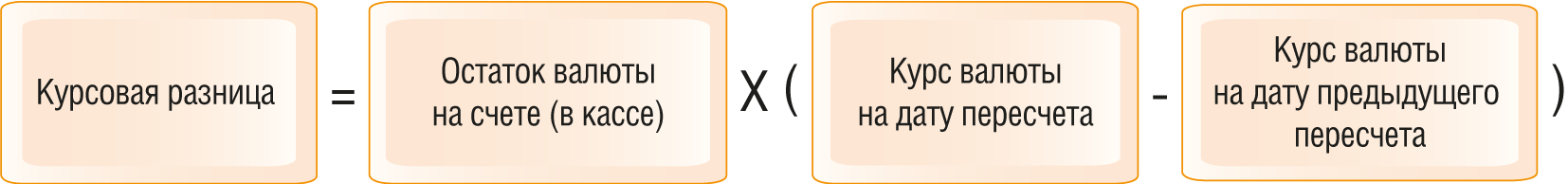 Курсовую разницу от переоценки дебиторской и кредиторской задолженностей, величина которых выражена в иностранной валюте (в том числе по договорам в у. е.) определяйте по формуле: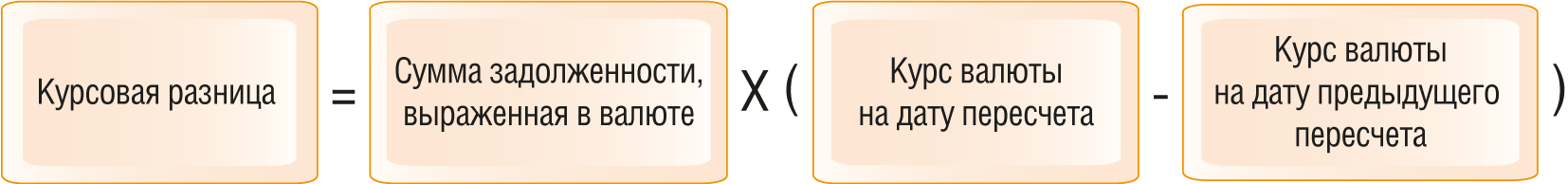 По общему правилу пересчет имущества и обязательств (требований) для определения курсовых разниц проводят по официальному курсу, установленному Банком России на дату пересчета. Однако если для пересчета обязательств или требований по договорам в у. е. самим договором установлен иной курс, то пересчет производят по такому курсу (п. п. 5, 6, 8 ПБУ 3/2006, п. 8 ст. 271, п. 10 ст. 272 НК РФ).3. Как отражать курсовые разницы в бухгалтерском учетеВ бухгалтерском учете рассчитанные в установленном порядке курсовые разницы отражайте в том отчетном периоде, в котором был проведен пересчет выраженной в иностранной валюте стоимости актива или обязательства (п. 12 ПБУ 3/2006).Положительную курсовую разницу в общем случае учитывайте в прочих доходах (п. 13 ПБУ 3/2006, п. 7 ПБУ 9/99 "Доходы организации"). Курсовую разницу, которая возникла при расчетах с учредителями по вкладам в уставный капитал, относите на увеличение добавочного капитала (п. 14 ПБУ 3/2006).Положительную курсовую разницу отражайте проводками:Отрицательную курсовую разницу по общему правилу учитывайте в прочих расходах (п. 13 ПБУ 3/2006, п. 11 ПБУ 10/99 "Расходы организации"). Курсовую разницу, которая возникла при расчетах с учредителями по вкладам в уставный капитал, отнесите на уменьшение добавочного капитала (п. 14 ПБУ 3/2006).Отрицательные курсовые разницы отражайте такими проводками:4. Как отражать курсовые разницы в налоговом учетеПо общему правилу в налоговом учете рассчитанные в установленном порядке курсовые разницы включают в доходы или в расходы.Положительные курсовые разницы при расчете налога на прибыль включайте во внереализационные доходы на конец каждого месяца, а также на дату погашения задолженности (в том числе частичного) (п. 11 ч. 2 ст. 250, пп. 7 п. 4 ст. 271 НК РФ).Отрицательные курсовые разницы при расчете налога на прибыль включайте во внереализационные расходы на конец каждого месяца, а также на дату погашения задолженности (в том числе частичного) (пп. 5 п. 1 ст. 265, пп. 6 п. 7 ст. 272 НК РФ).Есть случаи, когда курсовые разницы не учитываются в целях налогообложения.Так, не учитываются курсовые разницы по расходам, не принимаемым в целях налогообложения прибыли по причинам (Письма Минфина России от 18.01.2019 N 03-03-06/1/2333, от 27.05.2011 N 03-03-06/1/312, от 25.03.2011 N 03-03-06/1/170):отсутствия связи с деятельностью, направленной на получение дохода (несоответствия требованиям п. 1 ст. 252 НК РФ);превышения нормативов (для нормируемых расходов).В то же время курсовые разницы, возникающие по дивидендам и заемным обязательствам, учитываются при налогообложении прибыли в общем порядке (Письма Минфина России от 30.05.2019 N 03-03-06/1/39422, от 24.09.2015 N 03-03-06/54636, от 25.11.2015 N 03-03-06/68538).Аналогично, не должны учитываться при налогообложении и курсовые разницы по некоторым доходам, не включаемым в налоговую базу. Например, не учитываются курсовые разницы, возникшие при расчетах с учредителями по вкладам в уставный капитал (пп. 3 п. 1 ст. 251, пп. 1 п. 1 ст. 277 НК РФ).В каких случаях можно составлять акт выполненных работ в иностранной валютеЕсли по условиям контракта с заказчиком стоимость работ выражена в иностранной валюте и подлежит оплате также в иностранной валюте, акт выполненных работ составьте в валюте контракта. Законодательством РФ это не запрещено. Но для отражения в бухгалтерском учете указанная в акте стоимость работ, выраженная в иностранной валюте, подлежит пересчету в рубли (ч. 3 ст. 12 Закона о бухгалтерском учете, п. п. 4, 20 ПБУ 3/2006 "Учет активов и обязательств, стоимость которых выражена в иностранной валюте").Акт выполненных работ в иностранной валюте составьте по форме, утвержденной в учетной политике организации. Акт должен содержать обязательные реквизиты первичного учетного документа и учитывать требования ГК РФ. При приемке-сдаче выполненных работ укажите в акте:наименование документа;дату составления;наименования подрядчика и заказчика;наименование и объем выполненных работ;стоимость выполненных работ в иностранной валюте;наименование должностей, подписи, расшифровки подписей лиц, совершивших приемку-сдачу выполненных работ и (или) ответственных за оформление этих операций.В форме акта также можно предусмотреть указание дополнительных сведений, например, о выявленных заказчиком при приемке работ недостатках (п. 2 ст. 720 ГК РФ).Как учитывать поступление аванса по договору в иностранной валюте1. Как в бухучете отражать поступление аванса в иностранной валюте (в рублях по договору в у. е.)Полученные авансы не признаются доходами и учитываются как кредиторская задолженность (п. 3 ПБУ 9/99 "Доходы организации").В бухгалтерском учете поступление аванса в иностранной валюте отражайте записью в валюте платежа и одновременно в рублях по курсу Банка России, действующему на дату получения валюты на счет (п. п. 4, 5, 6, 9, 20 ПБУ 3/2006, Приложение к ПБУ 3/2006). Сделайте следующую запись:А при получении аванса в рублях по договору в у. е. запись сделайте на фактически поступившую сумму в рублях (п. п. 1, 4, 5, 9 ПБУ 3/2006):2. Как в целях налогообложения прибыли учесть поступление аванса в иностранной валюте (в рублях по договору в у. е.)В целях налогообложения прибыли поступившие авансы в доходах не учитывают независимо от того, в какой валюте они получены (пп. 1 п. 1 ст. 251 НК РФ).3. Возникают ли в бухгалтерском и налоговом учете курсовые разницы по авансам, полученным в иностранной валюте (в рублях по договору в у. е.)Переоценка авансов, полученных в валюте, а также авансов, полученных в рублях по договорам в у. е., не производится ни в бухгалтерском, ни в налоговом учете (п. 10 ПБУ 3/2006, п. 8 ст. 271 НК РФ).Поэтому при 100% предоплате курсовые разницы в бухгалтерском и налоговом учете не возникают.Курсовые разницы возникают только при получении частичной предварительной оплаты.Рассчитывайте курсовую разницу с не оплаченной авансом части стоимости реализованных товаров (работ, услуг) с момента возникновения задолженности контрагента по их оплате на следующие даты:в бухгалтерском учете - на каждую отчетную дату до завершения расчетов, а также на дату погашения задолженности (п. 7 ПБУ 3/2006, Приложение к ПБУ 3/2006);в налоговом учете - на конец каждого месяца до завершения расчетов и на дату погашения задолженности (п. 8 ст. 271 НК РФ).Для расчета используйте курс иностранной валюты к рублю, установленный на эти даты Банком России. Если договором в у. е., предусматривающим оплату в рублях, установлен курс пересчета, отличный от официального, то применяйте этот курс (п. п. 5, 6, 8 ПБУ 3/2006, п. 8 ст. 271 НК РФ).Курсовую разницу при наличии аванса считайте по формуле: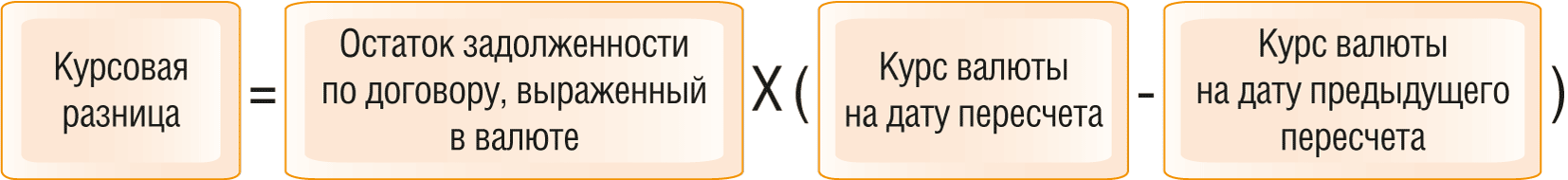 В бухгалтерском учете в том отчетном периоде, в котором проведен пересчет, включите курсовую разницу (п. п. 11, 12, 13 ПБУ 3/2006):в прочие доходы, если курс валюты к рублю на отчетную дату (дату погашения задолженности) выше, чем был на дату предыдущего пересчета;в прочие расходы, если курс валюты к рублю на отчетную дату (дату погашения задолженности) ниже, чем был на дату предыдущего пересчета.В налоговом учете на последнее число каждого месяца и на дату погашения задолженности отнесите курсовую разницу (пп. 7 п. 4 ст. 271, пп. 6 п. 7 ст. 272 НК РФ):во внереализационные доходы, если курс валюты к рублю на последнее число месяца (дату погашения задолженности) выше, чем был на дату предыдущего пересчета (п. 11 ч. 2 ст. 250 НК РФ);во внереализационные расходы, если курс валюты к рублю на последнее число месяца (дату погашения задолженности) ниже, чем был на дату предыдущего пересчета (пп. 5 п. 1 ст. 265 НК РФ).4. Как рассчитать НДС с аванса, полученного в иностранной валюте (в рублях по договору в у. е.)Если у вас есть обязанность по начислению НДС с аванса к уплате в бюджет, то вам придется рассчитать НДС с аванса независимо от того, получен он в иностранной валюте или в рублях.Если аванс получен в иностранной валюте, НДС к начислению и к последующему вычету определяйте следующим образом:пересчитайте сумму полученного аванса в рубли по курсу Банка России, действующему на дату поступления платежа (п. 3 ст. 153, пп. 2 п. 1 ст. 167 НК РФ, Письма Минфина России от 12.05.2021 N 03-07-08/36033, от 10.08.2018 N 03-07-08/56615);исчислите НДС с рассчитанной рублевой суммы по действующей ставке;НДС к уплате в бюджет с реализации рассчитайте исходя из стоимости товаров (работ, услуг), пересчитанной в рубли по официальному курсу, действующему на дату отгрузки товаров, выполнения работ, оказания услуг (п. 3 ст. 153, п. 14 ст. 167 НК РФ, Письмо Минфина России от 12.05.2021 N 03-07-08/36033);к вычету возьмите НДС в сумме, рассчитанной ранее с аванса (то есть исходя из официального курса, действовавшего на дату получения платежа, без учета изменений курса на дату отгрузки товаров (выполнения работ, оказания услуг)) (Письма Минфина России от 12.05.2021 N 03-07-08/36033, от 05.09.2017 N 03-07-08/56880, ФНС России от 03.08.2017 N СД-4-3/15294@).В тех случаях, когда аванс получен в рублях по договору в у. е., налоговую базу также надо определять дважды, но оплаченную авансом часть стоимости товаров (работ, услуг) пересчитывают только по официальному курсу на дату получения аванса (как при 100%-ной, так и при частичной предварительной оплате).В бухгалтерском учете отражайте НДС с аванса в иностранной валюте (в рублях по договору в у. е.) в обычном порядке.Создание и учет резервов по сомнительным долгам. Какой установлен срок исковой давности для списания кредиторской задолженности и безнадежной дебиторской задолженностиОбщий срок исковой давности для списания кредиторской и дебиторской задолженности составляет три года и истекает в соответствующие месяц и число последнего года срока (п. 1 ст. 196, п. 1 ст. 192 ГК РФ).Дата начала течения срока исковой давности дебиторской и кредиторской задолженности зависит от того, установлен ли срок исполнения обязательства (срок погашения задолженности). Возможны, в частности, следующие ситуации.Если обязательство имеет срок исполнения, то течение срока исковой давности начинается по окончании срока исполнения обязательства (п. 2 ст. 200 ГК РФ).При отсутствии в договоре срока исполнения обязательства (а также в случае, когда срок исполнения обязательства определен моментом востребования) срок исковой давности начинает течь со дня предъявления кредитором требования об исполнении обязательства (п. 2 ст. 200 ГК РФ).Если в договоре не указан срок исполнения обязательства или он определен моментом востребования, но кредитором при предъявлении требования установлен срок для его исполнения, то срок исковой давности начинает течь по окончании установленного срока (п. 2 ст. 200 ГК РФ).Если последний день срока приходится на нерабочий день, днем окончания срока считается ближайший следующий за ним рабочий день (ст. 193 ГК РФ). Это правило относится как к сроку исполнения обязательства (сроку погашения задолженности), так и к дате истечения срока исковой давности.Срок исковой давности может:1) приостанавливаться в соответствии со ст. 202 ГК РФ. В этом случае надо проверить, не превышает ли срок исковой давности 10 лет со дня наступления срока погашения задолженности (п. 2 ст. 196 ГК РФ), а по задолженности, срок погашения которой не установлен или определен моментом востребования, - со дня ее возникновения (п. 2 ст. 200 ГК РФ);2) начать течь заново. Это возможно в следующих ситуациях:до истечения срока исковой давности организация-должник совершает действия, свидетельствующие о признании долга (ст. 203 ГК РФ). К таким действиям, в частности, относятся (п. 20 Постановления Пленума Верховного Суда РФ от 29.09.2015 N 43):- признание претензии;- изменение договора уполномоченным лицом, из которого следует, что должник признает наличие долга, равно как и просьба должника о таком изменении договора (например, об отсрочке или о рассрочке платежа);- акт сверки взаимных расчетов, подписанный уполномоченным лицом;после истечения срока исковой давности должник признает в письменной форме свой долг (п. 2 ст. 206 ГК РФ).В случае когда окончание нового общего срока исковой давности выходит за границы максимального срока исковой давности (10 лет), последний продлевается (п. 8 Постановления Пленума Верховного Суда РФ от 29.09.2015 N 43, п. 2 ст. 10.4 Принципов международных коммерческих договоров УНИДРУА (приняты в 2010 г.)).Федеральными законами для некоторых видов обязательств установлены специальные сроки исковой давности, основания для их приостановления и иные особые правила.Что такое сомнительные долгиВ налоговом учете сомнительные долги - это просроченные долги по оплате товаров, работ, услуг (п. 1 ст. 266 НК РФ). По таким долгам с просрочкой 45 и более дней можно создавать резерв. Тогда вы сможете списать долги в расходы до того, как они станут безнадежными.Не признаются сомнительными:долги, не связанные с оплатой проданных товаров, работ или услуг, например долги поставщиков по выданным авансам и долги заемщиков (Письмо Минфина от 01.10.2018 N 03-03-06/1/70312);долги, обеспеченные залогом, поручительством или банковской гарантией.В бухгалтерском учете сомнительным признают любой просроченный долг (п. 70 Положения по бухучету N 34н). По таким долгам вы обязаны создавать резерв.Правила создания резерва по сомнительным долгам и списания дебиторской задолженности в бухгалтерском и налоговом учете1. В отношении какой задолженности создают резервы по сомнительным долгам в бухгалтерском и налоговом учетеВ бухгалтерском учете организация обязана создавать резерв по сомнительным долгам в отношении любой дебиторской задолженности, признанной сомнительной (п. 70 Положения по ведению бухгалтерского учета и бухгалтерской отчетности).В налоговом учете организации, применяющие метод начисления, вправе создавать резерв по сомнительным долгам только в отношении той дебиторской задолженности, которая возникла в связи с реализацией товаров, выполнением работ или оказанием услуг (пп. 7 п. 1 ст. 265, п. 1 ст. 266 НК РФ). По задолженности, возникшей в связи с реализацией имущественных прав (в том числе вытекающих из лицензионных договоров), такой резерв не формируется (Письма Минфина России от 12.11.2020 N 03-03-06/2/101294, от 17.02.2020 N 03-03-06/1/10859).2. Как определяют величину резерва по сомнительным долгам в бухгалтерском и налоговом учетеВ бухгалтерском учете величина резерва является оценочным значением и определяется в зависимости от платежеспособности должника и вероятности полного или частичного погашения долга (п. 3 ПБУ 21/2008 "Изменения оценочных значений", п. 70 Положения по ведению бухгалтерского учета и бухгалтерской отчетности). Резерв создается и учитывается отдельно по каждому сомнительному долгу.В налоговом учете размер резерва строго регламентирован: его сумма зависит от периода просрочки платежа, а предельная величина - от размера выручки (п. 4 ст. 266 НК РФ). Резерв создается по сомнительной дебиторской задолженности в целом.Таким образом, суммы резерва по сомнительным долгам в бухгалтерском и налоговом учете могут отличаться.2.1. Как учитывать разницы между суммами резервов по сомнительным долгам, созданных в бухгалтерском и налоговом учете, в случае применения ПБУ 18/02Разницы в суммах резервов, созданных в бухгалтерском и налоговом учете, которые возникают в связи с различным порядком их расчета, в бухгалтерском учете признаются временными разницами (п. п. 8, 11 ПБУ 18/02 "Учет расчетов по налогу на прибыль организаций").Как правило, величина резерва по сомнительным долгам в бухгалтерском учете больше, чем сумма резерва, созданного в налоговом учете. В такой ситуации возникают вычитаемая временная разница (ВВР) и соответствующий ей отложенный налоговой актив (ОНА) (п. п. 11, 14 ПБУ 18/02).Если же сумма резерва, созданного в бухгалтерском учете, оказалась меньше, чем сумма резерва, рассчитанная в налоговом учете, возникают налогооблагаемая временная разница (НВР) и соответствующее ей отложенное налоговое обязательство (ОНО) (п. п. 11, 15 ПБУ 18/02).ОНА или ОНО сохраняются до тех пор, пока сохраняются ВВР или НВР, то есть разницы в суммах резервов, созданных в бухгалтерском и налоговом учете (п. 8 ПБУ 18/02). При уменьшении (погашении) ВВР или НВР уменьшается (погашается) ОНА или ОНО (п. п. 17, 18 ПБУ 18/02). Величину ОНА (ОНО) определите по формуле (п. п. 14, 15 ПБУ 18/02):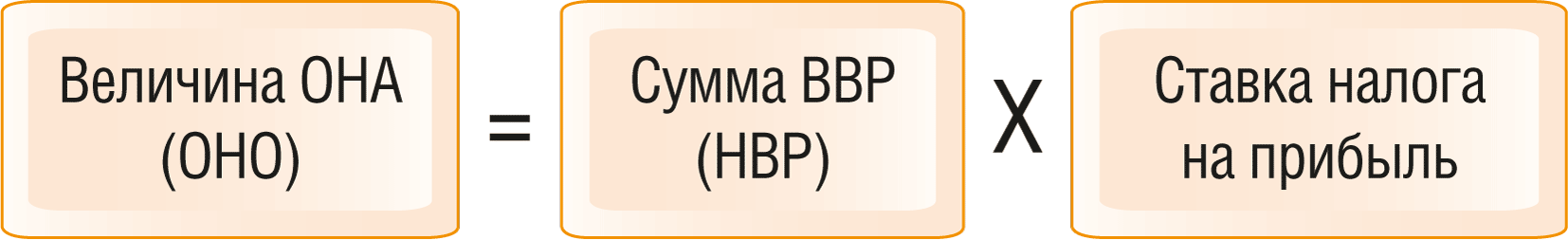 Возникновение и уменьшение (погашение) ОНА и ОНО отражают такими записями:3. Как списать дебиторскую задолженность в бухгалтерском и налоговом учетеОснованием для списания дебиторской задолженности является:в бухгалтерском учете - признание долга нереальным для взыскания;в налоговом учете - отнесение долга к безнадежным.Списываемые долги дебиторов относят на счет резерва по сомнительным долгам и (или) включают в расходы.3.1. Какая задолженность признается нереальной для взыскания в бухгалтерском учетеВ бухгалтерском учете нереальной для взыскания признается, в частности:дебиторская задолженность, по которой истек срок исковой давности;задолженность организаций, исключенных из ЕГРЮЛ;задолженность ликвидированных организаций;задолженность, во взыскании которой отказано судом;задолженность, в отношении которой судебный пристав-исполнитель вынес постановление об окончании исполнительного производства и возвращении исполнительного листа взыскателю в связи с невозможностью взыскания.3.2. Какие долги признаются безнадежными в налоговом учетеВ налоговом учете долги перед организацией признаются безнадежными (нереальными ко взысканию) в следующих случаях (п. 2 ст. 266 НК РФ):по обязательству истек срок исковой давности;обязательство прекращено вследствие невозможности его исполнения;обязательство прекращено на основании акта государственного органа. В данном случае имеются в виду законы, указы, постановления, распоряжения и иные нормативные правовые акты органов государственной власти и органов местного самоуправления (Письма Минфина России от 19.08.2021 N 03-03-06/1/66832, от 11.12.2020 N 03-03-06/1/108754, от 21.05.2019 N 03-03-06/2/36730);обязательство прекращено на основании ликвидации организации;долг физического лица, признанного банкротом, считается погашенным в соответствии с Законом о банкротстве;невозможность взыскания долга подтверждена постановлением судебного пристава-исполнителя об окончании исполнительного производства в случае возврата взыскателю исполнительного документа по следующим основаниям:невозможно установить место нахождения должника, его имущества либо получить сведения о наличии принадлежащих ему денежных средств и иных ценностей, находящихся на счетах, во вкладах или на хранении в банках или иных кредитных организациях;у должника отсутствует имущество, на которое может быть обращено взыскание, и все принятые судебным приставом-исполнителем допустимые законом меры по отысканию его имущества оказались безрезультатными;прекращено денежное обязательство перед налогоплательщиком - уполномоченным банком, которое включено в перечень, определенный актом Правительства РФ, принятым на основании ч. 3 ст. 5 Федерального закона от 29.07.2018 N 263-ФЗ;до 31.12.2022 включительно прекращено денежное обязательство перед налогоплательщиком - кредитной организацией по уплате задолженности по кредитному договору. Должны выполняться следующие условия:кредит предоставлен юридическому лицу или ИП в период с 1 января по 31 декабря 2020 г. на возобновление деятельности или на неотложные нужды для поддержки и сохранения занятости;в 2020 и (или) 2021 гг. в отношении кредитного договора предоставляется (предоставлялась) субсидия по процентной ставке в порядке, установленном Правительством РФ;до 31.12.2022 включительно прекращено денежное обязательство перед налогоплательщиком - кредитной организацией по уплате задолженности по кредитному договору. При этом должны выполняться следующие условия:кредит предоставлен юридическим лицам или ИП в период с 1 января по 31 декабря 2021 г. на восстановление предпринимательской деятельности;в 2021 и (или) 2022 гг. в отношении кредитного договора кредитной организации предоставляется (предоставлялась) субсидия по процентной ставке в порядке, установленном Правительством РФ.Таким образом, перечень случаев, когда долги перед организацией признаются безнадежными в налоговом учете, является закрытым. Не все виды дебиторской задолженности, нереальной для взыскания, признаются безнадежными долгами (Письма Минфина России от 20.01.2022 N 03-03-07/2970, от 01.07.2021 N 03-03-07/52054, от 24.10.2019 N 03-03-06/1/81781, от 22.07.2016 N 03-03-06/1/42962). По разъяснениям Минфина России, не относятся к безнадежной задолженности суммы затрат по приобретенным правам требования (Письмо от 09.02.2021 N 03-03-06/3/8222).3.3. Какую дебиторскую задолженность можно списать за счет резерва по сомнительным долгамВ бухгалтерском учете нереальный для взыскания долг списывается за счет резерва по сомнительным долгам, если резерв создавался именно по этой задолженности. Если средств резерва, созданного по этому долгу, недостаточно, то сумма долга, превышающая величину резерва, относится в прочие расходы (п. 77 Положения по ведению бухгалтерского учета и бухгалтерской отчетности, п. 11 ПБУ 10/99 "Расходы организации").В налоговом учете в случае принятия организацией решения о создании резерва по сомнительным долгам любая безнадежная задолженность, возникшая в связи с реализацией товаров (работ, услуг), списывается за счет резерва. Неважно, учтена ли данная задолженность при определении размера резерва. Если списываемая задолженность превышает общую сумму резерва по сомнительным долгам, то разницу включают во внереализационные расходы (пп. 2 п. 2 ст. 265, п. 5 ст. 266 НК РФ).Списание кредиторской и дебиторской задолженности.Как списать кредиторскую задолженность в бухгалтерском учете1. Что служит основанием для списания кредиторской задолженностиКредиторская задолженность подлежит списанию при наличии одного из следующих обстоятельств:в отношении задолженности истек срок исковой давности. Исключение составляет кредиторская задолженность перед бюджетом по налогам и сборам (п. 74 Положения по ведению бухгалтерского учета и бухгалтерской отчетности, Приложение к Письму Минфина России от 28.12.2016 N 07-04-09/78875);кредитор - юридическое лицо (индивидуальный предприниматель) ликвидирован (прекратил деятельность) или исключен из ЕГРЮЛ (ЕГРИП) по решению налогового органа как недействующая организация (ИП) (п. 9 ст. 63, ст. ст. 64.2, 419 ГК РФ, п. 6 ст. 22, п. 1 ст. 21.1, п. 9 ст. 22.3, п. 1 ст. 22.4 Закона о госрегистрации юрлиц и ИП).Невостребованную кредиторскую задолженность надо списать, когда в отношении нее будет выявлено одно из указанных выше обстоятельств.2. В какой срок надо списать кредиторскую задолженностьКредиторскую задолженность списывайте в том отчетном периоде, в котором наступили основания для списания (Письмо Минфина России от 19.12.2006 N 07-05-06/302).Если основанием для списания кредиторской задолженности является истечение срока исковой давности, то задолженность спишите в том отчетном периоде, на который приходится дата окончания срока исковой давности (п. 16 ПБУ 9/99 "Доходы организации").Если кредиторская задолженность подлежит списанию в связи с ликвидацией кредитора или исключением его из ЕГРЮЛ (ЕГРИП) по решению налогового органа, то списать ее надо в отчетном периоде, на который приходится дата внесения соответствующей записи в реестр (п. п. 6, 7 ст. 22, п. 9 ст. 22.3, п. 5 ст. 22.4 Закона о госрегистрации юрлиц и ИП, п. 16 ПБУ 9/99).3. Как списать просроченную кредиторскую задолженность с истекшим сроком исковой давностиПроцедура списания кредиторской задолженности с истекшим сроком исковой давности состоит из следующих этапов (п. 78 Положения по ведению бухгалтерского учета и бухгалтерской отчетности):инвентаризация расчетов (выявление кредиторской задолженности с истекшим сроком исковой давности);письменное обоснование необходимости списания кредиторской задолженности;издание приказа (распоряжения) руководителя о списании кредиторской задолженности;внесение записей о списании кредиторской задолженности в регистры бухгалтерского учета.Кредиторскую задолженность по каждому обязательству списывайте отдельно (п. 78 Положения по ведению бухгалтерского учета и бухгалтерской отчетности).Документы для списания кредиторской задолженности следующие:документы, содержащие результаты инвентаризации кредиторской задолженности (например, акт по форме N ИНВ-17 и справка к нему);документ с письменным обоснованием списания кредиторской задолженности (например, протокол заседания инвентаризационной комиссии);приказ (распоряжение) руководителя о списании кредиторской задолженности.4. Как списать кредиторскую задолженность при ликвидации кредитора или исключении его из ЕГРЮЛ (ЕГРИП)Кредиторская задолженность перед ликвидированной или исключенной из ЕГРЮЛ (ЕГРИП) организацией (ИП) списывается в том же порядке, что и задолженность с истекшим сроком исковой давности. К документам, на основании которых списывается кредиторская задолженность, дополнительно приложите выписку из ЕГРЮЛ (ЕГРИП), подтверждающую ликвидацию кредитора или его исключение из реестра.5. Как отразить в бухгалтерском учете списание кредиторской задолженностиСумму списанной кредиторской задолженности учтите в составе прочих доходов (п. 7 ПБУ 9/99 "Доходы организации").Доход от списания кредиторской задолженности отразите записью по кредиту счета 91, субсчет 91-1 "Прочие доходы", в корреспонденции со счетом, на котором учтена задолженность (Инструкция по применению Плана счетов):Сумму начисленного НДС при списании кредиторской задолженности, которая образовалась при получении аванса (предоплаты), включите в прочие расходы (п. п. 11, 16 ПБУ 10/99).В бухгалтерском учете сделайте запись:Учет расчетов по налогам и сборам. Счет 68 "Расчеты по налогам и сборам"Счет 68 "Расчеты по налогам и сборам" предназначен для обобщения информации о расчетах с бюджетами по налогам и сборам, уплачиваемым организацией, и налогам с работниками этой организации.Счет 68 "Расчеты по налогам и сборам" кредитуется на суммы, причитающиеся по налоговым декларациям (расчетам) ко взносу в бюджеты (в корреспонденции со счетом 99 "Прибыли и убытки" - на сумму налога на прибыль, со счетом 70 "Расчеты с персоналом по оплате труда" - на сумму подоходного налога и т.д.).По дебету счета 68 "Расчеты по налогам и сборам" отражаются суммы, фактически перечисленные в бюджет, а также суммы налога на добавленную стоимость, списанные со счета 19 "Налог на добавленную стоимость по приобретенным ценностям".Аналитический учет по счету 68 "Расчеты по налогам и сборам" ведется по видам налогов.Счет 68 "Расчеты по налогам и сборам"корреспондирует со счетами:         по дебету                           по кредиту19 Налог на добавленную            08 Вложения во внеоборотные   стоимость по                       активы   приобретенным ценностям         10 Материалы50 Касса                           11 Животные на выращивании51 Расчетные счета                    и откорме52 Валютные счета                  15 Заготовление и приобретение55 Специальные счета в                материальных ценностей   банках                          20 Основное производство66 Расчеты по краткосрочным        23 Вспомогательные производства   кредитам и займам               26 Общехозяйственные67 Расчеты по долгосрочным            расходы   кредитам и займам               29 Обслуживающие                                      производства и хозяйства                                   41 Товары                                   44 Расходы на продажу                                   51 Расчетные счета                                   52 Валютные счета                                   55 Специальные счета в                                      банках                                   70 Расчеты с персоналом по                                      оплате труда                                   75 Расчеты с учредителями                                   90 Продажи                                   91 Прочие доходы и расходы                                   98 Доходы будущих периодовКак рассчитать и отразить в учете НДС1. В каком порядке исчислять НДССумму НДС рассчитывайте как произведение налоговой базы и ставки налога (п. 1 ст. 166 НК РФ).По итогам квартала определите общую сумму исчисленного НДС по всем внутрироссийским операциям, момент определения налоговой базы которых приходится на этот квартал. Это касается операций по реализации товаров (работ, услуг) и имущественных прав, передаче товаров (выполнения работ, оказания услуг) для собственных нужд и выполнению СМР для собственного потребления (пп. 1 - 3 п. 1 ст. 146, ст. 163, п. п. 2, 4 ст. 166 НК РФ).Исходя из общих сумм начисленного НДС и с учетом восстановленного налога и налога к вычету нужно определить сумму НДС к уплате (п. 1 ст. 173 НК РФ).Если по итогам квартала сумма вычетов превышает исчисленную вами сумму НДС (при необходимости увеличенную на суммы восстановленного налога), то сумму такого превышения можно возместить из бюджета (п. 2 ст. 173 НК РФ).При ввозе товаров на территорию РФ сумма НДС рассчитывается в особом порядке.1.1. Как определить сумму НДС, подлежащую уплате в бюджетПо итогам квартала общую сумму НДС к уплате по внутрироссийским операциям рассчитайте так (ст. 163, п. 1 ст. 173 НК РФ):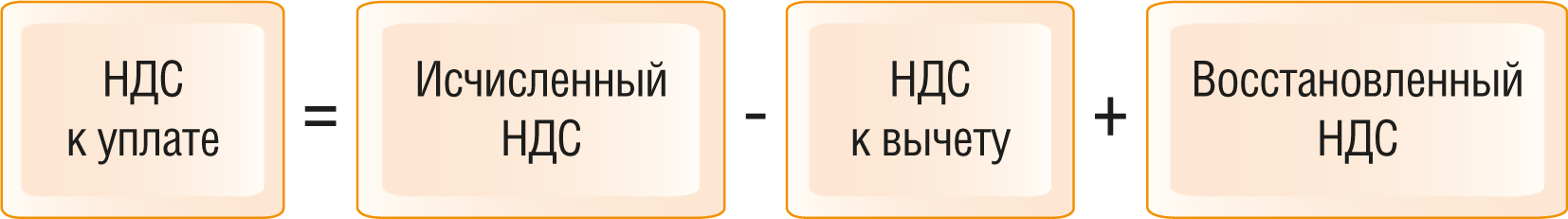 Налог исчислите в полных рублях. Если при расчете получено значение с копейками, то сумма менее 50 коп. отбрасывается, а 50 коп. и более округляется до целого рубля (п. 6 ст. 52 НК РФ).Сумму НДС к уплате при ввозе товаров на территорию РФ определяйте отдельно.1.2. Пример расчета НДС при реализации товаровВ течение I квартала организация "Альфа" реализовала товары:облагаемые по ставке 10% - на сумму 1 400 000 руб. (без учета НДС);облагаемые по ставке 20% - на сумму 200 000 руб. (без учета НДС).В I квартале сумма "входного" НДС составила 50 000 руб., а сумма восстановленного - 20 000 руб.По итогам I квартала общая сумма исчисленного НДС составляет 180 000 руб. (1 400 000 руб. x 10% + 200 000 руб. x 20%).Сумма НДС к уплате в бюджет по итогам I квартала равна 150 000 руб. (180 000 руб. - 50 000 руб. + 20 000 руб.).2. Округляется ли сумма НДС в декларации, счетах-фактурах, книгах покупок и продажСумму НДС в счетах-фактурах, книгах покупок и продаж отражайте в рублях и копейках (п. 3 Правил заполнения счета-фактуры, п. 3 Правил заполнения корректировочного счета-фактуры, п. 8 Правил ведения книги покупок, п. 9 Правил ведения книги продаж, Письмо Минфина России от 15.10.2019 N 02-07-10/79001).В разд. 1 - 7 декларации по НДС все стоимостные показатели, в том числе сумму налога, укажите в полных рублях (п. 15 Порядка заполнения декларации по НДС). В разд. 8 - 12 декларации сумму НДС указывайте в рублях и копейках, так как в них переносятся данные из счетов-фактур, книг покупок и продаж, журнала учета полученных и выставленных счетов фактур.3. Как отражать НДС в бухгалтерском учетеНДС отражайте на отдельном аналитическом счете, открытом к счету 68 "Расчеты по налогам и сборам" (Инструкция по применению Плана счетов).Начисление НДС при реализации товаров (работ, услуг) отразите записью:На счете 19 "Налог на добавленную стоимость по приобретенным ценностям" отражается "входной" НДС, то есть НДС по приобретаемым товарам (работам, услугам, имущественным правам и т.п.). Отражайте "входной" НДС по дебету счета 19 в корреспонденции с кредитом счетов учета расчетов (например, счета 60 "Расчеты с поставщиками и подрядчиками", счета 76 "Расчеты с разными дебиторами и кредиторами"). Вычет НДС отражайте записью по дебету счета 68 и кредиту счета 19.НДС, предъявленный поставщиком (подрядчиком, исполнителем) по приобретенным товарам (работам, услугам) отражайте записями:НДС с аванса (предоплаты), полученного от покупателя (заказчика), отражайте записями:НДС с авансов (предоплаты), выданных поставщику (подрядчику, исполнителю), отражайте следующими проводками:Перечисление НДС в бюджет отражайте записью:НДС, уплаченный при импорте товаров, отражайте такими записями:НДС при импорте из стран ЕАЭС отражайте такими проводками:"Входной" НДС по необлагаемым операциям отражайте так:Как рассчитать налог на прибыль и отразить в бухгалтерском учете1. Что является объектом налогообложения по налогу на прибыльОбъект обложения по налогу на прибыль - это прибыль, которую получила организация.Так, по правилам гл. 25 НК РФ прибыль считается по-разному для различных организаций (ст. 247 НК РФ):для российской организации прибыль - это разница между доходами и расходами;для постоянного представительства иностранной организации в РФ прибыль - это разница между доходами и расходами этого постоянного представительства, а не разница между всеми доходами и расходами иностранной компании;для иностранных организаций, у которых нет постоянного представительства в РФ, - доходы от источников в РФ;для консолидированной группы налогоплательщиков прибыль - совокупная прибыль участников консолидированной группы, приходящаяся на данного участника. Прибыль рассчитывается в соответствии с п. 1 ст. 278.1, п. 6 ст. 288 НК РФ.2. Как определяется налоговая база по налогу на прибыльНалоговой базой является прибыль, выраженная в рублях (п. 3 ст. 248, п. 5 ст. 252, п. 1 ст. 274 НК РФ). Обычно это разница между доходами и расходами.Налоговая база по налогу на прибыль определяется нарастающим итогом с начала года (п. 7 ст. 274 НК РФ).Нарастающий итог означает, что вся прибыль, полученная в отчетных периодах, складывается от квартала к кварталу, увеличивается и к концу года образует суммарную прибыль за год.Если расходы превысили полученные доходы и вами получен убыток, то налоговая база равна нулю (п. 8 ст. 274 НК РФ). Причем такой убыток можно перенести на будущее (п. 1 ст. 283 НК РФ).По каждому виду операций (доходов, видов деятельности), для которых установлены разные ставки, налоговая база рассчитывается отдельно (п. 2 ст. 274, п. 1 ст. 284 НК РФ). Например, по операциям, прибыль от которых облагается по ставке 20%, организация определяет налоговую базу суммарно. Так формируется "общая налоговая база".По операциям, прибыль от которых облагается по иным ставкам, необходимо сформировать "специальные налоговые базы" (п. 2 ст. 274 НК РФ). Это означает, что доходы от таких операций можно уменьшить только на расходы, произведенные в рамках тех же операций.Например, российская организация должна сформировать "специальные налоговые базы":по доходам, полученным в виде дивидендов (пп. 1 п. 3 ст. 284 НК РФ);операциям с отдельными видами долговых обязательств (п. 4 ст. 284 НК РФ).Раздельный учет доходов (расходов) необходимо вести по операциям, для которых в соответствии с гл. 25 НК РФ предусмотрен отличный от общего порядка учет прибыли и убытка (п. 2 ст. 274 НК РФ). При этом прибыль от таких операций увеличивает прибыль организации отчетного (налогового) периода. Вместе с тем убытки, полученные некоторыми налогоплательщиками при применении ставки 0%, не переносятся на будущее (п. 1 ст. 283 НК РФ).Если организация ведет деятельность, не облагаемую налогом на прибыль, то доходы и расходы по ней нужно учитывать отдельно.2.1. Общий порядок расчета налоговой базы по налогу на прибыльНалоговая база по операциям, которые облагаются по основной ставке 20%, рассчитывается по формуле: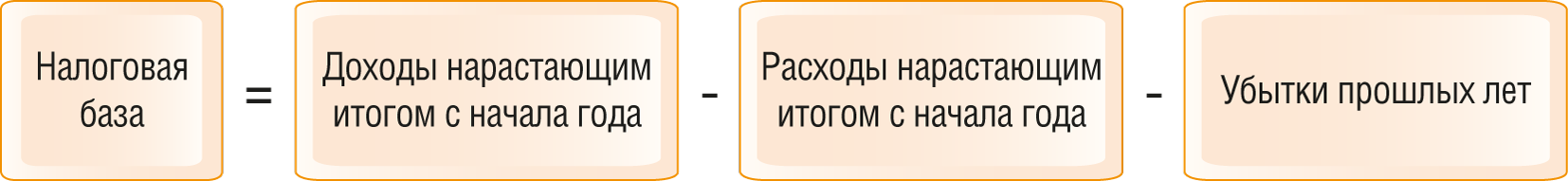 2.2. Что нужно учесть при расчете налоговой базы по налогу на прибыльПри расчете налога на прибыль не все полученные суммы признаются доходами организацииВсе доходы организации делятся на две группы:доходы, которые не учитываются при налогообложении прибыли. Они приведены в ст. 251 НК РФ;доходы, которые учитываются при налогообложении прибыли: доходы от реализации (ст. 249 НК РФ) и внереализационные доходы (ст. 250 НК РФ).При расчете налога на прибыль не все произведенные затраты признаются расходамиРасходы - это произведенные затраты, на которые организация уменьшает полученные доходы. Но не все произведенные организацией расходы уменьшают полученные доходы (п. 1 ст. 252 НК РФ).Есть расходы, которые в принципе не принимаются для целей налогообложения. Например, к таким расходам относятся отчисления профсоюзам, материальная помощь работникам (п. п. 20, 23 ст. 270 НК РФ). Полный перечень таких расходов установлен ст. 270 НК РФ.Остальные затраты можно учесть в расходах, если одновременно соблюдаются следующие условия (п. 1 ст. 252 НК РФ):они экономически обоснованны;они документально подтверждены;они произведены для деятельности, направленной на получение дохода.Эти требования являются обязательными для принятия произведенных расходов в уменьшение доходов. Если расход не соответствует хотя бы одному из перечисленных требований, то такой расход для целей налогообложения не учитывается (п. 49 ст. 270 НК РФ).При расчете налога на прибыль применяется один из двух методов признания доходов и расходовЧтобы правильно рассчитать налоговую базу по налогу на прибыль, нужно точно знать, какие доходы и расходы можно признать в этом периоде, а какие нет.Даты, на которые расходы и доходы можно признать для целей налогообложения, определяются двумя различными методами: методом начисления и кассовым методом.Метод начисления могут применять без исключения все организации.А вот кассовый метод разрешено применять только некоторым из них. Основным условием для применения кассового метода служит величина выручки без НДС. Ее средний размер за предыдущие четыре квартала не должен превышать 1 млн руб. за каждый квартал (п. 1 ст. 273 НК РФ).При методе начисления организация признает доходы и расходы в том периоде, в котором они возникли. Фактическая оплата роли не играет (п. 1 ст. 271, п. 1 ст. 272 НК РФ).При кассовом методе организация признает доходы, только когда они фактически получены, а расходы после их фактической оплаты (п. п. 2, 3 ст. 273 НК РФ).Организация выбирает тот или иной метод самостоятельно.Выбранный метод нужно отразить в учетной политике и применять последовательно с начала налогового периода и до его окончания (ст. 313 НК РФ).2.3. Как учитывать доходы и расходы по деятельности, не облагаемой налогом на прибыльОрганизации обязаны вести обособленный учет доходов и расходов в отношении деятельности, относящейся к игорному бизнесу (п. 9 ст. 274, (гл. 29 НК РФ). Если расходы невозможно разделить между видами деятельности, их следует распределить пропорционально доле доходов от игорного бизнеса в общем доходе организации по всем видам деятельности (п. 9 ст. 274 НК РФ).В расчет такой пропорции включаются доходы от реализации и внереализационные доходы (Письмо ФНС России от 23.05.2019 N СД-4-3/9670@).3. Какие ставки применяются при расчете налога на прибыльПо налогу на прибыль есть основная и специальные ставки.Основная ставка равна 20% (п. 1 ст. 284 НК РФ).Специальные ставки установлены:для отдельных организаций. Например, для сельхозпроизводителей, общеобразовательных и медицинских учреждений установлена нулевая ставка по налогу на прибыль (п. п. 1.1, 1.3 ст. 284 НК РФ);отдельных доходов. Например, дивиденды, выплачиваемые иностранной организации, облагаются по ставке 15% (пп. 3 п. 3 ст. 284 НК РФ).3.1. Распределение налога на прибыль по бюджетамСумма налога, рассчитанная по основной ставке 20%, распределяется между бюджетами следующим образом (п. 1 ст. 284 НК РФ):в федеральный бюджет - зачисляется сумма налога, исчисленная по ставке 3%;в региональный бюджет - зачисляется сумма налога, исчисленная по ставке 17%.Также Налоговым кодексом РФ предусмотрены специальные ставки. Налог по ним зачисляется в федеральный бюджет.4. Налоговый период по налогу на прибыльНалоговый период по налогу на прибыль - календарный год (п. 1 ст. 285 НК РФ).Налоговый период по налогу на прибыль состоит из нескольких отчетных периодов, по итогам которых уплачиваются авансовые платежи по налогу на прибыль (п. 1 ст. 55, п. 2 ст. 285, п. 2 ст. 286 НК РФ).5. Отчетные периоды по налогу на прибыльОтчетными периодами по налогу на прибыль являются (п. 2 ст. 285 НК РФ):I квартал, полугодие и девять месяцев календарного года - для организаций, уплачивающих ежеквартальные и ежемесячные авансовые платежи внутри квартала, а также для организаций, которые уплачивают только ежеквартальные авансовые платежи по налогу на прибыль;месяц, два месяца, три месяца и так далее до окончания календарного года - для налогоплательщиков, исчисляющих ежемесячные авансовые платежи исходя из фактически полученной прибыли.6. Общий порядок расчета (начисления) налога на прибыль и авансовых платежейВ общем случае налог на прибыль рассчитывается так.По операциям, облагаемым по основной ставке 20%, налог на прибыль к уплате по итогам года исчисляется как произведение налоговой базы на налоговую ставку за вычетом авансовых платежей (п. 1 ст. 286, п. 1 ст. 287 НК РФ):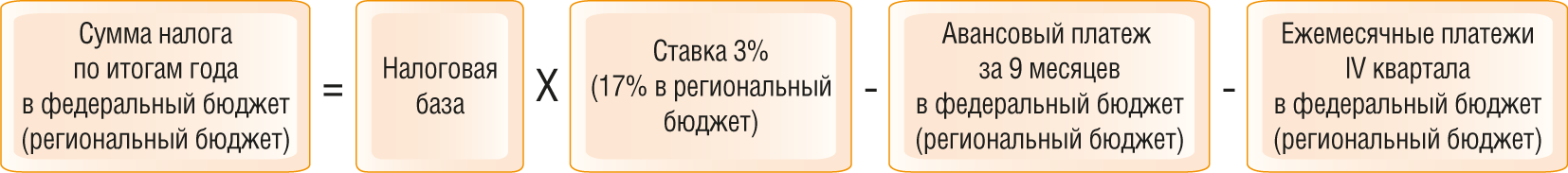 Если организация платит ежеквартальные платежи и не платит ежемесячные, она вычитает только сумму авансового платежа за 9 месяцев.Если организация платит ежемесячные авансовые платежи исходя из фактической прибыли, она вычитает авансовый платеж за 11 месяцев (п. 1 ст. 287 НК РФ).Расчет авансовых платежей по налогу на прибыль схож с определением налога на прибыль по итогам года. Он исчисляется как произведение налоговой базы на налоговую ставку за вычетом предыдущих авансовых платежей этого года (п. 1 ст. 286, п. 1 ст. 287 НК РФ).Поясним это на расчете авансового платежа по итогам 9 месяцев. Организация уплачивает ежемесячные авансовые платежи в течение отчетного периода по основной ставке 20%: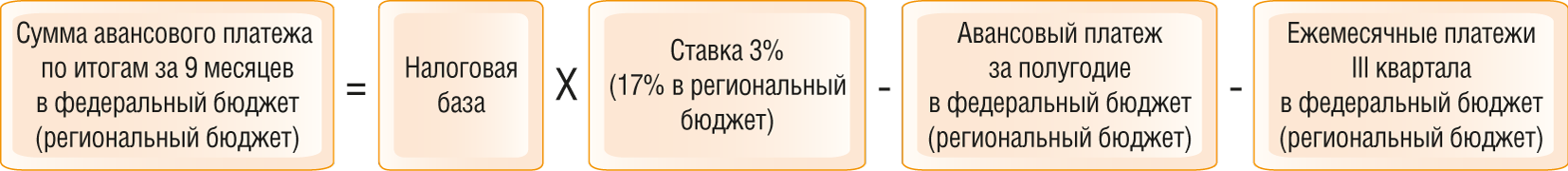 Налог (авансовые платежи) по основной ставке 20% рассчитывается отдельными суммами для федерального и для регионального бюджетов (п. 1 ст. 284, п. 1 ст. 286 НК РФ).Если вы уплачиваете торговый сбор, то можете уменьшить сумму исчисленного налога на прибыль на сумму уплаченного с начала года торгового сбора. Налог уменьшается в той части, которая зачисляется в бюджет субъекта РФ (п. 10 ст. 286 НК РФ).Кроме того, сумму исчисленного налога на прибыль, которая подлежит зачислению в бюджет субъекта РФ, можно уменьшить на инвестиционный налоговый вычет, а также на суммы налога, выплаченные за пределами РФ (п. 1 ст. 286.1, п. 3 ст. 311 НК РФ).Если же сумма налога, исчисленная по итогам налогового периода, окажется меньше суммы авансовых платежей, исчисленных в течение налогового периода, то налог по итогам налогового периода вы не уплачиваете (п. 1 ст. 287 НК РФ).7. Какими проводками в бухгалтерском учете отражается начисление налога на прибыль и авансовых платежейУчет расчетов по налогу на прибыль ведется на счете 68 "Расчеты по налогам и сборам". Для учета расчетов по налогу, уплачиваемому в федеральный бюджет и бюджеты субъектов РФ, можно открыть отдельные аналитические счета (субсчета).Бухучет зависит от того, применяет ли ваша организация ПБУ 18/02.7.1. Проводки по начислению налога на прибыль и авансовых платежей, если организация не применяет ПБУ 18/02В таком случае возможен один из следующих вариантов учета.Если за налоговый (отчетный) период сумма налога (авансового платежа), подлежащего уплате, меньше суммы авансового платежа, начисленного за предыдущий отчетный период, то делается сторнировочная запись по дебету счета 99 и кредиту счета 68.7.2. Проводки по начислению налога на прибыль, если организация применяет ПБУ 18/02При применении ПБУ 18/02 отдельную проводку по начислению налога на прибыль в учете делать не надо. Сумма текущего налога на прибыль складывается из следующих составляющих.В результате величина текущего налога на прибыль, отраженная в бухгалтерском учете, должна быть равна налогу на прибыль по данным налоговой декларации (строка 180 листа 02).Как рассчитать налог на имуществоПроверьте, нет ли у вас недвижимости, облагаемой по кадастровой стоимости. Если есть, рассчитайте налог по каждому такому объекту отдельно. По остальной недвижимости налог считайте из среднегодовой балансовой стоимости (ст. 375 НК РФ).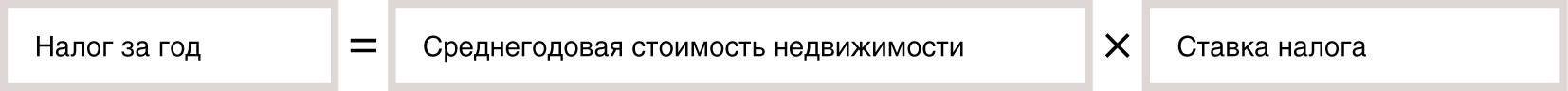 Расчет среднегодовой стоимости имущества: сложите бухгалтерскую остаточную стоимость недвижимости на первое число каждого месяца года и на 31 декабря, результат разделите на 13.Ставки, установленные в вашем регионе, узнайте на сайте ФНС. Для большинства организаций ставка - 2,2%.Исчисленный налог уменьшите на авансовые платежи, получите сумму налога к уплате или к уменьшению.Налог на имущество начисляйте проводкой Д 26 (44) - К 68.Как в бухгалтерском учете отражать начисление и уплату пеней по налогам и страховым взносамНачисление пени по налогам и страховым взносам в бухгалтерском учете отражается как возникновение обязательства, которое приводит к уменьшению экономических выгод организации и ее капитала. Поэтому начисленная сумма пени признается расходом и в отчете о финансовых результатах формирует прибыль (убыток) до налогообложения (п. 2 ПБУ 10/99 "Расходы организации", Приложение к Письму Минфина России от 28.12.2016 N 07-04-09/78875). Поскольку сумма пени не является расходом по обычным видам деятельности (не связана с изготовлением и продажей продукции, приобретением и продажей товаров, выполнением работ, оказанием услуг), отражайте ее в прочих расходах (п. п. 4, 11 ПБУ 10/99).В зависимости от ситуации проводки по начислению пеней могут быть сделаны на следующие даты (п. 16 ПБУ 10/99):на дату вынесения решения по результатам налоговой проверки, если вы не собираетесь оспаривать сумму пени (в противном случае при выполнении условий п. 5 ПБУ 8/2010 "Оценочные обязательства, условные обязательства и условные активы" признайте оценочное обязательство в сумме пеней, которую вам вероятнее всего придется заплатить);на дату требования налогового органа об уплате налогов и страховых взносов;на дату акта сверки по налогам и страховым взносам;на дату, когда вам стало известно о необходимости уплатить пени и вы их рассчитали и уплатили самостоятельно.Пени по налогу на прибыль и иным аналогичным налогам (налогу, уплачиваемому в связи с применением УСН, ЕСХН) учитывайте в особом порядке: по дебету счета 99 "Прибыли и убытки" и кредиту счета 68 "Расчеты по налогам и сборам". В отчете о финансовых результатах пени по таким налогам отражаются по строке 2460 "Прочее" и учитываются при формировании показателя чистой прибыли (убытка) (Приложение к Письму Минфина России от 28.12.2016 N 07-04-09/78875).Начисление и уплату пеней отражайте такими записями:Учет расчетов по социальному страхованию и обеспечению. Счет 69 "Расчеты по социальномустрахованию и обеспечению"Счет 69 "Расчеты по социальному страхованию и обеспечению" предназначен для обобщения информации о расчетах по социальному страхованию, пенсионному обеспечению и обязательному медицинскому страхованию работников организации.К счету 69 "Расчеты по социальному страхованию и обеспечению" могут быть открыты субсчета:69-1 "Расчеты по социальному страхованию",69-2 "Расчеты по пенсионному обеспечению",69-3 "Расчеты по обязательному медицинскому страхованию".На субсчете 69-1 ""Расчеты по социальному страхованию" учитываются расчеты по социальному страхованию работников организации.На субсчете 69-2 "Расчеты по пенсионному обеспечению" учитываются расчеты по пенсионному обеспечению работников организации.На субсчете 69-3 "Расчеты по обязательному медицинскому страхованию" учитываются расчеты по обязательному медицинскому страхованию работников организации.При наличии у организации расчетов по другим видам социального страхования и обеспечения к счету 69 "Расчеты по социальному страхованию и обеспечению" могут открываться дополнительные субсчета.Счет 69 "Расчеты по социальному страхованию и обеспечению" кредитуется на суммы платежей на социальное страхование и обеспечение работников, а также обязательное медицинское страхование их, подлежащие перечислению в соответствующие фонды. При этом записи производятся в корреспонденции со:счетами, на которых отражено начисление оплаты труда, - в части отчислений, производимых за счет организации;счетом 70 "Расчеты с персоналом по оплате труда" - в части отчислений, производимых за счет работников организации.Кроме того, по кредиту счета 69 "Расчеты по социальному страхованию и обеспечению" в корреспонденции со счетом прибылей и убытков или расчетов с работниками по прочим операциям (в части расчетов с виновными лицами) отражается начисленная сумма пеней за несвоевременный взнос платежей, а в корреспонденции со счетом 51 "Расчетные счета" - суммы, полученные в случаях превышения соответствующих расходов над платежами.По дебету счета 69 "Расчеты по социальному страхованию и обеспечению" отражаются перечисленные суммы платежей, а также суммы, выплачиваемые за счет платежей на социальное страхование, пенсионное обеспечение, обязательное медицинское страхование.Счет 69 "Расчетыпо социальному страхованию и обеспечению"корреспондирует со счетами:         по дебету                           по кредиту50 Касса                           08 Вложения во внеоборотные51 Расчетные счета                    активы52 Валютные счета                  20 Основное производство55 Специальные счета в             23 Вспомогательные   банках                             производства70 Расчеты с персоналом по         25 Общепроизводственные   оплате труда                       расходы                                   26 Общехозяйственные                                      расходы                                   28 Брак в производстве                                   29 Обслуживающие                                      производства и хозяйства                                   44 Расходы на продажу                                   51 Расчетные счета                                   52 Валютные счета                                   70 Расчеты с персоналом по                                      оплате труда                                   73 Расчеты с персоналом по                                      прочим операциям                                   91 Прочие доходы и расходы                                   96 Резервы предстоящих                                      расходов                                   97 Расходы будущих периодов                                   99 Прибыли и убыткиСтраховые взносы - 2022: начисление, уплата, отчетностьВсе страховые взносы - на ОПС, ОМС, ВНиМ и травматизм - начисляйте по итогам каждого месяца. Правила расчета для всех взносов одинаковы.Основные тарифы взносов на 2022 г. - те же, что и в 2021 г.Субъекты малого и среднего предпринимательства платят взносы по пониженным тарифам с выплат, превышающих МРОТ.Предельная база на 2022 г. по взносам на ОПС - 1 565 000 руб., на ВНиМ - 1 032 000 руб. (Постановление Правительства от 16.11.2021 N 1951).Взносы платите ежемесячно, на ОПС, ОМС и ВНиМ - по реквизитам ФНС, на травматизм - по реквизитам ФСС. Срок уплаты для всех взносов один - 15-е число следующего месяца, но КБК разные. Взносы перечисляйте четырьмя отдельными платежками.Отчетность по взносам сдавайте ежеквартально: в ИФНС - РСВ, в ФСС - форму 4-ФСС (ст. 431 НК РФ, ст. 24 Закона N 125-ФЗ).В ПФР сдавайте персонифицированную отчетность: СЗВ-М - каждый месяц, СЗВ-СТАЖ - раз в год, СЗВ-ТД - при изменении сведений о работе (ст. 11 Закона N 27-ФЗ).Тарифы страховых взносов на 2022 г.Взносы на ОПС - 22% с выплат, не превышающих предельную базу, 10% - с выплат сверх базы.Взносы на ОМС - 5,1% со всех облагаемых выплат.Взносы на ВНиМ - 2,9% с выплат, не превышающих предельную базу. Выплаты сверх предельной базы не облагаются.Взносы на травматизм - от 0,2 до 8,5% в зависимости от основного вида деятельности.Дополнительные тарифы взносов на ОПС - начисляют на выплаты работникам с вредными условиями.Субъекты малого и среднего предпринимательства платят взносы по пониженным тарифам с выплат, превышающих МРОТ.С выплат инвалидам взносы на травматизм - 60% вашего тарифа, по остальным взносам льгот нет.Как начислить взносы на пенсионное, медицинское страхование и по ВНиМ с выплат физическим лицам, в том числе с заработной платы1. Какие выплаты облагаются взносами на пенсионное, медицинское страхование и по ВНиМСтраховыми взносами на ОПС и ОМС облагаются выплаты в пользу застрахованных лиц, которые произведены (п. 3 ст. 8, пп. 1 п. 1 ст. 419, п. 1 ст. 420 НК РФ):в рамках трудовых отношений;по гражданско-правовым договорам на выполнение работ, оказание услуг;по договорам авторского заказа, издательским, лицензионным и иным договорам из пп. 3 п. 1 ст. 420 НК РФ.Страховыми взносами по ВНиМ облагаются выплаты в пользу застрахованных лиц, произведенные только в рамках трудовых отношений (п. 3 ст. 8, пп. 1 п. 1 ст. 419, п. 1 ст. 420 НК РФ).Страховые взносы по ВНиМ не начисляются на выплаты по гражданско-правовым договорам, договорам авторского заказа, издательским, лицензионным и иным договорам из пп. 2 п. 3 ст. 422 НК РФ, а также на иные выплаты, которые не облагаются страховыми взносами в соответствии со ст. ст. 420, 422 НК РФ.Не облагаются страховыми взносами на пенсионное, медицинское страхование и по ВНиМ выплаты в пользу застрахованных лиц в следующих случаях.1. Выплата не признается объектом обложения страховыми взносами в силу п. п. 1, 4 - 7 ст. 420 НК РФ. В частности, не облагаются взносами выплаты в пользу индивидуальных предпринимателей, нотариусов и иных лиц, занимающихся частной практикой, перечисленных в пп. 2 п. 1 ст. 419 НК РФ (п. 1 ст. 420 НК РФ). Условие освобождения - связь выплат с основной деятельностью этих лиц.2. Выплата не подлежит обложению страховыми взносами в силу ст. 422 НК РФ, например:пособие по временной нетрудоспособности (пп. 1 п. 1 ст. 422 НК РФ);некоторые виды материальной помощи (пп. 3, 11 п. 1 ст. 422 НК РФ).1.1. Как облагать страховыми взносами доход работника в натуральной формеДоход работника в натуральной форме возникает у него, если вы (п. 1 ст. 420, п. 7 ст. 421 НК РФ):выплатили ему заработную плату в неденежной форме;оплатили за него товары (работы, услуги).Такой доход облагается страховыми взносами в общем порядке (п. 1 ст. 420, п. 7 ст. 421 НК РФ).Базой для исчисления страховых взносов является рыночная стоимость таких товаров (работ, услуг), иного имущества, определенная в порядке, аналогичном предусмотренному ст. 105.3 НК РФ.Стоимость таких товаров (работ, услуг) при этом (п. 7 ст. 421 НК РФ):включает соответствующие суммы НДС и акцизов;не включает частичную оплату работником стоимости полученных им товаров, выполненных для него работ, оказанных ему услуг.2. Как рассчитать базу для начисления взносов на пенсионное, медицинское страхование и по ВНиМБаза для начисления страховых взносов рассчитывается отдельно по каждому виду страхования (п. 6 ст. 431 НК РФ).База для начисления страховых взносов на ОПС и на ОМС рассчитывается по истечении каждого месяца нарастающим итогом отдельно по каждому застрахованному лицу (п. 1 ст. 421, п. 1 ст. 423 НК РФ).База для начисления страховых взносов на случай ВНиМ рассчитывается по истечении каждого календарного месяца нарастающим итогом с начала календарного года отдельно по каждому застрахованному лицу (п. 1 ст. 421, п. 1 ст. 423 НК РФ).Страхователи обязаны вести учет начисленных выплат и относящихся к ним сумм страховых взносов по каждому физическому лицу (п. 4 ст. 431 НК РФ).После окончания года, в котором карточка учета использовалась для начисления взносов и составления отчетности, ее придется хранить в течение шести лет (пп. 6 п. 3.4 ст. 23 НК РФ).В базу по каждому виду страховых взносов включаются суммы всех выплат, которые признаются объектом обложения в соответствии с п. 1 ст. 420 НК РФ, произведенных в пользу застрахованного лица как в денежной, так и в натуральной форме (п. 1 ст. 420, п. п. 1, 7 ст. 421, п. 6 ст. 431 НК РФ).При формировании базы:не учитываются выплаты, которые освобождены от обложения страховыми взносами согласно ст. 422 НК РФ (п. 1 ст. 421 НК РФ);выплаты по авторским и иным договорам, поименованным в п. 8 ст. 421 НК РФ, учитываются за вычетом сумм документально подтвержденных расходов или расходов в пределах установленного размера (п. п. 8 - 10 ст. 421 НК РФ).Предельная величина базы для расчета страховых взносов на ОПС и на случай ВНиМ ежегодно устанавливается Правительством РФ (п. п. 3, 6 ст. 421 НК РФ).Предельная величина базы для начисления страховых взносов на случай ВНиМ определяется так:на 2022 г. - 1 032 000 руб. нарастающим итогом с 1 января 2022 г. (п. 1 Постановления Правительства РФ от 16.11.2021 N 1951);на 2021 г. - 966 000 руб. нарастающим итогом с 1 января 2021 г. (п. 1 Постановления Правительства РФ от 26.11.2020 N 1935);на 2020 г. - 912 000 руб. нарастающим итогом с 1 января 2020 г. (п. 1 Постановления Правительства РФ от 06.11.2019 N 1407);на 2019 г. - 865 000 руб. нарастающим итогом с 1 января 2019 г. (п. 1 Постановления Правительства РФ от 28.11.2018 N 1426);на 2018 г. - 815 000 руб. нарастающим итогом с 1 января 2018 г. (п. 1 Постановления Правительства РФ от 15.11.2017 N 1378);на 2017 г. - 755 000 руб. нарастающим итогом с 1 января 2017 г. (п. 1 Постановления Правительства РФ от 29.11.2016 N 1255).С сумм выплат, превышающих предельную величину базы для страховых взносов на случай ВНиМ, взносы не начисляются (п. 3 ст. 421 НК РФ).Предельная величина базы для начисления взносов на ОПС по ставке 22% определяется так:на 2022 г. - 1 565 000 руб. нарастающим итогом с 1 января 2022 г. (п. 1 Постановления Правительства РФ от 16.11.2021 N 1951);на 2021 г. - 1 465 000 руб. нарастающим итогом с 1 января 2021 г. (п. 1 Постановления Правительства РФ от 26.11.2020 N 1935);на 2020 г. - 1 292 000 руб. нарастающим итогом с 1 января 2020 г. (п. 1 Постановления Правительства РФ от 06.11.2019 N 1407);на 2019 г. - 1 150 000 руб. нарастающим итогом с 1 января 2019 г. (п. 1 Постановления Правительства РФ от 28.11.2018 N 1426);на 2018 г. - 1 021 000 руб. нарастающим итогом с 1 января 2018 г. (п. 1 Постановления Правительства РФ от 15.11.2017 N 1378);на 2017 г. - 876 000 руб. нарастающим итогом с 1 января 2017 г. (п. 1 Постановления Правительства РФ от 29.11.2016 N 1255).Если пенсионные взносы рассчитываются по основным тарифам, их нужно начислить и на суммы, превышающие предельную величину.При начислении взносов на ОПС по дополнительным тарифам предельная величина базы не применяется. Это следует из п. 5 ст. 421 НК РФ.Для начисления страховых взносов на ОМС предельная величина базы ст. 421 НК РФ не предусмотрена.3. Тарифы по взносам на пенсионное, медицинское страхование и по ВНиМЕсли у страхователя нет права на применение пониженных тарифов, то с выплат застрахованным лицам он исчисляет страховые взносы на ОПС, ОМС и на случай ВНиМ по основным тарифам. Основание - ст. ст. 425, 427 НК РФ.Кроме этого, по страховым взносам на ОПС установлены дополнительные тарифы в отношении выплат в пользу застрахованных лиц, которые заняты на отдельных видах работ (ст. 428 НК РФ).4. Как определить сумму взносов на пенсионное, медицинское страхование и по ВНиМ к уплатеПорядок расчета взносов на ОПС, ОМС и ВНиМ зависит от того, имеете ли вы право применять пониженные тарифы.4.1. Как рассчитать страховые взносы СМСП, использующим пониженные тарифыСМСП исчисляют страховые взносы по пониженным тарифам при условии, что они внесены в единый реестр СМСП. Вы вправе применять указанные тарифы независимо от вида вашей деятельности с 1-го числа месяца, в котором вас включили в этот реестр. Если вы утратили статус СМСП, не применяйте льготные тарифы с 1-го числа месяца, в котором произошло исключение из реестра (Письма Минфина России от 20.01.2022 N 03-15-05/2932, ФНС России от 29.04.2020 N БС-4-11/7300@).Пониженные тарифы установлены пп. 17 п. 1, п. 2.1 ст. 427 НК РФ. Они применяются к части выплат за месяц, превышающей по каждому физлицу размер МРОТ, установленный федеральным законом на 1 января текущего года (далее - МРОТ). Его величина является фиксированной, не зависит от "северных" коэффициентов и надбавок (п. 1 ст. 423, пп. 17 п. 1 ст. 427 НК РФ, Информация ФНС России).Если основным видом вашей экономической деятельности является предоставление продуктов питания и напитков, а среднесписочная численность работников превышает 250 человек по данным единого реестра СМСП, пониженные тарифы можно применять, только если вы соответствуете требованиям пп. 38 п. 3 ст. 149 НК РФ (п. 13.1 ст. 427 НК РФ). Причем право на применение пониженных тарифов страховых взносов вы утратите с начала расчетного периода, в котором допущено несоответствие хотя бы одному из таких требований.Выплаты в части, не превышающей величину МРОТ за каждый месяц по каждому работнику, облагаются по обычным тарифам.Пониженные тарифы страховых взносов можно применять к выплатам в пользу работников с неполным рабочим днем и совместителей в общем порядке. Продолжительность работы сотрудника в течение месяца не имеет значения.Расчет страховых взносов по пониженным тарифам для СМСП с выплат в пользу физлиц - граждан РФСтраховые взносы на ОПС рассчитайте по правилам п. п. 1, 3 ст. 421, п. 1 ст. 423, пп. 1 п. 2 ст. 425, пп. 17 п. 1, пп. 1 п. 2.1 ст. 427, ст. 428, п. п. 1, 6 ст. 431 НК РФ.Шаг первый. Определите сумму взносов со следующих выплат, к которым применяется тариф 22%: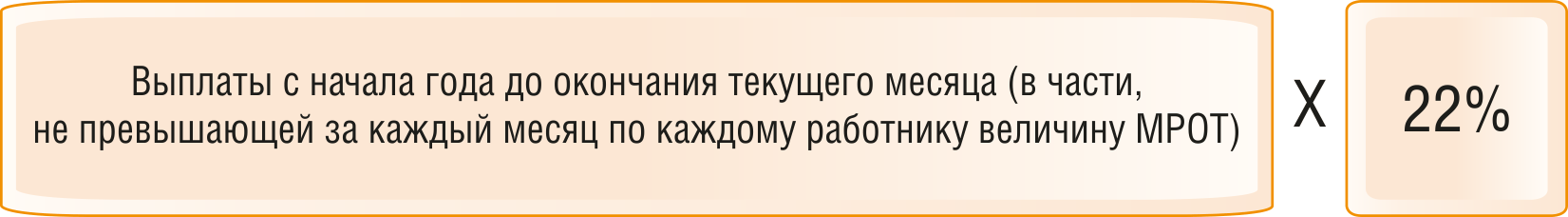 Шаг второй. Определите сумму взносов со следующих выплат, к которым применяется тариф 10%: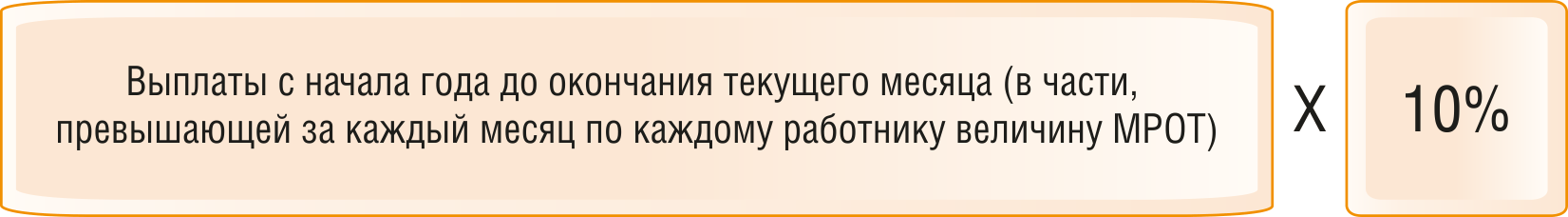 Шаг третий. Сложите полученные величины (шаг 1 + шаг 2). Если вы обязаны начислять взносы на ОПС еще и по дополнительным тарифам, прибавьте сумму взносов по этим тарифам.Далее вычтите из получившейся величины сумму взносов на ОПС, начисленную с начала года по предшествующий календарный месяц включительно.Взносы за ОМС рассчитайте по правилам п. 1 ст. 421, п. 1 ст. 423, пп. 3 п. 2 ст. 425, пп. 17 п. 1, пп. 3 п. 2.1 ст. 427, п. п. 1, 6 ст. 431 НК РФ.Шаг первый. Определите сумму взносов со следующих выплат, к которым применяется тариф 5,1%: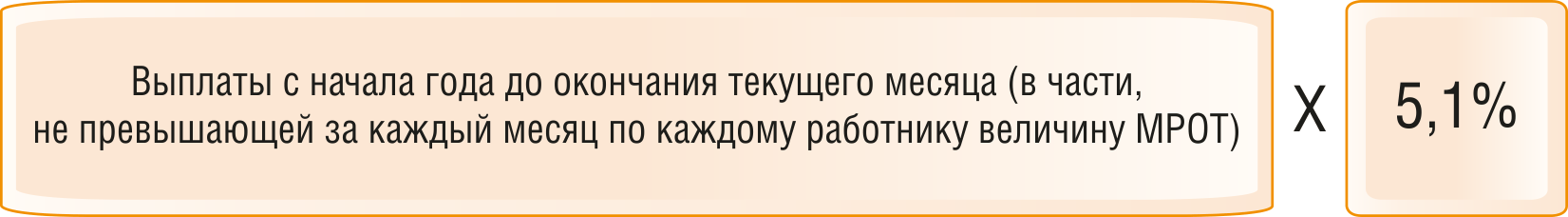 Шаг второй. Определите сумму взносов, рассчитываемую по пониженному тарифу 5%, с выплат в части превышения размера МРОТ по итогам каждого месяца по каждому работнику (пп. 17 п. 1, пп. 3 п. 2.1 ст. 427 НК РФ).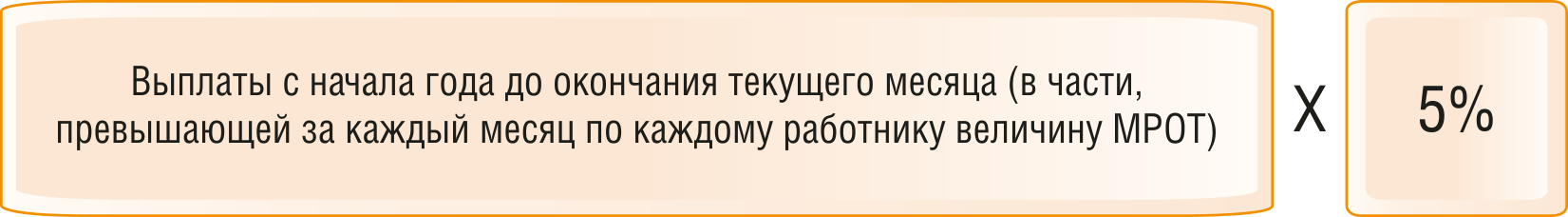 Шаг третий. Сложите полученные величины (шаг 1 + шаг 2) и вычтите сумму взносов на ОМС, начисленную с начала года по предшествующий календарный месяц включительно.Взносы на случай ВНиМ рассчитайте по правилам п. п. 1, 3 ст. 421, п. 1 ст. 423, пп. 2 п. 2 ст. 425, пп. 17 п. 1, пп. 2 п. 2.1 ст. 427, п. п. 1, 6 ст. 431 НК РФ.Шаг первый. Определите сумму взносов со следующих выплат, к которым применяется тариф 2,9%: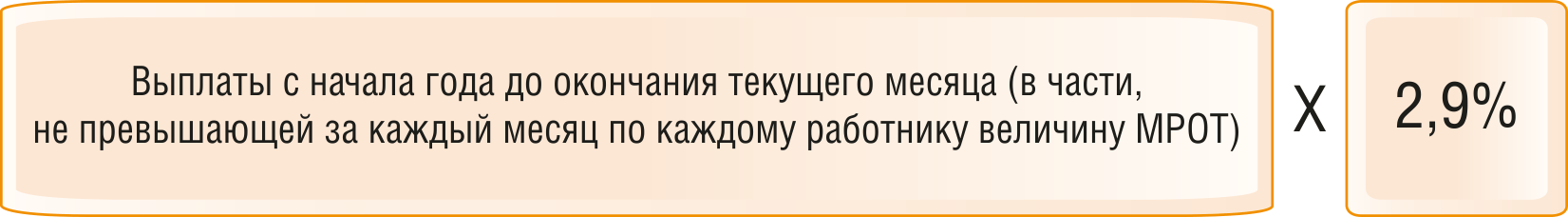 С остальной части выплат платить страховые взносы не нужно, так как к ним применяется ставка 0% (пп. 17 п. 1, пп. 2 п. 2.1 ст. 427 НК РФ).Шаг второй. Вычтите из полученной суммы (шаг 1) величину взносов на случай ВНиМ, начисленную с начала года по предшествующий календарный месяц включительно.4.2. Какие коды указывать в расчете по страховым взносам в случае применения пониженных тарифов из-за распространения коронавирусаЕсли вы являетесь СМСП и применяете пониженные тарифы, укажите код тарифа плательщика страховых взносов "20". Для заполнения подраздела 3.2.1 разд. 3 расчета коды категорий застрахованных лиц выберите из следующих (Приложение N 7 к Порядку заполнения формы расчета по страховым взносам):МС - все физлица, с чьих выплат в части, превышающей МРОТ, вы исчисляете страховые взносы по таким тарифам (кроме тех, для кого предусмотрен специальный код "ВЖМС" или "ВПМС");ВЖМС - иностранцы (лица без гражданства), временно проживающие в РФ, а также временно пребывающие в РФ лица, которым предоставлено временное убежище, с чьих выплат, превышающих МРОТ, исчисляются страховые взносы;ВПМС - временно пребывающие в РФ иностранцы и лица без гражданства (кроме высококвалифицированных специалистов), с чьих выплат, превышающих МРОТ, исчисляются страховые взносы.4.3. Как рассчитать сумму взносов плательщику, не отнесенному к СМСПСумма страховых взносов рассчитывается за истекший календарный месяц отдельно по каждому застрахованному лицу по каждому виду страховых взносов в рублях и копейках (п. 1 ст. 421, п. п. 1, 5, 6 ст. 431 НК РФ).Порядок начисления и расчет страховых взносов на ОПС (п. п. 1, 3 ст. 421, пп. 1 п. 2 ст. 425, ст. ст. 427, 428, п. п. 1, 6 ст. 431 НК РФ):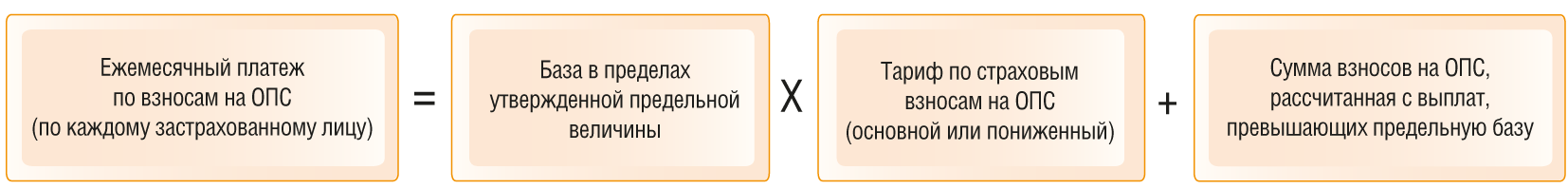 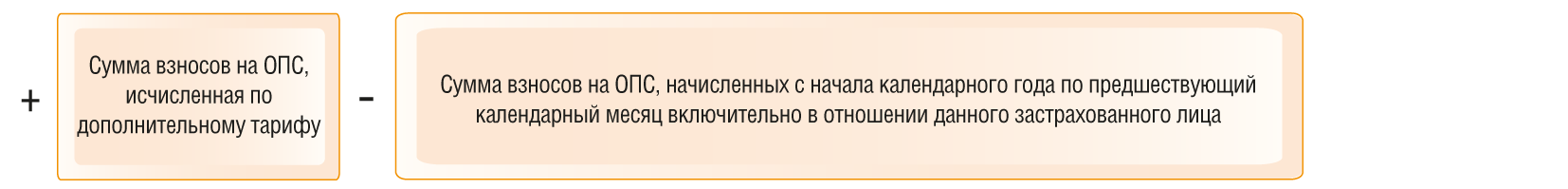 Страховые взносы на ОПС с сумм, превышающих предельную величину базы, начисляются по тарифу 10% (регрессивная ставка) страхователями, у которых нет оснований применять пониженные тарифы (п. 3 ст. 421, пп. 1 п. 2 ст. 425 НК РФ).Страхователи, которые применяют пониженные тарифы, не начисляют страховые взносы на ОПС с сумм, превышающих предельную величину базы (п. 3 ст. 421 НК РФ, Письма Минфина России от 10.02.2022 N 03-15-06/8999, от 02.04.2020 N 03-15-06/26101, от 04.03.2019 N 03-15-06/13953).Расчет страховых взносов на ОМС (п. 1 ст. 421, пп. 3 п. 2 ст. 425, ст. 427, п. п. 1, 6 ст. 431 НК РФ):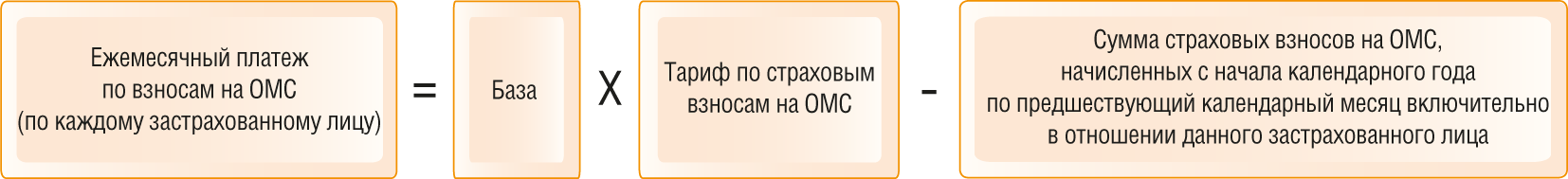 Расчет страховых взносов на случай ВНиМ (п. п. 1, 3 ст. 421, пп. 2 п. 2 ст. 425, ст. 427, п. п. 1, 6 ст. 431 НК РФ):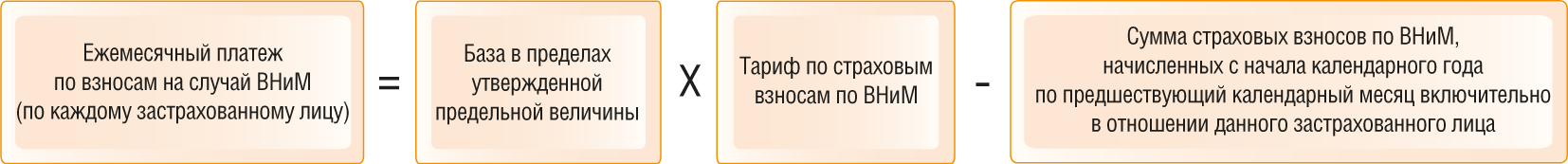 Дебиторская задолженность - это задолженность перед вашей организацией покупателей и заказчиков, поставщиков и подрядчиков по перечисленным им авансам, работников организации, бюджета, внебюджетных фондов и прочих дебиторов. В бухгалтерском учете ее отражают на счетах учета расчетов. Увеличение дебиторской задолженности показывают по дебету этих счетов, а ее уменьшение - по кредиту.Содержание операцииДебетКредитВозникновение и погашение дебиторской задолженности покупателей и заказчиковВозникновение и погашение дебиторской задолженности покупателей и заказчиковВозникновение и погашение дебиторской задолженности покупателей и заказчиковОтгружены товары (выполнены работы, оказаны услуги)6290-1Погашена (уменьшена) дебиторская задолженность по отгруженным товарам (выполненным работам, оказанным услугам)51(50,52и др.)62Возникновение и погашение дебиторской задолженности поставщиков и подрядчиков по уплаченным им авансамВозникновение и погашение дебиторской задолженности поставщиков и подрядчиков по уплаченным им авансамВозникновение и погашение дебиторской задолженности поставщиков и подрядчиков по уплаченным им авансамУплачен аванс в счет предстоящих поставок товаров (выполнения работ, оказания услуг)6051(50,52и др.)Приняты к учету товары (работы, услуги)08(10,20,26,41,44,91-2и др.)60Возникновение и погашение дебиторской задолженности ФСС РФ по возмещению расходов на выплату пособий по обязательному социальному страхованиюВозникновение и погашение дебиторской задолженности ФСС РФ по возмещению расходов на выплату пособий по обязательному социальному страхованиюВозникновение и погашение дебиторской задолженности ФСС РФ по возмещению расходов на выплату пособий по обязательному социальному страхованиюНачислены пособия по обязательному социальному страхованию69-170Получено возмещение из ФСС РФ расходов на выплату пособий5169-1Возникновение и погашение дебиторской задолженности работников по оплате трудаВозникновение и погашение дебиторской задолженности работников по оплате трудаВозникновение и погашение дебиторской задолженности работников по оплате трудаВыплачена заработная плата работникам за первую половину месяца7050(51и др.)В конце месяца начислена заработная плата работникам за месяц20(26,91-2и др.)70Возникновение и погашение дебиторской задолженности работников по возмещению нанесенного организации материального ущербаВозникновение и погашение дебиторской задолженности работников по возмещению нанесенного организации материального ущербаВозникновение и погашение дебиторской задолженности работников по возмещению нанесенного организации материального ущербаОтражена задолженность работника по нанесенному организации материальному ущербу73-294(28и др.)Погашена (частично погашена) задолженность работника по возмещению материального ущерба50(51,70и др.)73-2Возникновение и погашение дебиторской задолженности подотчетных лицВозникновение и погашение дебиторской задолженности подотчетных лицВозникновение и погашение дебиторской задолженности подотчетных лицВыдана подотчетная сумма7150(51,52)Отражено расходование выданной суммы подотчетным лицом60(76и др.)71Возвращен неизрасходованный остаток подотчетной суммы50(51,52)71Возникновение и погашение дебиторской задолженности учредителейВозникновение и погашение дебиторской задолженности учредителейВозникновение и погашение дебиторской задолженности учредителейОтражена задолженность учредителей по оплате вкладов в уставный капитал75-180Погашена (частично погашена) задолженность учредителей по вкладам в уставный капитал51(52,08и др.)75-1Списана нереальная для взыскания (безнадежная) дебиторская задолженностьСписана нереальная для взыскания (безнадежная) дебиторская задолженностьСписана нереальная для взыскания (безнадежная) дебиторская задолженностьСписана дебиторская задолженность63(91-2)62(60,76и др.)В каких случаях переоценивают дебиторскую задолженностьДебиторскую задолженность, отраженную в бухучете в периоде ее возникновения, переоценивают в следующих случаях:если дебиторская задолженность (кроме задолженности в сумме выданного аванса, предварительной оплаты, задатка) выражена в иностранной валюте (в том числе подлежащая оплате в рублях). Ее пересчитывают по официальному курсу иностранной валюты к рублю на каждую отчетную дату и на дату погашения (списания). При отсутствии официального курса иностранной валюты к рублю для пересчета используется кросс-курс (п. п. 5, 6, 7 ПБУ 3/2006 "Учет активов и обязательств, стоимость которых выражена в иностранной валюте");если дебиторскую задолженность при принятии к учету оценили по приведенной стоимости. Это касается задолженности по договору, предусматривающему отсрочку (рассрочку) оплаты на срок свыше 12 месяцев (если меньший срок не установлен учетной политикой). В этом случае дебиторскую задолженность нужно ежемесячно увеличивать, начисляя процентный доход (п. п. 8, 13 Толкования Р103 "Оценка дебиторской и кредиторской задолженности при значительных отсрочках платежей").Кредиторская задолженность - это задолженность организации перед поставщиками и подрядчиками, покупателями по полученным авансам, работниками организации, перед бюджетом и внебюджетными фондами и прочими кредиторами. В бухгалтерском учете ее отражают на счетах учета расчетов. Задолженность перед инвесторами, передавшими целевые средства на строительство, отражают на счете 86 "Целевое финансирование". Увеличение кредиторской задолженности показывают по кредиту счетов, а ее уменьшение - по дебету.Содержание операцииДебетКредитВозникновение и погашение задолженности перед поставщиками и подрядчикамиВозникновение и погашение задолженности перед поставщиками и подрядчикамиВозникновение и погашение задолженности перед поставщиками и подрядчикамиПриняты к учету товары (работы, услуги)08(10,20,26,41,44,91-2и др.)60Погашена (уменьшена) кредиторская задолженность за товары (работы, услуги)6051(52и др.)Возникновение и погашение задолженности перед покупателями и заказчиками по полученным авансамВозникновение и погашение задолженности перед покупателями и заказчиками по полученным авансамВозникновение и погашение задолженности перед покупателями и заказчиками по полученным авансамПолучен аванс в счет предстоящей отгрузки товаров (работ, услуг)51(52и др.)62Отгружены товары (выполнены работы, оказаны услуги)6290-1Возникновение и погашение задолженности перед банками и иными заимодавцамиВозникновение и погашение задолженности перед банками и иными заимодавцамиВозникновение и погашение задолженности перед банками и иными заимодавцамиПолучен кредит (заем)51(52и др.)66(67)Начислены проценты по кредиту (займу)91-2(08и др.)66(67)Погашена (уменьшена) кредиторская задолженность по кредитам и займам, процентам66(67)51(52и др.)Возникновение и погашение задолженности перед бюджетом и внебюджетными фондамиВозникновение и погашение задолженности перед бюджетом и внебюджетными фондамиВозникновение и погашение задолженности перед бюджетом и внебюджетными фондамиНачислены налоги, сборы, страховые взносы26(44,70,90-3,91-2,99и др.)68(69)Погашена (уменьшена) кредиторская задолженность по налогам, сборам, страховым взносам68(69)51Возникновение и погашение задолженности перед работниками по оплате трудаВозникновение и погашение задолженности перед работниками по оплате трудаВозникновение и погашение задолженности перед работниками по оплате трудаНачислена заработная плата, пособия по временной нетрудоспособности20(26,91-2и др.)70Погашена (уменьшена) кредиторская задолженность перед работниками7051(50)Возникновение и погашение задолженности перед прочими кредиторамиВозникновение и погашение задолженности перед прочими кредиторамиВозникновение и погашение задолженности перед прочими кредиторамиОтражена задолженность по расчетам с прочими кредиторами, учредителями (участниками) и т.п.51(52,08,20,26,44,91-2,84и др.)76(75,86и др.)Погашена (уменьшена) задолженность по расчетам с прочими кредиторами, учредителями (участниками) и т.п.76(75,86и др.)51(52,08-3,19-3и др.)Списание невостребованной кредиторской задолженности (при наличии оснований)Списание невостребованной кредиторской задолженности (при наличии оснований)Списание невостребованной кредиторской задолженности (при наличии оснований)Списана кредиторская задолженность60(62,66,67,76и др.)91-1В каких случаях переоценивают кредиторскую задолженностьКредиторскую задолженность, отраженную в бухучете в периоде ее возникновения, переоценивают в следующих случаях:если кредиторская задолженность (кроме задолженности, возникшей в связи с получением аванса, предварительной оплаты, задатка) выражена в иностранной валюте (в том числе выражена в иностранной валюте, но подлежит оплате в рублях). Ее пересчитывают по официальному курсу иностранной валюты к рублю (а при его отсутствии - по кросс-курсу) на каждую отчетную дату и на дату погашения (списания) (п. п. 5, 6, 7 ПБУ 3/2006 "Учет активов и обязательств, стоимость которых выражена в иностранной валюте");если кредиторскую задолженность при принятии к учету оценили по приведенной стоимости. Это касается задолженности по договору, предусматривающему отсрочку (рассрочку) оплаты на срок свыше 12 месяцев (если меньший срок не установлен учетной политикой). В этом случае кредиторскую задолженность нужно ежемесячно увеличивать, начисляя процентный расход (п. п. 8, 13 Толкования Р103 "Оценка дебиторской и кредиторской задолженности при значительных отсрочках платежей").Примеры определения даты истечения срока исковой давности кредиторской задолженностиПо договору займа организация должна вернуть заемные денежные средства и уплатить проценты заимодавцу до 26 января 2022 г. включительно. Срок исковой давности не приостанавливался и не начинал течь заново.В этом случае датой окончания срока исковой давности является 27 января 2025 г., так как 26 января 2025 г. приходится на воскресенье.Договором поставки не установлен срок оплаты приобретенных товаров, однако после отгрузки очередной партии поставщик выставил счет на оплату в течение 10 календарных дней с даты передачи товаров организации. Он передал товары 16 августа 2022 г. Срок исковой давности не приостанавливался и не начинал течь заново.В этом случае срок исполнения обязательства по оплате заканчивается 26 августа 2022 г., а срок исковой давности по кредиторской задолженности перед поставщиком истекает 26 августа 2025 г.Примеры определения даты истечения срока исковой давности дебиторской задолженностиДоговором аренды установлено, что арендная плата перечисляется в течение 10 календарных дней со дня выставления счета арендодателем. Счет за март выставлен арендатору 31 марта 2022 г. Срок исковой давности не приостанавливался и не начинал течь заново.В такой ситуации срок исполнения обязательства по оплате заканчивается 11 апреля 2022 г., так как 10 апреля 2022 г. приходится на воскресенье. Срок исковой давности по дебиторской задолженности арендатора истекает 11 апреля 2025 г.Договором поставки не установлен срок оплаты товаров, однако после отгрузки очередной партии покупателю выставлен счет на оплату в течение семи календарных дней с даты передачи товаров. Товары переданы покупателю 13 января 2022 г. Срок исковой давности не приостанавливался и не начинал течь заново.В этом случае срок исполнения обязательства по оплате заканчивается 20 января 2022 г., а срок исковой давности по дебиторской задолженности покупателя истекает 20 января 2025 г.Если дебиторская задолженность просрочена, то это не является достаточным основанием для ее списания в бухгалтерском учете. Дебиторскую задолженность списывайте с баланса, если она является нереальной для взыскания.Содержание операцииДебетКредитПервичный документДебиторская задолженность списана за счет резерва по сомнительным долгам6362 (60, 76 и др.)Акт инвентаризации расчетов,Приказ руководителя организацииСодержание операцииДебетКредитПервичный документДебиторская задолженность списана на прочие расходы91-262 (60, 76 и др.)Акт инвентаризации расчетов,Приказ руководителя организацииСодержание операцииДебетКредитПервичный документВосстановлен НДС, принятый к вычету с суммы перечисленного аванса60-НДС(76-НДС)68Счет-фактураПризнается ли несвоевременное списание дебиторской задолженности грубым нарушением требований к бухгалтерскому учетуНесвоевременное списание дебиторской задолженности, согласно КоАП РФ, признается грубым нарушением требований к бухгалтерскому учету, если это привело к искажению показателя дебиторской задолженности или других показателей бухгалтерской отчетности (например, показателя прочих расходов, прибыли (убытка) до налогообложения и др.) не менее чем на 10%. При выявлении нарушения налоговыми органами на должностных лиц может быть наложен штраф в размере от 5 000 до 10 000 руб., а повторное нарушение влечет наложение штрафа в размере от 10 000 до 20 000 руб. или дисквалификацию на срок от одного года до двух лет (ч. 1, 2 ст. 15.11 КоАП РФ, Письмо Минфина России от 20.02.2017 N 03-02-08/9641).Согласно НК РФ под грубым нарушением правил учета доходов и расходов и объектов налогообложения понимается в том числе систематическое (два раза и более в течение календарного года) несвоевременное отражение на счетах бухгалтерского учета и в отчетности хозяйственных операций. На этом основании за несвоевременное списание дебиторской задолженности организация может быть привлечена к ответственности в виде штрафа в размере 10 000 руб., если нарушение совершено в течение одного налогового периода, и в размере 30 000 руб., если нарушение совершено в течение более чем одного налогового периода (ст. 120 НК РФ).Если вы составляете пояснения к бухгалтерскому балансу и отчету о финансовых результатах по форме, содержащейся в Примере оформления пояснений, то вам нужно заполнить разд. 5 "Дебиторская и кредиторская задолженность".Если вы составляете пояснения по форме, разработанной самостоятельно, то вам как минимум нужно привести в ней ту же информацию, что и в разд. 5.На практике для раскрытия информации о дебиторской и кредиторской задолженности используют форму, приведенную в Примере оформления пояснений, с незначительными изменениями.ОперацияДебетКредитПриобретение объекта основного средстваПриобретение объекта основного средстваПриобретение объекта основного средстваУчтено приобретение основного средства (без НДС)08/460Учтен НДС по приобретенному основному средству19/160Приобретение НМАПриобретение НМАПриобретение НМАУчтена покупная стоимость НМА (без НДС)08/560Учтен НДС по НМА19/260Приобретение материаловПриобретение материаловПриобретение материаловПолучены материалы (фактическая стоимость без НДС)1060Учтен НДС по полученным материалам19/360Учет расходов на услуги (работы) сторонних организацийУчет расходов на услуги (работы) сторонних организацийУчет расходов на услуги (работы) сторонних организацийУчтена стоимость услуг (работ) (без НДС)20, 25, 26, 4460Учтен НДС по услугам (работам)1960Приобретение товаровПриобретение товаровПриобретение товаровПоступили товары от поставщика (без НДС)4160Учтен НДС по поступившим товарам19/360Расчеты с поставщиками (подрядчиками)Расчеты с поставщиками (подрядчиками)Расчеты с поставщиками (подрядчиками)Погашена наличными задолженность перед поставщиками6050Перечислен аванс (предоплата, оплата) поставщикам через расчетный счет6051Содержание операцииДебетКредитСумма, руб.На дату подписания акта оказанных услугНа дату подписания акта оказанных услугНа дату подписания акта оказанных услугНа дату подписания акта оказанных услугОтражены расходы на рекламные услуги20, 26, 4460100 000Отражен НДС, предъявленный исполнителем196020 000НДС принят к вычету681920 000На дату оплаты услугНа дату оплаты услугНа дату оплаты услугНа дату оплаты услугОплачены рекламные услуги6051120 000Содержание операцииДебетКредитСумма, руб.На дату получения материаловНа дату получения материаловНа дату получения материаловНа дату получения материаловПолучены и оприходованы материалы10/160200 000Отражен НДС, предъявленный поставщиком19/36040 000НДС принят к вычету6819/340 000На дату оплаты материалов (этап 1)На дату оплаты материалов (этап 1)На дату оплаты материалов (этап 1)На дату оплаты материалов (этап 1)Оплачены материалы6051120 000Коммерческий кредит может быть предоставлен вами в виде отсрочки (рассрочки) платежа или путем перечисления аванса (предоплаты).Если коммерческий кредит вы предоставляете в виде отсрочки (рассрочки) платежа на длительный срок, а проценты отдельно в договоре не указаны, то в бухгалтерском учете их нужно выделить самостоятельно и учитывать по правилам, установленным для процентов.В налоговом учете отражайте доходы в виде процентов только в том случае, если они в явном виде установлены в договоре.Как определить приведенную стоимостьПриведенная (дисконтированная) стоимость дебиторской задолженности без НДС может определяться:прямым путем. В этом случае приведенная стоимость принимается равной стоимости продажи без учета НДС таких же товаров (работ, услуг) в близкие даты на условиях немедленной оплаты или определяется исходя из условий переговоров с контрагентом (п. 3 Рекомендации Р-10/2010 КпР "Оценка дебиторской и кредиторской задолженности при значительных отсрочках платежей", п. п. 3, 5 Рекомендации Р-65/2015-КпР "Ставка дисконтирования");с помощью дисконтирования. Этот способ применяйте, если приведенная стоимость без НДС не может быть определена прямым путем. В качестве ставки дисконтирования берется (пп. 1 п. 5 Рекомендации Р-10/2010 КпР "Оценка дебиторской и кредиторской задолженности при значительных отсрочках платежей", п. 13 Рекомендации Р-65/2015-КпР "Ставка дисконтирования"):ставка, под которую вы размещаете заемные средства на сопоставимых условиях;средняя ставка по имеющимся обязательствам в той же валюте - при отсутствии размещенных на сопоставимых условиях средств;ставка, определенная на основе подходящей рыночной информации, если сделок по размещению заемных средств у вас нет;ставка рефинансирования Банка России, увеличенная в 1,5 раза, если нет доступной рыночной информации.При применении ставки дисконтирования приведенная стоимость определяется по формуле (пп. 2 п. 5 Рекомендации Р-10/2010 КпР "Оценка дебиторской и кредиторской задолженности при значительных отсрочках платежей", Рекомендация Р-65/2015-КпР "Ставка дисконтирования"):П = Н / (1 + r)t, гдеП - приведенная стоимость дебиторской задолженности;Н - номинальная величина задолженности без НДС;r - ставка дисконтирования за период;t - количество периодов до погашения. Количество периодов может быть дробным числом. В качестве периода может быть принят месяц, квартал или год.В случае если договором предусмотрены одинаковые по суммам платежи через равные промежутки времени, можно использовать формулу:П = p x (1 - 1 / (1 + r)n) / r, гдеП - приведенная стоимость дебиторской задолженности;p - номинальная величина каждого платежа без НДС;r - ставка дисконтирования за период;n - количество платежей.В противном случае (если рассрочка предоставлена на иных условиях) придется отдельно дисконтировать каждый платеж.Содержание операцийДебетКредитСумма начисленных процентов по коммерческому кредиту включена в прочие доходы60(62)91-1Получены проценты по коммерческому кредиту5160(62)Пример отражения в учете процентов по коммерческому кредиту в виде перечисленной предоплаты. Проценты указаны в договоре отдельноОрганизация заключила в качестве заказчика договор на выполнение работ производственного характера на условиях 100%-ной предоплаты. Договором предусмотрена уплата подрядчиком процентов на сумму предоплаты из расчета 10% годовых в день приемки работ заказчиком. Дата перечисления предоплаты - 01.02.2022, дата подписания акта приемки-сдачи выполненных работ - 29.04.2022. Стоимость работ - 3 000 000 руб., в том числе НДС - 500 000 руб.Отчетным периодом у организации является месяц.В учете организации сделаны следующие записи:В налоговом учете стоимость работ производственного характера в размере 2 500 000 руб. включена в материальные расходы (пп. 6 п. 1 ст. 254 НК РФ). Проценты признаны в доходах в тех же суммах и на те же даты, что и в бухгалтерском учете.Содержание операцийДебетКредитСумма начисленных процентов по коммерческому кредиту включена в прочие доходы6291-1Пример отражения в учете операций по коммерческому кредиту при отсрочке платежа. Проценты отдельно в договоре не указаныОрганизация 20.04.2022 продала готовую продукцию с отсрочкой платежа на 16 месяцев за 18 000 000 руб., в том числе НДС 3 000 000 руб. По условиям договора залог на проданную продукцию не установлен. Обычно такую же продукцию в таком же количестве, но без отсрочки платежа организация продает за 12 500 000 руб. (без НДС).Отчетным периодом у организации является квартал.Итак, приведенная стоимость дебиторской задолженности организации известна - 12 500 000 руб. Номинальная стоимость задолженности без НДС равна 15 000 000 руб. (18 000 000 руб. - 3 000 000 руб.).Для ежеквартального начисления процентов организация определила квартальную ставку дисконтирования - 3,4776% (((15 000 000 руб. / 12 500 000 руб.)1/5,3333 - 1) x 100%), где 5,3333 - количество кварталов до погашения задолженности (16 мес. / 3 мес.).Затем провела расчет процентов на каждую отчетную дату:В учете организации сделаны следующие записи:В налоговом учете на дату реализации признана выручка в размере 15 000 000 руб. (18 000 000 руб. - 3 000 000 руб.).Коммерческий кредит может быть предоставлен вам в виде отсрочки (рассрочки) платежа или путем перечисления вам аванса (предоплаты).Если коммерческий кредит предоставлен вам на длительный срок, а проценты отдельно в договоре не указаны, то в бухгалтерском учете их нужно выделить самостоятельно и учитывать по правилам, установленным для процентов.В налоговом учете отражайте расходы в виде процентов только в том случае, если они в явном виде установлены в договоре.Как определить приведенную стоимостьПриведенная стоимость кредиторской задолженности может определяться:прямым путем. В этом случае используется информация о покупках аналогичных товаров (работ, услуг) в близкие даты на условиях немедленной оплаты или цена, которую запрашивал контрагент, при условии немедленной оплаты (Рекомендация Р-10/2010 КпР "Оценка дебиторской и кредиторской задолженности при значительных отсрочках платежей", п. п. 3, 4 Рекомендации Р-65/2015-КпР "Ставка дисконтирования");с помощью дисконтирования. Этот способ применяйте, если приведенная стоимость не может быть определена прямым путем. В качестве ставки дисконтирования берется (Рекомендация Р-10/2010 КпР "Оценка дебиторской и кредиторской задолженности при значительных отсрочках платежей", п. 13 Рекомендации Р-65/2015-КпР "Ставка дисконтирования"):ставка, под которую вы привлекаете заемные средства на сопоставимых условиях;средняя ставка по имеющимся долговым обязательствам в той же валюте - при отсутствии привлеченных на сопоставимых условиях средств;ставка, определенная на основе подходящей рыночной информации, если сделок по привлечению заемных средств у вас нет;ставка рефинансирования Банка России, увеличенная в 1,5 раза, если нет доступной рыночной информации.Приведенная стоимость определяется по формуле (Рекомендация Р-10/2010 КпР "Оценка дебиторской и кредиторской задолженности при значительных отсрочках платежей", Рекомендация Р-65/2015-КпР "Ставка дисконтирования"):П = Н / (1+ r)t, гдеП - приведенная стоимость кредиторской задолженности;Н - номинальная величина задолженности без НДС;r - ставка дисконтирования за период;t - количество периодов до погашения. Количество периодов может быть дробным числом. В качестве периода может быть принят месяц, квартал или год.В случае рассрочки в виде одинаковых по суммам платежей через равные промежутки времени можно использовать формулу:П = p x (1 - 1 / (1 + r)n ) / r, гдеП - приведенная стоимость кредиторской задолженности;p - номинальная величина каждого платежа без НДС;r - ставка дисконтирования за период;n - количество платежей.В противном случае (если рассрочка предоставлена на иных условиях) придется отдельно дисконтировать каждый платеж.Как определить "цену немедленной продажи"При определении "цены немедленной продажи" ориентируйтесь на установленные вашей организацией цены для различных сроков оплаты и условия переговоров с контрагентом.Если такой информации нет, то можно определить "цену немедленной продажи" расчетным путем по формуле:Н = П x (1+ r)t, гдеН - "цена немедленной продажи";П - сумма предоплаты (аванса) без НДС;r - процентная ставка за период;t - количество периодов до погашения.В качестве процентной ставки берется ставка, под которую вы могли бы получить такую же сумму денежных средств на такой же срок.Количество периодов может быть дробным числом. Периодом может быть месяц, квартал или год.Содержание операцийДебетКредитСумма начисленных процентов по коммерческому кредиту включена в стоимость инвестиционного актива08(20 1)60(62)Сумма начисленных процентов по коммерческому кредиту отнесена на прочие расходы91-260(62)Уплачены проценты по коммерческому кредиту60(62)51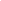 1 Проценты по коммерческому кредиту включаются в стоимость продукции с длительным циклом изготовления, признаваемой инвестиционным активом, при выполнении условий п. 9 ПБУ 15/2008 (п. 7 ПБУ 15/2008, Рекомендация Р-69/2016-КпР "Включение долговых затрат в стоимость производимой продукции").Содержание операцийДебетКредитСумма начисленных процентов по коммерческому кредиту включена в стоимость инвестиционного актива08(20 1)60Сумма начисленных процентов по коммерческому кредиту отнесена на прочие расходы91-2601 Проценты по коммерческому кредиту включаются в стоимость продукции с длительным циклом изготовления, признаваемой инвестиционным активом, при выполнении условий п. 9 ПБУ 15/2008 (п. 7 ПБУ 15/2008, Рекомендация Р-69/2016-КпР "Включение долговых затрат в стоимость производимой продукции").Пример отражения в учете операций по коммерческому кредиту при отсрочке платежа. Проценты отдельно в договоре не указаныОрганизация приобрела строительные материалы 31.03.2022 с отсрочкой платежа на 15 месяцев за 7 200 000 руб., в том числе НДС 1 200 000 руб. Цена без НДС - 6 000 000 руб. (7 200 000 руб. - 1 200 000 руб.). По условиям договора залог на материалы не установлен. В качестве ставки дисконтирования организация приняла ставку рефинансирования Банка России, увеличенную в 1,5 раза, - 12,75% годовых. Отчетным периодом у организации является квартал.В таком случае приведенная стоимость кредиторской задолженности равна 5 164 229,83 руб. (6 000 000 руб. / (1 + 12,75% / 100%)1,25), где 1,25 - количество периодов до погашения в годах (15 мес. / 12 мес.).Для начисления процентов поквартально организация определила квартальную ставку дисконтирования по формуле:Ставка = ((1 + Годовая ставка)1/4 - 1) x 100%.В данном случае она равна 3,04553% (((1 + 12,75% / 100%)1/4 - 1) x 100%).В учете организации сделаны следующие записи:В налоговом учете материалы приняты к учету по стоимости 6 000 000 руб. (7 200 000 руб. - 1 200 000 руб.) (п. 2 ст. 254 НК РФ).Содержание операцийДебетКредитСумма начисленных процентов по коммерческому кредиту включена в стоимость инвестиционного актива08(20 1)62Сумма начисленных процентов по коммерческому кредиту отнесена на прочие расходы91-2621 Проценты по коммерческому кредиту включаются в стоимость продукции с длительным циклом изготовления, признаваемой инвестиционным активом, при выполнении условий п. 9 ПБУ 15/2008 (п. 7 ПБУ 15/2008, Рекомендация Р-69/2016-КпР "Включение долговых затрат в стоимость производимой продукции").Пример отражения в учете операций по коммерческому кредиту при получении предоплаты. Проценты отдельно в договоре не указаныНа переговорах с покупателем обсуждалось два варианта поставки товаров - на условиях предоплаты с отсрочкой поставки 14 месяцев и ценой 10 000 000 руб. (без учета НДС) или с отгрузкой сразу после оплаты и ценой 13 000 000 руб. (без учета НДС). По результатам переговоров стороны заключили договор на поставку товаров на условиях предоплаты. Согласно договору товары отгружаются покупателю через 14 месяцев с момента получения платежа, стоимость товаров - 12 000 000 руб., в том числе НДС 2 000 000 руб. Предоплата получена 25.03.2022. Отчетным периодом у организации является месяц.Итак, "цена немедленной продажи" организации известна - 13 000 000 руб.Для ежемесячного начисления процентов организация определила месячную процентную ставку - 1,8917% (((13 000 000 руб. / 10 000 000 руб.)1/14 - 1) x 100%).Затем провела расчет процентов на каждую отчетную дату:В учете организации сделаны следующие записи:В налоговом учете признана выручка в размере 10 000 000 руб. (12 000 000 руб. - 2 000 000 руб.).Перечисленные поставщикам, подрядчикам или иным контрагентам авансы расходами не признают и учитывают как дебиторскую задолженность.При соблюдении ряда условий НДС с выданных авансов можно принять к вычету.Содержание операцийДебетКредит1. На дату перечисления аванса1. На дату перечисления аванса1. На дату перечисления авансаУплачен аванс в счет предстоящей поставки товаров (работ, услуг и др.)60-аванс(76-аванс)511.1. Если для отражения НДС с авансов используется счет 191.1. Если для отражения НДС с авансов используется счет 191.1. Если для отражения НДС с авансов используется счет 19Отражен НДС с суммы уплаченного аванса1960-НДС(76-НДС)Принят к вычету НДС с суммы уплаченного аванса68-НДС191.2. Если для отражения НДС с авансов счет 19 не используется1.2. Если для отражения НДС с авансов счет 19 не используется1.2. Если для отражения НДС с авансов счет 19 не используетсяПринят к вычету НДС с суммы уплаченного аванса68-НДС60-НДС(76-НДС)2. На дату принятия к учету материальных ценностей (работ, услуг и проч.)2. На дату принятия к учету материальных ценностей (работ, услуг и проч.)2. На дату принятия к учету материальных ценностей (работ, услуг и проч.)Приняты к учету материалы, товары, основные средства, работы, услуги и проч.10(41,08,20,26,44и др.)60-поставка(76-поставка)Отражен НДС со стоимости приобретенных материалов, товаров, основных средств, работ, услуг и проч.1960-поставка(76-поставка)Принят к вычету НДС со стоимости приобретенных материалов, товаров, основных средств, работ, услуг и проч.68-НДС19Сумма аванса зачтена в счет оплаты поступивших материалов, товаров, основных средств, работ, услуг и проч.60-поставка(76-поставка)60-аванс(76-аванс)Восстановлен НДС, ранее принятый к вычету с уплаченного аванса, в части, относящейся к поступившим материалам, товарам, основным средствам, работам, услугам и проч.60-НДС(76-НДС)68-НДССодержание операцийДебетКредитПолучен возврат аванса от поставщика (подрядчика)5160-аванс(76-аванс)Восстановлен НДС, ранее принятый к вычету с уплаченного аванса60-НДС(76-НДС)68-НДСД 60.01 - К 60.03Собственный вексель передан в оплату товаровД 51 - К 66.03Под собственный вексель получен заемД 91.02 - К 60.03 (66.04)Начислены проценты или дисконтД 60.03 (66.03) - К 51Вексель оплаченПример. Учет собственного процентного векселя3 февраля в обеспечение займа выдан процентный вексель номиналом 200 000 руб. со сроком платежа "по предъявлении". Ставка по векселю 20%. Вексель предъявлен к погашению 3 апреля.В налоговом учете проценты включены во внереализационные расходы в тех же суммах и на те же даты, что и в бухучете.Пример. Учет собственного дисконтного векселя10 апреля получен заем в сумме 200 000 руб. и в обеспечение займа выдан дисконтный вексель номиналом 210 000 руб. со сроком погашения 9 июня. Дисконт по векселю - 10 000 руб. (210 000 руб. - 200 000 руб.). Срок обращения векселя 60 дн. (с 10 апреля по 9 июня). Вексель предъявлен к погашению 9 июня.В налоговом учете дисконт включен во внереализационные расходы в тех же суммах и на те же даты, что и в бухучете.В бухгалтерском учете выручку от реализации товаров (готовой продукции) признавайте доходом от обычных видов деятельности в размере договорной стоимости (без НДС). Фактическую себестоимость товаров (готовой продукции) и затраты, связанные с их продажей, отражайте в расходах по обычным видам деятельности.В налоговом учете при продаже товаров (готовой продукции) признавайте доход от реализации. Вы можете уменьшить его на стоимость приобретения товаров (расходы на производство готовой продукции), а также на расходы, связанные с продажей.Содержание операцииДебетКредитПризнана выручка от продажи товаров (готовой продукции) 16290-1Начислен НДС90-368Списана себестоимость проданных товаров (готовой продукции) 290-241(43)Затраты, связанные с продажей товаров (готовой продукции), отнесены на себестоимость продаж90-244Получены денежные средства от покупателя51621 В розничной торговле выручка отражается в бухгалтерском учете иначе.2 Бухгалтерские записи по списанию себестоимости проданных товаров (готовой продукции) могут быть иными. Они зависят от способа учета этих ценностей, применяемого организацией.В розничной торговле при учете товаров по продажным ценам бухгалтерские проводки тоже отличаются.Содержание операцийДебетКредитНа дату получения авансаНа дату получения авансаНа дату получения авансаПолучен аванс в счет предстоящей отгрузки товаров (работ, услуг)5162-аванс(76-аванс)Начислен НДС с суммы полученного аванса62-НДС(76-НДС)68-НДСНа дату поставки товаров (выполнения работ, оказания услуг)На дату поставки товаров (выполнения работ, оказания услуг)На дату поставки товаров (выполнения работ, оказания услуг)Признана выручка от продажи товаров (выполнения работ, оказания услуг)62-отгрузка(76-отгрузка)90-1Начислен НДС со стоимости отгруженных товаров (выполненных работ, оказанных услуг)90-368-НДССумма аванса зачтена в счет оплаты отгруженных товаров (выполненных работ, оказанных услуг)62-аванс(76-аванс)62-отгрузка(76-отгрузка)Принят к вычету НДС, начисленный с полученного аванса, в части, относящейся к отгруженным товарам (выполненным работам, оказанным услугам)68-НДС62-НДС(76-НДС)В случае возврата авансаВ случае возврата авансаВ случае возврата авансаВозвращен аванс покупателю (заказчику)62-аванс(76-аванс)51Принят к вычету НДС, начисленный с суммы полученного аванса68-НДС62-НДС(76-НДС)Проводки по учету операций с векселямиПример. Учет продажи векселя третьего лица11 мая организация передала покупателю товар стоимостью 354 000 руб. (включая НДС - 59 000 руб.). В этот же день в оплату товара покупатель передал организации дисконтный вексель третьего лица номиналом 384 000 руб. и со сроком погашения 19 августа. 5 августа вексель был продан третьему лицу за 380 000 руб. Дисконт по векселю - 30 000 руб. (384 000 руб. - 354 000 руб.). Срок обращения - 100 дней (с 12 мая по 19 августа).Организация признает во внереализационных доходах дисконт:31 мая - 6 000 руб. (30 000 руб. / 100 дн. x 20 дн.);30 июня - 9 000 руб. (30 000 руб. / 100 дн. x 30 дн.);31 июля - 9 300 руб. (30 000 руб. / 100 дн. x 31 дн.);5 августа - 1 500 руб. (30 000 руб. / 100 дн. x 5 дн.).5 августа организация отразит в налоговом учете:доходы от реализации векселя - в сумме 380 000 руб.;расходы от реализации векселя - в сумме 354 000 руб.;внереализационные расходы в виде дисконта, ранее учтенного в доходах, - 25 800 руб. (6 000 руб. + 9 000 руб. + 9 300 руб. + 1 500 руб.).В бухучете проводки такие:Лист 05 декларации по налогу на прибыль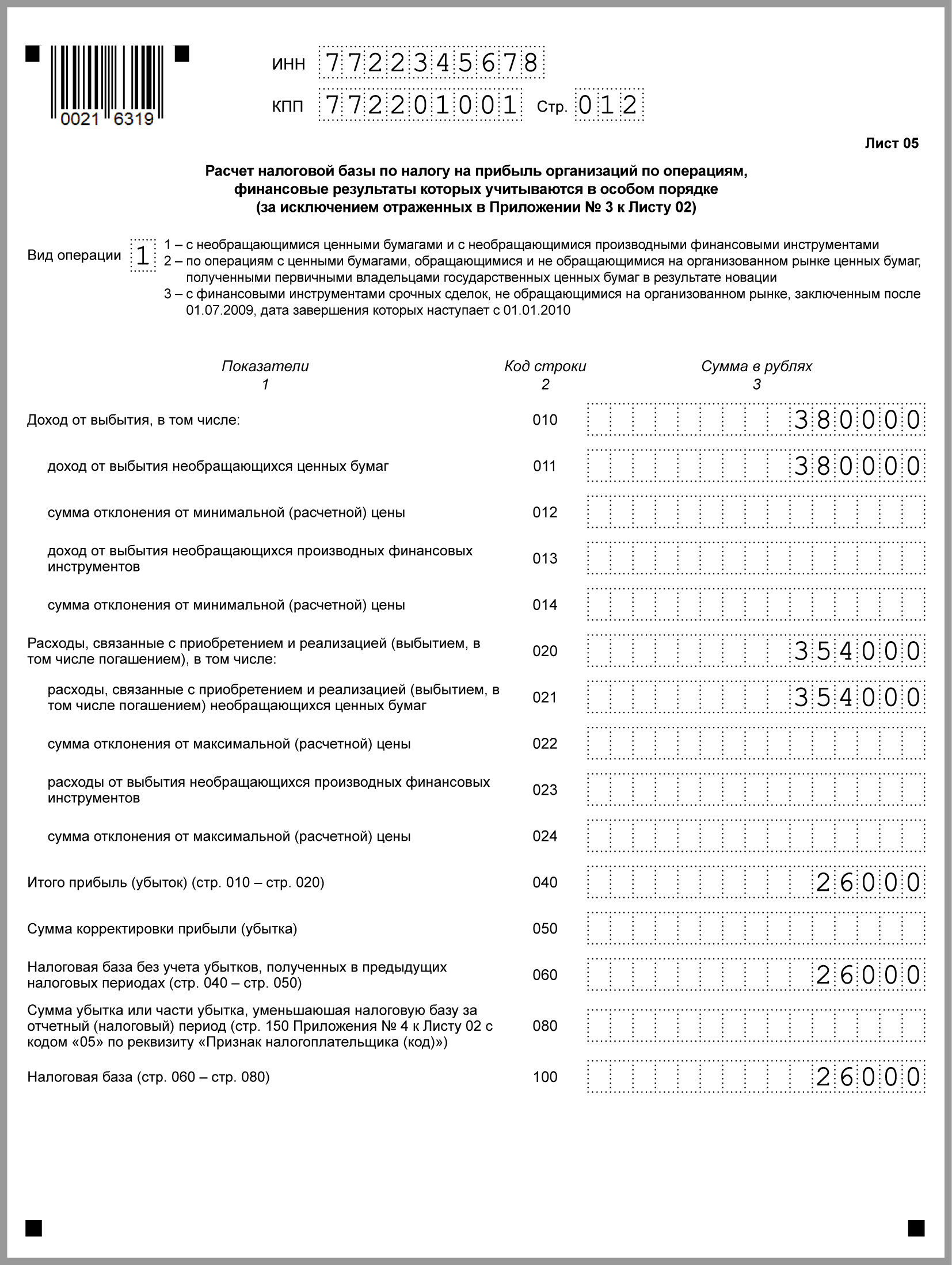 А дисконт 25 800 руб., ранее отраженный в строке 100 Приложения N 1 к Листу 02, показывают по строке 200 Приложения N 2.Пример. Учет передачи векселя третьего лица в оплату товаров3 февраля отгружен товар на 354 000 руб. (включая НДС - 59 000 руб.), в оплату которого получен процентный вексель третьего лица номиналом 354 000 руб. Ставка по векселю - 30% годовых, срок погашения - "по предъявлении, но не ранее 19 мая". 5 мая организация передала вексель своему поставщику в оплату товаров стоимостью 381 000 руб.Организация признает во внереализационных доходах проценты:28 февраля - 7 273,97 руб. (354 000 руб. x 30% / 365 дн. x 25 дн.);31 марта - 9 019,73 руб. (354 000 руб. x 30% / 365 дн. x 31 дн.);30 апреля - 8 728,77 руб. (354 000 руб. x 30% / 365 дн. x 30 дн.);5 мая - 1 454,79 руб. (354 000 руб. x 30% / 365 дн. x 5 дн.).5 мая организация отразит в налоговом учете:доходы от реализации векселя - 381 000 руб.;расходы от реализации векселя - 354 000 руб.;внереализационные расходы в виде процентов, ранее учтенных в доходах, - 26 477,26 руб. (7 273,97 руб. + 9 019,73 руб. + 8 728,77 руб. + 1 454,79 руб.).В бухучете проводки такие:Пример. Учет погашения собственного векселя покупателя15 апреля отгружен товар на 216 000 руб. (включая НДС - 36 000 руб.), в оплату которого покупатель передал собственный дисконтный вексель номиналом 236 000 руб. со сроком погашения 24 июля. В указанный срок вексель предъявлен к оплате. Дисконт по векселю - 20 000 руб. (236 000 руб. - 216 000 руб.). Срок обращения - 100 дней (с 16 апреля по 24 июля).Организация признает во внереализационных доходах дисконт:30 апреля - 3 000 руб. (20 000 руб. / 100 дн. x 15 дн.);31 мая - 6 200 руб. (20 000 руб. / 100 дн. x 31 дн.);30 июня - 6 000 руб. (20 000 руб. / 100 дн. x 30 дн.);24 июля - 4 800 руб. (20 000 руб. / 100 дн. x 24 дн.).24 июля организация отразит в налоговом учете:доходы от реализации векселя - 236 000 руб.;расходы от реализации векселя - 216 000 руб.;внереализационные расходы в виде дисконта, ранее учтенного в доходах, - 20 000 руб. (3 000 руб. + 6 200 руб. + 6 000 руб. + 4 800 руб.).В бухучете проводки такие:При определенных условиях организации могут полностью или частично погасить взаимные требования зачетом.В бухгалтерском учете взаимозачет отражают как одновременное погашение (уменьшение) дебиторской и кредиторской задолженности. Если имеющаяся задолженность зачитывается в счет уплаты аванса, то нужно показать возникновение дебиторской задолженности по уплаченному авансу или кредиторской задолженности по полученному авансу.При расчете налога на прибыль взаимозачет влияет на признание доходов и расходов только при применении кассового метода.Содержание операцийДебетКредитПервичный документОтражен зачет взаимных требований60(66,76и др.)62(58-3,76и др.)Заявление (договор, соглашение, акт) о зачетеЕсли вы по соглашению сторон зачитываете ваше требование к контрагенту в счет уплаты вами авансаЕсли вы по соглашению сторон зачитываете ваше требование к контрагенту в счет уплаты вами авансаЕсли вы по соглашению сторон зачитываете ваше требование к контрагенту в счет уплаты вами авансаЕсли вы по соглашению сторон зачитываете ваше требование к контрагенту в счет уплаты вами авансаОтражен зачет имеющейся задолженности в счет уплаты аванса контрагенту6062(58-3,76и др.)Договор (соглашение, акт) о зачетеЕсли вы по соглашению сторон зачитываете вашу задолженность в счет уплаты аванса вашим контрагентомЕсли вы по соглашению сторон зачитываете вашу задолженность в счет уплаты аванса вашим контрагентомЕсли вы по соглашению сторон зачитываете вашу задолженность в счет уплаты аванса вашим контрагентомЕсли вы по соглашению сторон зачитываете вашу задолженность в счет уплаты аванса вашим контрагентомОтражен зачет имеющейся задолженности в счет уплаты аванса контрагентом60(66,76и др.)62Договор, (соглашение, акт) о зачетеПример отражения взаимозачета в бухгалтерском учетеООО "Гамма" имеет перед ООО "Альфа" обязательство по оплате аренды помещения за истекший месяц в сумме 590 000 руб., в том числе НДС - 90 000 руб.Для ООО "Альфа" сдача имущества в аренду является основным видом деятельности.ООО "Альфа" имеет перед ООО "Гамма" обязательство по оплате поставленных товаров в сумме 354 000 руб., в том числе НДС - 54 000 руб.Стороны заключили соглашение о зачете встречных однородных требований на сумму 354 000 руб.В бухгалтерском учете ООО "Альфа" проводки будут такие:В бухгалтерском учете ООО "Гамма" проводки будут следующие:Как отражать в бухгалтерском учете трехсторонний взаимозачетТрехсторонний взаимозачет отражайте так же, как и двусторонний, т.е. по дебету счета, на котором отражена или должна быть отражена возникшая кредиторская задолженность, и кредиту счета, на котором отражена или должна быть отражена возникшая дебиторская задолженность.Пример отражения трехстороннего взаимозачета в бухучетеОрганизация имеет дебиторскую задолженность покупателя А в сумме 200 000 руб. и кредиторскую задолженность перед поставщиком Б в сумме 300 000 руб. Организация Б, в свою очередь, имеет кредиторскую задолженность перед организацией А в сумме 250 000 руб. Стороны составили соглашение, в соответствии с которым их взаимные обязательства в сумме 200 000 руб. на дату подписания соглашения прекращаются зачетом. В бухгалтерском учете организации данная операция отражена проводкой:Поступление валютных средств в бухучете отражают по дебету счета 52 "Валютные счета", а списание - по кредиту этого счета. Остаток иностранной валюты на счете 52 нужно пересчитывать по официальному курсу Банка России. Образовавшиеся в результате пересчета курсовые разницы учитывают в бухгалтерском и налоговом учете в доходах или расходах.Содержание операцииДебетКредитПоступили валютные средства от покупателя (заказчика)5262Поступили валютные средства в возмещение убытков (по выставленной претензии или в виде страхового возмещения)5276-2(76-1)Зачислена на валютный счет приобретенная валюта5257(76) 1Поступили заемные средства в иностранной валюте5266(67)Перечислена оплата поставщику (подрядчику, исполнителю)6052Выплачены суммы в иностранной валюте в возмещение убытков7652Возвращен заем (кредит) в иностранной валюте, уплачены проценты по займу (кредиту) в валюте66(67)52С валютного счета списана валюта для продажи57(76) 1521 Применяемый для учета покупки (продажи) валюты счет организация выбирает самостоятельно и фиксирует в рабочем плане счетов при утверждении учетной политики.Что такое "текущий валютный счет"Текущий валютный счет открывается на основании договора банковского счета (п. 2.1 Инструкции Банка России от 30.03.2004 N 111-И). На него зачисляются валютные средства с транзитного валютного счета - после проведения процедур, предусмотренных валютным законодательством, а также некоторые другие поступления. Например, напрямую на текущий валютный счет зачисляется приобретенная валюта. Средствами на текущем валютном счете организация может свободно распоряжаться.Что такое "транзитный валютный счет"Транзитный валютный счет - это счет специального целевого назначения, который служит для идентификации поступлений иностранной валюты в пользу организации и учета валютных операций. Банк открывает и закрывает такой счет самостоятельно при открытии и закрытии текущего валютного счета (п. 2.1 Инструкции Банка России от 30.03.2004 N 111-И). Об открытии (закрытии) транзитного валютного счета банк не сообщает в налоговый орган.Как правило, все денежные средства в иностранной валюте, поступающие в пользу вашей организации от третьих лиц, сначала зачисляются на транзитный валютный счет (п. 2.2 Инструкции Банка России от 30.03.2004 N 111-И). До предоставления в банк документов и информации, предусмотренных валютным законодательством, средствами на транзитном валютном счете нельзя распоряжаться.Содержание операцииДебетКредитПервичный документВалютные средства зачислены на транзитный валютный счет52-1-транзитный62(76,66,67и др.)Выписка банка по транзитному валютному счетуСодержание операцииДебетКредитПервичный документВалютные средства зачислены на текущий валютный счет52-1-текущий52-1-транзитныйВыписка банка по текущему валютному счету,Выписка банка по транзитному валютному счетуЧто нужно сделать, чтобы списать средства с транзитного валютного счета на текущий валютный счетДля того чтобы перевести валютные средства с транзитного на текущий валютный счет, нужно представить в банк определенные документы и информацию в зависимости от стоимости контракта.1. Если сумма контракта в рублевом эквиваленте не превышает 200 000 руб., то необходимы следующие документы и информация (п. п. 2.1, 2.7 Инструкции Банка России от 16.08.2017 N 181-И):распоряжение о переводе иностранной валюты с транзитного на текущий валютный счет по установленной банком форме;информация о коде вида операции.2. Если сумма контракта в рублевом эквиваленте превышает 200 000 руб., то потребуются (п. п. 2.1, 2.2 Инструкции Банка России от 16.08.2017 N 181-И):документы, связанные с поступлением валюты, - в срок не позднее 15 рабочих дней с даты зачисления валюты;распоряжение о переводе иностранной валюты с транзитного на текущий валютный счет по установленной банком форме. Распоряжение можно подать:одновременно с документами, связанными с поступлением валюты;до подачи документов, связанных с поступлением валюты, при условии, что вместе с распоряжением вы подадите в банк информацию о коде вида операции. Это позволит вам списать средства с транзитного валютного счета еще до представления в банк документов, связанных с поступлением валюты;информация о коде вида операции, если распоряжение о переводе средств с транзитного валютного счета вы подаете до представления банку документов, связанных с поступлением валюты. Если же вы подаете распоряжение одновременно с документами, то код вида операции банк определит самостоятельно;информация об уникальном номере контракта, если контракт поставлен на учет (п. 2.22 Инструкции Банка России от 16.08.2017 N 181-И).Содержание операцииДебетКредитПервичный документОтражена курсовая разница, если курс валюты выше, чем был на дату предыдущего пересчета5291-1Бухгалтерская справка-расчетОтражена курсовая разница, если курс валюты ниже, чем был на дату предыдущего пересчета91-252Бухгалтерская справка-расчетПример отражения в учете переоценки остатка валютных средств на банковском счетеПо состоянию на 31 декабря на валютном счете организации числится сумма 100 000 долл. США. В течение января операций по валютному счету не было. Отчетным периодом у организации является месяц.Курс доллара США, установленный Банком России, составляет (условно):на 31 декабря - 78,4706 руб/долл. США;на 31 января - 76,0987 руб/долл. США.В бухгалтерском учете по состоянию на 31 января нужно сделать проводку:В налоговом учете сумму 237 190 руб. в январе надо включить во внереализационные расходы.Приобретенную иностранную валюту учтите на счете 52 "Валютные счета". Разницу, возникшую в результате отклонения официального курса валюты от того курса, по которому она была приобретена, в бухгалтерском учете отразите в прочих доходах или прочих расходах.В налоговом учете эту разницу признайте в составе внереализационных доходов или внереализационных расходов.Содержание операцийДебетКредитПервичный документНа дату перечисления денежных средств на покупку иностранной валютыНа дату перечисления денежных средств на покупку иностранной валютыНа дату перечисления денежных средств на покупку иностранной валютыНа дату перечисления денежных средств на покупку иностранной валютыНаправлены денежные средства на покупку иностранной валюты57(76)51Поручение банку на покупку валюты (Заявка на покупку валюты),Выписка банка по расчетному счетуНа дату поступления иностранной валюты на валютный счетНа дату поступления иностранной валюты на валютный счетНа дату поступления иностранной валюты на валютный счетНа дату поступления иностранной валюты на валютный счетИностранная валюта зачислена на валютный счет5257(76)Выписка банка по валютному счету,Бухгалтерская справка-расчетПризнан прочий доход (если валюта приобретена по курсу ниже установленного Банком России)57(76)91-1Бухгалтерская справка-расчетПризнан прочий расход (если валюта приобретена по курсу выше установленного Банком России)91-257(76)Бухгалтерская справка-расчетУплачена комиссия банку за приобретение иностранной валюты91-251Выписка банка по расчетному счетуПример отражения в бухгалтерском учете покупки иностранной валютыОрганизация направила в банк заявку на покупку 50 000 евро. В этот же день банк приобрел для организации валюту по курсу 87,02 руб/евро.Курс Банка России на эту дату составляет 88,0200 руб/евро.Комиссия банка за совершение операции равна 400 руб.В бухгалтерском учете организации будут сделаны следующие записи:При продаже иностранной валюты в бухгалтерском и налоговом учете отражайте доход или расход в виде разницы, возникающей из-за отклонения курса продажи иностранной валюты от официального курса Банка России. Комиссию банка учитывайте в расходах.Содержание операцийДебетКредитПервичный документС валютного счета списана валюта для продажи57(76) 152Поручение банку на продажу валюты (Заявка на продажу валюты)Выписка банка по валютному счетуВ случае продажи валюты позднее дня ее списания со счетаОтражена положительная курсовая разница от пересчета валюты, направленной на продажу (если курс валюты на дату продажи вырос по сравнению с курсом на дату списания с валютного счета)57(76) 191-1Бухгалтерская справка-расчетВ случае продажи валюты позднее дня ее списания со счетаОтражена отрицательная курсовая разница от пересчета валюты, направленной на продажу (если курс валюты на дату продажи снизился по сравнению с курсом на дату списания с валютного счета)91-257(76) 1Бухгалтерская справка-расчетЗачислены денежные средства в рублях от продажи валюты5157(76) 1Выписка банка по расчетному счетуОтражен доход от продажи валюты (если курс продажи валюты выше курса Банка России)57(76) 191-1Бухгалтерская справка-расчетОтражен расход от продажи валюты (если курс продажи валюты ниже курса Банка России)91-257(76) 1Бухгалтерская справка-расчетСписана комиссия банка91-251Выписка банка по расчетному счету1 Применяемый для учета валютно-обменных операций счет организация выбирает самостоятельно и фиксирует в рабочем плане счетов организации (п. 4 ПБУ 1/2008 "Учетная политика организации").Пример отражения в бухгалтерском учете продажи иностранной валютыОрганизация продала банку 100 000 евро. Валюта продана по курсу 89,30 руб/евро на дату списания с валютного счета. Курс евро, установленный Банком России на дату продажи валюты, - 89,4605 руб/евро. Для отражения операций по продаже валюты организация использует счет 57.В бухгалтерском учете организация должна сделать следующие записи:Отменена ли на сегодняшний день обязательная продажа валютыОбязательная продажа части валютной выручки отменена с 1 января 2007 г. (ст. 21, п. 3 ст. 26 Закона о валютном регулировании).В бухгалтерском учете курсовые разницы учитывают в прочих доходах или в прочих расходах. Но есть исключения из этого правила. Например, курсовые разницы по расчетам с учредителями (участниками) по вкладам в уставный капитал относят на увеличение или уменьшение добавочного капитала.В налоговом учете курсовые разницы отражают в составе внереализационных доходов или в составе внереализационных расходов, но есть случаи, когда курсовые разницы не учитываются в целях налогообложения.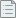 Образец бухгалтерской справки-расчета курсовых разницСодержание операцийДебетКредитПервичный документПоложительная курсовая разница включена в прочие доходы50(52,58-3,60,62и др.)91-1Бухгалтерская справка-расчетДобавочный капитал увеличен на сумму положительной курсовой разницы, возникшей при расчете с учредителем (участником) по вкладу в уставный капитал75-183Бухгалтерская справка-расчетСодержание операцийДебетКредитПервичный документОтрицательная курсовая разница включена в прочие расходы91-250(52,58-3,60,62и др.)Бухгалтерская справка-расчетУменьшен добавочный капитал на сумму отрицательной курсовой разницы, возникшей при расчете с учредителем (участником) по вкладу в уставный капитал8375-1Бухгалтерская справка-расчетКак отражать в бухгалтерском учете курсовые разницы при расчетах по договорам в у. е.Курсовые разницы, которые возникают при расчетах по договорам в у. е., отражают в бухучете в общем порядке, так как требования и обязательства по таким договорам считаются требованиями и обязательствами в иностранной валюте (п. 1 ПБУ 3/2006). Отличаться от общеустановленного может только курс пересчета (п. 5 ПБУ 3/2006).Как отражать курсовые разницы в акте сверки расчетов с контрагентомВ случае составления акта сверки по договору в иностранной валюте, оплачиваемому в валюте, курсовые разницы в акте не отражайте. Акт сверки составляйте только в валюте.В случае составления акта по договору в у. е., оплачиваемому в рублях, курсовые разницы в акте сверки отражайте отдельно от остальных сумм.Пример отражения курсовой разницы в акте сверки расчетовОрганизация оказала услуги стоимостью 1 000 у. е. (в том числе НДС 20%). Это подтверждено актом об оказании услуг от 14.01.2022. Договором установлено, что 1 у. е. = 1 долл. США, а оплата производится в рублях по курсу Банка России на дату платежа. Заказчик оплатил услуги 24.01.2022.Курс доллара США, установленный Банком России, составляет:на 14.01.2022 - 74,5686 руб/долл. США;на 24.01.2022 - 76,6903 руб/долл. США.В акте сверки операции по договору будут отражены следующим образом.Можно ли признать в расходах курсовую разницу, которая приводит к образованию убытка в налоговом учетеДа, можно. НК РФ не ограничивает размер признаваемых расходами курсовых разниц, даже если это приводит к возникновению убытка в налоговом учете.Как отражать в налоговом учете курсовые разницы при расчетах по договорам в у. е.Курсовые разницы, которые возникают при расчетах по договорам в у. е., в налоговом учете отражают в общем порядке. Отличаться от общеустановленного может только курс пересчета (п. 8 ст. 271, п. 10 ст. 272 НК РФ).Пример составления акта выполненных работ в иностранной валютеПриложение N 2к договору подряда N 9/1/2022от 11.01.2022АКТприемки-сдачи выполненных работОбщество с ограниченной ответственностью "СпецМонтаж", именуемое в дальнейшем "Подрядчик", в лице генерального директора Чижова Владислава Николаевича, действующего на основании Устава, с одной стороны и общество с ограниченной ответственностью "Артур", именуемое в дальнейшем "Заказчик", в лице директора Королькова Михаила Артуровича, действующего на основании Устава, с другой стороны, составили настоящий акт приемки-сдачи выполненных работ (далее - Акт) по договору подряда N 9/1/2022 от 11.01.2022 (далее - Договор) о нижеследующем:Во исполнение п. 1.1 Договора в период с 12 января по 3 февраля 2022 г. Подрядчик выполнил по заданию Заказчика работы по монтажу систем автоматизации в офисном здании, расположенном по адресу: Республика Беларусь, г. Минск, пр-т Победителей, д. 104.Работы по монтажу систем автоматизации, предусмотренные сметой (Приложение N 1 к Договору), выполнены полностью и в срок. Заказчик претензий к Подрядчику по объему, качеству и срокам выполнения работ не имеет.Общая стоимость выполненных работ составила 15 000 (пятнадцать тысяч) евро, в том числе НДС - 2 500 (две тысячи пятьсот) евро, подлежащий удержанию и перечислению Заказчиком в бюджет Республики Беларусь.Настоящий Акт составлен в двух экземплярах, по одному экземпляру для каждой из сторон.Приложение:Ведомость смонтированных технических средств и оборудования на 5 листах.Договор, стоимость которого выражена в иностранной валюте, может предусматривать:оплату непосредственно в иностранной валюте;оплату в рублях по курсу иностранной валюты к рублю. Такой договор часто называют договором в условных единицах (у. е.).Авансы, полученные в иностранной валюте, а также авансы, полученные в рублях по договорам в у. е., для отражения в учете пересчитываются в рубли и впоследствии не переоцениваются.Содержание операцииДебетКредитПервичный документПолучен аванс в иностранной валюте5262(76)Выписка банка по валютному счетуСодержание операцииДебетКредитПервичный документПолучен аванс в рублях по договору в у. е.5162(76)Выписка банка по расчетному счетуПример расчета курсовой разницы при наличии полученного в валюте авансаДоговорная стоимость услуг по международной перевозке грузов - 10 000 долл. США.Организация получила аванс в размере 50% от суммы договора (5 000 долл. США).Курс доллара США к рублю, установленный Банком России, равен:на дату поступления аванса - 74,5499 руб/долл. США;на дату оказания услуг - 74,3318 руб/долл. США;на отчетную дату (после даты оказания услуг, но до даты погашения задолженности) - 74,0987 руб/долл. США;на дату погашения задолженности - 73,6601 руб/долл. США.В рассматриваемой ситуации расчет будет следующий.Пересчитаем сумму полученного аванса в рубли. Сумма в рублях равна 372 749,50 руб. (5 000 долл. США x 74,5499 руб/долл. США). В дальнейшем сумма аванса не пересчитывается.Определим рублевую стоимость оказанных услуг - 744 408,50 руб. (372 749,50 руб. + 5 000 долл. США x 74,3318 руб/долл. США).Рассчитаем курсовые разницы с суммы задолженности в валюте, отраженной на счете 62 "Расчеты с покупателями и заказчиками":на отчетную дату - 1 165,50 руб. (5 000 долл. США x (74,0987 руб/долл. США - 74,3318 руб/долл. США));на дату погашения задолженности - 2 193 руб. (5 000 долл. США x (73,6601 руб/долл. США - 74,0987 руб/долл. США)).Курсовые разницы в данном случае учитываются:в бухгалтерском учете - в прочих расходах;в налоговом учете - во внереализационных расходах.Возникают ли курсовые разницы при возврате аванса в валюте (в рублях по договору в у. е.)Да, возникают. Ведь обязательство по возврату аванса - это обязательство по уплате денежных средств. Такие обязательства нужно переоценивать (п. 7 ПБУ 3/2006, Письма Минфина России от 14.04.2017 N 03-03-06/1/22254, от 05.04.2017 N 03-03-06/1/20070, от 16.05.2016 N 03-03-06/1/27851, Приложение к Письму Минфина России от 28.12.2016 N 07-04-09/78875).Курсовую разницу, возникающую в результате пересчета, включают в доходы или расходы в обычном порядке как в бухгалтерском, так и в налоговом учете.Примеры определения даты истечения срока исковой давности кредиторской задолженностиПо договору займа организация должна вернуть заемные денежные средства и уплатить проценты заимодавцу до 26 января 2022 г. включительно. Срок исковой давности не приостанавливался и не начинал течь заново.В этом случае датой окончания срока исковой давности является 27 января 2025 г., так как 26 января 2025 г. приходится на воскресенье.Договором поставки не установлен срок оплаты приобретенных товаров, однако после отгрузки очередной партии поставщик выставил счет на оплату в течение 10 календарных дней с даты передачи товаров организации. Он передал товары 16 августа 2022 г. Срок исковой давности не приостанавливался и не начинал течь заново.В этом случае срок исполнения обязательства по оплате заканчивается 26 августа 2022 г., а срок исковой давности по кредиторской задолженности перед поставщиком истекает 26 августа 2025 г.Примеры определения даты истечения срока исковой давности дебиторской задолженностиДоговором аренды установлено, что арендная плата перечисляется в течение 10 календарных дней со дня выставления счета арендодателем. Счет за март выставлен арендатору 31 марта 2022 г. Срок исковой давности не приостанавливался и не начинал течь заново.В такой ситуации срок исполнения обязательства по оплате заканчивается 11 апреля 2022 г., так как 10 апреля 2022 г. приходится на воскресенье. Срок исковой давности по дебиторской задолженности арендатора истекает 11 апреля 2025 г.Договором поставки не установлен срок оплаты товаров, однако после отгрузки очередной партии покупателю выставлен счет на оплату в течение семи календарных дней с даты передачи товаров. Товары переданы покупателю 13 января 2022 г. Срок исковой давности не приостанавливался и не начинал течь заново.В этом случае срок исполнения обязательства по оплате заканчивается 20 января 2022 г., а срок исковой давности по дебиторской задолженности покупателя истекает 20 января 2025 г.Создание резерва по сомнительным долгам в бухгалтерском учете является обязанностью организации. В налоговом учете организация, применяющая метод начисления, вправе самостоятельно решать, создавать ли ей такой резерв. Кроме этого, в бухгалтерском и налоговом учете отличаются как виды задолженности, которая может быть признана сомнительной, так и правила определения величины резерва.Правила списания дебиторской задолженности за счет средств резерва в бухгалтерском и в налоговом учете также различаются.Нужно ли учитывать суммы начисленного НДС при создании резерва по сомнительным долгамИ в бухгалтерском, и в налоговом учете сумму создаваемого резерва по сомнительным долгам определяют исходя из полной суммы дебиторской задолженности покупателей (заказчиков), включающей предъявленный им НДС (Письмо Минфина России от 24.07.2013 N 03-03-06/1/29315).Может ли организация, применяющая УСН, создавать резервы по сомнительным долгам в налоговом учетеНет, не может. Создание резерва по сомнительным долгам не предусмотрено гл. 26.2 НК РФ. Организации, применяющие УСН с объектом налогообложения "доходы", расходы в налоговом учете не признают. А если объектом налогообложения являются "доходы, уменьшенные на величину расходов", то учесть можно только расходы, поименованные в п. 1 ст. 346.16 НК РФ. Перечень расходов является закрытым и не содержит расход в виде резерва по сомнительным долгам.Помимо этого, создание резерва по сомнительным долгам оправданно только при применении метода начисления. При применении УСН доходы и расходы признают по кассовому методу.Содержание операцийДебетКредитПервичный документОтражен ОНА с суммы превышения величины резерва, созданного в бухгалтерском учете, над величиной резерва, созданного в налоговом учете0968Бухгалтерская справка-расчетУменьшен (погашен) ОНА при уменьшении превышения бухгалтерского резерва над налоговым6809Бухгалтерская справка-расчетОтражено ОНО с суммы превышения величины резерва, созданного в налоговом учете, над величиной резерва, созданного в бухгалтерском учете6877Бухгалтерская справка-расчетУменьшено (погашено) ОНО при уменьшении превышения налогового резерва над бухгалтерским7768Бухгалтерская справка-расчетКредиторскую задолженность списывайте в том отчетном периоде, в котором наступили основания для ее списания. Списанную задолженность включите в состав прочих доходов.При списании кредиторской задолженности, которая образовалась при получении аванса (предоплаты), сумму начисленного с аванса НДС признайте прочим расходом.Как составить приказ о списании кредиторской задолженности с истекшим сроком исковой давностиПриказ составляют в свободной форме. Этим документом руководитель дает распоряжение главному бухгалтеру (бухгалтеру) списать сумму кредиторской задолженности с истекшим сроком исковой давности в бухгалтерском учете. Поэтому в приказе должно быть указано:наименование кредитора, перед которым организация имеет задолженность с истекшим сроком исковой давности;реквизиты документа (накладной, акта и т.п.), на основании которого образовалась задолженность;сумма задолженности.В приказе можно также указать дату и номер акта инвентаризации расчетов (протокола заседания инвентаризационной комиссии), на основании которого издается приказ.Содержание операцийДебетКредитПервичный документСписана кредиторская задолженность60 (62, 66, 67, 76 и др.)91-1Акт инвентаризации расчетов,Приказ руководителя организацииСодержание операцийДебетКредитПервичный документСумма НДС, исчисленного с полученного аванса (предоплаты), включена в прочие расходы91-262-НДС (76-НДС)Бухгалтерская справка-расчетНадо ли учитывать на забалансовом счете списанную кредиторскую задолженностьНет, списанную кредиторскую задолженность на забалансовом счете учитывать не надо.Для расчета суммы НДС умножьте налоговую базу на ставку налога.Чтобы определить сумму к уплате по итогам квартала, общую сумму начисленного за квартал налога уменьшите на сумму вычетов и увеличьте на суммы восстановленного НДС.Если сумма вычетов превысит начисленный налог с учетом сумм к восстановлению, разницу можно возместить из бюджета.НДС при ввозе товаров в РФ рассчитывайте отдельно.В бухгалтерском учете НДС отражайте на отдельном аналитическом счете, открытом к счету 68 "Расчеты по налогам и сборам". По кредиту данного счета - начисленные суммы налога, а по дебету - суммы НДС, подлежащие вычету, а также суммы, уплаченные в бюджет.Содержание операцииДебетКредитПервичный документНачислен НДС со стоимости реализованных товаров (выполненных работ, оказанных услуг)90-368-НДССчет-фактураСодержание операцииДебетКредитПервичный документОтражен НДС, предъявленный поставщиком (подрядчиком, исполнителем)1960Счет-фактураПринят к вычету НДС, предъявленный поставщиком (подрядчиком, исполнителем)68-НДС19Счет-фактураСодержание операцииДебетКредитПервичный документНа дату получения аванса (предоплаты)На дату получения аванса (предоплаты)На дату получения аванса (предоплаты)На дату получения аванса (предоплаты)Начислен НДС с суммы полученного аванса62-НДС(76-НДС) 168-НДССчет-фактураНа дату отгрузки товаров (выполнения работ, оказания услуг)На дату отгрузки товаров (выполнения работ, оказания услуг)На дату отгрузки товаров (выполнения работ, оказания услуг)На дату отгрузки товаров (выполнения работ, оказания услуг)Начислен НДС со стоимости реализованных товаров (выполненных работ, оказанных услуг)90-368-НДССчет-фактураПринят к вычету НДС с суммы полученного аванса68-НДС62-НДС(76-НДС) 1Счет-фактура1 Для отражения НДС с суммы полученного аванса (предоплаты) могут использоваться отдельные аналитические счета "НДС с полученных авансов (предоплаты)" к счету 62 "Расчеты с покупателями и заказчиками" или к счету 76 "Расчеты с разными дебиторами и кредиторами" (Рекомендация Р-29/2013-КпР "НДС с авансов выданных и полученных" (принята комитетом по рекомендациям 09.08.2013)). Это позволяет:в бухгалтерском учете (по кредиту счетов 62, 76, аналитические счета учета авансов полученных) сохранить информацию о полной сумме полученных авансов (включая НДС);в бухгалтерском балансе показать кредиторскую задолженность в виде сумм полученных авансов за минусом НДС, учтенного по дебету соответствующих аналитических счетов (Приложение к Письму Минфина России от 09.01.2013 N 07-02-18/01, п. 2 Рекомендации Р-29/2013-КпР).Содержание операцииДебетКредитПервичный документВ связи с перечислением аванса (предоплаты)В связи с перечислением аванса (предоплаты)В связи с перечислением аванса (предоплаты)В связи с перечислением аванса (предоплаты)Отражен НДС с суммы аванса (предоплаты)19 160-НДС(76-НДС) 2Договор,Выписка банка порасчетному счетуНДС с суммы аванса (предоплаты) принят к вычету68-НДС19 1Счет-фактура,Договор,Выписка банка порасчетному счетуВ связи с принятием к учету товаров (работ, услуг)В связи с принятием к учету товаров (работ, услуг)В связи с принятием к учету товаров (работ, услуг)В связи с принятием к учету товаров (работ, услуг)Отражен НДС со стоимости приобретенных товаров (работ, услуг)1960(76)Счет-фактураПринят к вычету НДС со стоимости приобретенных товаров (работ, услуг)68-НДС19Счет-фактураВосстановлен НДС с суммы аванса (предоплаты), ранее принятый к вычету60-НДС(76-НДС) 268-НДССчет-фактура1 Счет 19 целесообразно применять, чтобы обособить в учете уплаченный в составе аванса НДС в тех случаях, когда между уплатой аванса и принятием НДС к вычету имеется временной разрыв. Если на отчетную дату НДС с аванса не принят к вычету (право на вычет не возникло, например, в связи с отсутствием счета-фактуры контрагента), то сумма налога, отраженная на счете 19, отражается в бухгалтерском балансе в качестве оборотного актива обособленно от дебиторской задолженности по уплаченному авансу (Письмо Минфина России от 12.04.2013 N 07-01-06/12203, Рекомендация Р-29/2013-КпР).2 Для отражения НДС с суммы выданного аванса (предоплаты) могут использоваться отдельные аналитические счета "НДС с выданных авансов (предоплаты)" к счету 60 "Расчеты с поставщиками и подрядчиками" или к счету 76 "Расчеты с разными дебиторами и кредиторами" (Рекомендация Р-29/2013-КпР). Это позволяет:в бухгалтерском учете (по дебету счетов 60, 76, аналитические счета учета авансов, выданных контрагентам) сохранить информацию о полной сумме уплаченных авансов (включая НДС);в бухгалтерском балансе показать дебиторскую задолженность в виде сумм выданных авансов за минусом НДС, учтенного по кредиту соответствующих аналитических счетов (Приложение к Письму Минфина России от 09.01.2013 N 07-02-18/01, Письмо Минфина России от 12.04.2013 N 07-01-06/12203, п. 1 Рекомендации Р-29/2013-КпР).Как отражать НДС с авансов в бухгалтерском балансеСуммы НДС с полученных авансов, учтенные по дебету счета 62-НДС (76-НДС), и суммы НДС с выданных авансов, учтенные по кредиту счета 60-НДС (76-НДС), в бухгалтерский баланс не включайте. В бухгалтерском балансе эти суммы уменьшают показатели дебиторской задолженности в виде перечисленных авансов и кредиторской задолженности в виде полученных авансов (Приложение к Письму Минфина России от 09.01.2013 N 07-02-18/01, Письмо Минфина России от 12.04.2013 N 07-01-06/12203).НДС с выданного аванса, учтенный на счете 19 и не принятый на конец отчетного периода к вычету, в бухгалтерский баланс включить нужно. Этот НДС войдет в состав показателя строки 1220 "Налог на добавленную стоимость по приобретенным ценностям" (п. 1 Рекомендации Р-29/2013-КпР).Содержание операцииДебетКредитПервичный документНДС уплачен в бюджет68-НДС51Выписка банка по расчетному счетуСодержание операцииДебетКредитПервичный документНа дату регистрации декларации на товарыНа дату регистрации декларации на товарыНа дату регистрации декларации на товарыНа дату регистрации декларации на товарыОтражен НДС, подлежащий уплате на таможне1968-НДСДекларация на товарыНа дату перечисления НДСНа дату перечисления НДСНа дату перечисления НДСНа дату перечисления НДСНДС уплачен на таможне68-НДС51Выписка банка по расчетному счетуНа дату принятия к учету товаров (иного имущества)На дату принятия к учету товаров (иного имущества)На дату принятия к учету товаров (иного имущества)На дату принятия к учету товаров (иного имущества)Принят к вычету НДС, уплаченный на таможне68-НДС19Декларация на товарыСодержание операцииДебетКредитПервичный документНа дату принятия к учету товаровНа дату принятия к учету товаровНа дату принятия к учету товаровНа дату принятия к учету товаровОтражен НДС, подлежащий уплате в бюджет при импорте товаров из стран ЕАЭС1968-НДСЗаявление о ввозе товаров и уплате косвенных налогов,Бухгалтерская справкаНа дату перечисления НДСНа дату перечисления НДСНа дату перечисления НДСНа дату перечисления НДСНДС уплачен в бюджет68-НДС51Выписка банка по расчетному счетуНа дату подтверждения уплаты НДСНа дату подтверждения уплаты НДСНа дату подтверждения уплаты НДСНа дату подтверждения уплаты НДСПринят к вычету уплаченный НДС68-НДС19Заявление о ввозе товаров и уплате косвенных налогов с отметками налоговой инспекцииСодержание операцииДебетКредитПервичный документОтражен НДС со стоимости приобретенных товаров (работ, услуг)1960(76)Счет-фактураСумма предъявленного НДС учтена в стоимости товаров (работ, услуг)41(20, 44, 26 и др.)19Бухгалтерская справкаНалог на прибыль нужно рассчитывать самостоятельно. Для этого умножьте налоговую базу на ставку и уменьшите результат на сумму уплаченных в течение года авансовых платежей.Налоговой базой является прибыль организации. Прибылью является разница между доходами и расходами. При этом нужно учитывать, что не все доходы и расходы налогоплательщика учитываются при расчете налоговой базы.Основная ставка по налогу на прибыль 20%. Она распределяется между федеральным и региональными бюджетами. Для некоторых доходов и видов налогоплательщиков установлены специальные ставки, например 9, 15, 30%.Налог на прибыль учитывайте на счете 68 "Расчеты по налогам и сборам".Пример расчета налоговой базы нарастающим итогомВсе доходы организации облагаются по основной ставке 20%.Налоговая база за I квартал равна 300 000 руб. (760 000 - 460 000).Налоговая база за полугодие равна 700 000 руб. (300 000 + 790 000 - 390 000).Налоговая база за 9 месяцев равна 1 000 000 руб. (700 000 + 750 000 - 450 000).Налоговая база за год равна 1 500 000 руб. (1 000 000 + 830 000 - 330 000).Какие авансовые платежи по налогу на прибыль уплачиваютсяВ течение года уплачиваются авансовые платежи по налогу на прибыль (п. 2 ст. 286, п. 1 ст. 287 НК РФ).Авансовые платежи уплачиваются одним из трех способов (п. п. 2, 3 ст. 286 НК РФ):ежеквартально;ежемесячно по прибыли предыдущего квартала и ежеквартально;ежемесячно по фактически полученной прибыли.Пример расчета налога на прибыль по итогам годаНалогооблагаемая прибыль организации "Альфа" по итогам года составила 1 500 000 руб.Сумма авансового платежа, исчисленного по итогам 9 месяцев, составила 120 000 руб.:в федеральный бюджет - 18 000 руб.;в региональный бюджет - 102 000 руб.Ежемесячные авансовые платежи на IV квартал были начислены в общей сумме 60 000 руб.:в федеральный бюджет - 9 000 руб.;в региональный бюджет - 51 000 руб.1. Сумма налога, исчисленная по итогам года, у организации "Альфа" составит 300 000 руб. (1 500 000 руб. x 20%), в том числе:в федеральный бюджет - 45 000 руб. (1 500 000 руб. x 3%);в бюджет субъекта РФ - 255 000 руб. (1 500 000 руб. x 17%).2. Общая сумма авансового платежа за 9 месяцев и ежемесячных платежей в IV квартале составила 180 000 руб. (120 000 руб. + 60 000 руб.), в том числе:в федеральный бюджет - 27 000 руб. (18 000 руб. + 9 000 руб.);в бюджет субъекта РФ - 153 000 руб. (102 000 руб. + 51 000 руб.).3. Сумма налога, которая должна быть перечислена в бюджет по итогам года организацией "Альфа", составит 120 000 руб. (300 000 руб. - 180 000 руб.), в том числе:в федеральный бюджет - 18 000 руб. (45 000 руб. - 27 000 руб.);в бюджет субъекта РФ - 102 000 руб. (255 000 руб. - 153 000 руб.).ОперацияДебетКредит1. Организация уплачивает квартальные авансовые платежи по итогам отчетного периода (п. 3 ст. 286 НК РФ)1. Организация уплачивает квартальные авансовые платежи по итогам отчетного периода (п. 3 ст. 286 НК РФ)1. Организация уплачивает квартальные авансовые платежи по итогам отчетного периода (п. 3 ст. 286 НК РФ)Начисление квартальных авансовых платежей9968Начисление налога за год99682. Организация уплачивает ежемесячные авансовые платежи исходя из фактически полученной прибыли (абз. 7 п. 2 ст. 286 НК РФ)2. Организация уплачивает ежемесячные авансовые платежи исходя из фактически полученной прибыли (абз. 7 п. 2 ст. 286 НК РФ)2. Организация уплачивает ежемесячные авансовые платежи исходя из фактически полученной прибыли (абз. 7 п. 2 ст. 286 НК РФ)Начисление ежемесячных авансовых платежей9968Начисление налога за год99683. Организация уплачивает ежемесячные авансовые платежи исходя из прибыли предыдущего квартала (абз. 2 п. 2 ст. 286 НК РФ)3. Организация уплачивает ежемесячные авансовые платежи исходя из прибыли предыдущего квартала (абз. 2 п. 2 ст. 286 НК РФ)3. Организация уплачивает ежемесячные авансовые платежи исходя из прибыли предыдущего квартала (абз. 2 п. 2 ст. 286 НК РФ)Начисление ежемесячных авансовых платежейне производитсяне производитсяНачисление квартальных авансовых платежей9968Начисление налога за год9968Составляющие текущего налога на прибыльДебетКредитУсловный расход (доход) по налогу на прибыль99(68)68(99)Постоянные налоговые расходы9968Постоянные налоговые доходы6899Возникновение (увеличение) отложенных налоговых активов0968Погашение (уменьшение) отложенных налоговых активов6809Возникновение (увеличение) отложенных налоговых обязательств6877Погашение (уменьшение) отложенных налоговых обязательств7768Пример. Расчет налога на имуществоСтавка налога - 2,2%. В течение года начислены авансовые платежи - 662 476 руб.Среднегодовая стоимость - 40 000 000 руб. (520 000 000 руб. / 13). Налог за год - 880 000 руб. (40 000 000 руб. x 2,2%). Налог к уплате - 217 524 руб. (880 000 руб. - 662 476 руб.).Содержание операцииДебетКредитПервичный документНачислены пени по налогу на прибыль (налогу, уплачиваемому при УСН, ЕСХН)9968Решение налогового органа(Требование налогового органа,Акт сверки с налоговым органом,Бухгалтерская справка-расчет)Начислены пени по налогам (кроме налога на прибыль, налога при УСН, ЕСХН)91-268Решение налогового органа(Требование налогового органа,Акт сверки с налоговым органом,Бухгалтерская справка-расчет)Начислены пени по страховым взносам91-269Решение налогового органа(Требование налогового органа,Акт сверки с налоговым органом,Бухгалтерская справка-расчет)Пени перечислены в бюджет68(69)51Выписка банка по расчетному счетуРасчет страховых взносов - довольно сложная процедура. Чтобы правильно рассчитать сумму взносов, вам необходимо установить, облагается ли выплата физлицу страховыми взносами, правильно выбрать тариф и определить базу для начисления взносов.Далее подробно рассмотрим порядок начисления страховых взносов.Карточка индивидуального учета начисленных выплат и сумм страховых взносовПоложениями гл. 34 НК РФ не определено, по какой форме и в каком порядке следует вести такой учет. Соответственно, вам нужно в учетной политике закрепить, какую форму вы будете использовать для этих целей.Например, вы можете самостоятельно разработать регистр учета в виде карточки индивидуального учета начисленных выплат и сумм страховых взносов, взяв за образец форму, которая применялась до 2017 г., то есть до вступления в силу гл. 34 НК РФ. Карточка индивидуального учета начисленных выплат заводится на одно физическое лицо на календарный год. Все суммы в ней отражаются в рублях и копейках помесячно нарастающим итогом с начала года.Можно ли отказаться от пониженного тарифа страховых взносов (15%)Налоговым законодательством не предусмотрена возможность для субъектов МСП отказаться от пониженных тарифов. Если плательщик соответствует критериям, установленным для их применения, но рассчитывает взносы по основным тарифам, у налоговых органов могут возникнуть претензии. Например, этот риск существует, если рассчитанные таким образом взносы учтены при исчислении базы по налогу на прибыль организаций.Пример расчета страховых взносов на пенсионное, медицинское страхование и по ВНиМ в 2022 г.Организация "Альфа" уплачивает страховые взносы по общим тарифам. Размер выплат в пользу директора организации, облагаемых страховыми взносами на ОПС, ОМС и на случай ВНиМ, в январе - июне 2022 г. составил:в январе - 200 000 руб.,в феврале - 200 000 руб.,в марте - 200 000 руб.,в апреле - 250 000 руб.,в мае - 350 000 руб.,в июне - 450 000 руб.Расчет сумм страховых взносов на выплаты директору организации за первое полугодие 2022 г. представлен в таблице.